Azad İsa oğlu Qurbanov, Rəhilə Abdulla qızı AbdullayevaElmi redaktor:AMEA-nın həqiqi üzvü, texnika elmləri doktoru, professor Ə.M.AbbasovRəy verənlər:	Fizika-riyaziyyat elmləri doktoruV.R.İbrahimovFizika-riyaziyyat elmləri doktoruƏ.N.NəsibovFƏRDİ KOMPÜTERLƏRİN PROQRAM TƏMİNATI(Təkrar nəşr)Azərbaycan Respublikası Təhsil Nazirinin 23 may 2001-ci iltarixli 540 saylı əmri ilə Ali məktəb tələbələri üçün dərs vəsaiti kimi tövsiyə edilmişdir.II cildA.İ.Qurbanov, R.A.Abdullayeva Fərdi kompüterlərin proqram təminatı. II cild-Bakı:, 2006.-177 s.: şəkilliDərs vəsaitində Web saytların yaradılmasının üsul və vasitələri izah edilmiş, mühəndis-texnoloji, iqtisadi hesablamaların yerinə yetirilməsində, riyaziyyat, fizika, geologiya, astronomiya və s. təbiət elmlərinin nəzəri problemlərinin həllində geniş tətbiq olunan riyazi proqramlar şərh olunmuşdur. Kitabda HTML dilinin elementləri, müasir Web texnologiyalar haqqında məlumatlar verilmiş,  Maple 9.01 riyazi proqram paketi,  Ulead Gif Animator, Dreamweaver MX, Graph Digitizer, Advanced Grapher proqramları şərh olunmuşdur.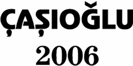 WEB SAYTLAR: YARADILMA VƏ YAYILMA ÜSULLARI1989-cu ildə amerikan texniki Tim Berners Li tərəfindən irəli sürülmüş «hipermətn» prinsipi və sonradan HTML dilinin və HTTP protokolunun yaradılması kompüter informasiya texnologiyasında yeni istiqamətin-Web texnologiyanın əsasını qoydu. Bunun nəticəsində İnternetin yeni xidmət növü - World Wide Web (ümumdünya hörümçək toru) və ya WWW xidməti təşəkkül tapdı və İnternet rahat və əlverişli informasiya mübadiləsi və ünsiyyət vasitəsi olmaqla yanaşı, həm də böyük informasiya mənbəyinə çevrildi. Bu gün WWW xidməti vasitəsilə praktiki olaraq bütün mövzularda informasiya əldə etmək olar. İnformasi- ya əsasən Web-saytlar formasında istifadəçilərə təklif olunur. Web- saytlar bir-birilə əlaqəsi olan və vahid mövzuya həsr olunmuş Web-səhifələr sistemidir. Hər bir Web-sayt unikal URL1 ünvanına malik olur. İnformasiyanın axtarışı və sənədə istinad bu ünvan əsasında həyata keçirilir.Web-saytlar  əsasən  HTML,  XML2    və     XMTL   dilləriəsasında yaradılır. Son illər saytların yaradılmasında həmçinin aşağıdakı müasir Web texnologiyalardan geniş istifadə edilir:JavaScrpitVbasicScriptCGİ (Common Gateway Interface)ASPPHPMacromedia Flash3CSSMüasir Web texnologiyalar saytların funksiyalarını genişlən- dirir,	onlara	dinamizm	verir,	gözəl	tərtibat	effektlərinin1 URL-Universal Resource Locator (Ehtiyatların universal göstəricisi)2 2000-ci ildə World Wide Web Consortium tərəfindən yaradılmışdır.3 Bu texnologiyanın vasitəsilə kiçik həcmli, yüksək keyfiyyətli interaktiv animasiya yaradılır.yaradılmasını, istifadəçi və informasiya mənbəyi arasında interaktiv əlaqəni  təmin edir.Saytın yaradılmasında əsasən 2 tip proqramlardan: HTML və ya XMTL redaktorlardan və WYSIWYG prinsipi ilə işləyən Web redaktorlardan (məsələn: FrontPage, Macromedia Dreamweaver MX və s.) istifadə olunur. Sayt yaradan şəxslər– Web dizaynerlər bu proqramları dərindən bilməklə yanaşı, həm də yüksək bədii yaradıcılıq qabiliyyətinə malik olmalıdır. Belə ki, sayt informasiyanı istifadəçiyə dolğun çatdırmaq və istifadəçinin estetik zövqünü «oxşamaq» üçün gözəl tərtibatla yaradılmalıdır. Bu məqsədlə saytların yaradılmasında Web qrafika elementlərindən: şəkillərdən, diaqram və qrafiklərdən, animasiyalı təsvirlərdən, səs və video fayllardan və s. geniş istifadə olunur. Qeyd edək ki, İnternetdə sürətli informasiya mübadiləsini təmin etmək üçün xüsusi Web qrafika, səs və video formatlarından istifadə olunur. Web qrafika formatı olaraq Эиф, Жпеэ, Жпэ, Пнэ, səs formatı olaraq Au, Мп-3, Rmx, Rmj, video formatı olaraq Avi, Мpeg-3, Mov, Swf, Spl və s. formatlarından istifadə olunur. Web qrafika elementlərini yaratmaq üçün xüsusi dizayn proqramları,məsələn Ulead Gif Animator, 3D-Xara, XaraWeb Style və    s.,bir sıra rəsm redaktorlarının, məsələn, PhotoShop, Corel Photo Paint və s. xüsusi utilitləri tətbiq olunur.Web-saytlar iki formada: statik və dinamik  saytlar şəklində yaradılır. Statik saytlar əsasən istifadəçiyə konkret informasiyanı çatdırmaq funksiyasını yerinə yetirir. Dinamik saytlar istifadəçi ilə informasiya mənbəyi arasında interaktiv əlaqəni təmin edir. Çatlar, Web forumlar, Internet mağazalar, elan lövhələri, qonaq kitabları, axtarış və reytinq sistemləri və s. dinamik saytlar şəklində yaradılır. Dinamik saytlar «klient- server» arxitekturası əsasında fəaliyyət göstərir. Belə ki, klient kimi Web brauzer (məsələn, İntenet Explorer, Opera və s.), server kimi Web server və verilənlər bazası serveri çıxış edir. Brauzer vasitəsilə  istifadəçinin  göndərdiyi  məlumatı  Web  server   təhliledərək, server əlavəsinə ötürür. Server əlavəsi göndərilmiş məlumat əsasında verilənlər bazası serverində axtarış və verilənlər üzərində nəzərdə tutulmuş əməliyyatları yerinə yetirir. Sonrakı addımda server əlavəsi aparılmış əməliyyatların nəticəsini brauzerin qəbul etdiyi formata çevirib Web serverə, o isə öz növbəsində Web brauzerə göndərir. Bu səbəbdən dinamik saytlar mütləq, istifadəçinin informasiyasını Web serverə  çatdıracaq forma ilə təchiz edilmiş Web-səhifəyə  və  bu informasiya əsasında verilənlər bazasında əməliyyat aparan və nəticəni istifadəçiyə çatdıran server əlavəsinə malik olmalıdır. Bu gün server əlavəsi əsasən, CGİ, ASP, PHP texnologiyaları tətbiq edilməklə yaradılır. CGİ texnologiyası nisbətən daha əvvəllər tətbiq edilmişdir. Bu səbəbdən İnternetdə bu texnologiyaya əsaslanan dinamik saytlar çoxluq təşkil edir. CGİ texnologiyasının əsas üstünlüyü onun klient proqram təminatından asılı olma- masıdır. Bu texnologiyanı praktiki olaraq, istənilən versiyalı brauzerlər qəbul edir. Lakin, CGİ texnologiyası kompüterin sistem resurslarına cox tələbkardır. Proqram təminatı bazarında təklif olunan CGİ tipli server əlavələrinin əksəriyyəti kompilyasiya olunmuş proqram modullarından- exe genişlənməsinə malik fayllardan ibarətdir. CGİ texnologiyası əsasında yaradılan dinamik sayt aşağıdakı prinsip əsasında fəaliyyət göstərir:Web-səhifə istifadəçinin informasiyası  ilə  yanaşı verilənlər bazasında əməliyyat aparmaq üçün müvafiq CGİ əlavəsinin adını Web serverə göndərir.Web server öz növbəsində həmin adda CGİ əlavəsinin icra olunmasını təmin edir.CGİ əlavəsi verilənlər bazası serverində müəyyən əməliyyatlar apararaq yekun Web-səhifəni Web serverə qaytarır.Məsələn, Bakı Dövlət Universitetinin Elmi kitabxa- nasının elektron kataloqu CGI texnologiyası əsasında hazırlan- mışdır və kitabxananın elektron biblioqrafik məlumat bazasındaOn-Line axtarışı təmin edir1. Kataloqun ana səhifəsində istifadəçi öz sorğusunu formalaşdırır, yəni axtarış üçün zəruri məlumatları daxil edir. Axtar düyməsini sıxdıqda bu məlumatlar və CGI əlavəsinin ünvanı Web serverə göndərilir. Nəticədə, OPACServlet.exe əlavəsi yerinə yetirilərək oxucu sorğusunun cavabı OPACResultSimp.html səhifəsi vasitəsilə oxucuya çatdırılır.ASP (Active Server Pages; serverin aktiv səhifələri) texnologiyası MicroSoft firması tərəfindən yaradılmışdır. Web- səhifəni ASP texnologiyasının tətbiqi ilə interaktiv etmək üçün Web-səhifədən makrodildə yazılmış skriptə2 müraciət etmək lazımdır. Skript bilavasitə serverdə yerləşir və interpretasiya olunur. Məhz bundan sonra istifadəçi brauzerinə ASP skriptinin işinin nəticələri ilə birlikdə artıq hazır HTML-sənədi göndərilir. Ona görə də haqlı olaraq qeyd edilir ki, ASP texnologiyasını tətbiq etmək üçün istifadəçi kompüterində hansı proqram təminatının olmasının heç bir mənası yoxdur. Ancaq ASP-nin istifadə olunacağı Web serverin tipinin müəyyənləşdirilməsinin böyük əhəmiyyəti vardır. Belə ki, onların heç də hamısı bu texnologiyanı qəbul etmir.PHP texnologiyası da Web-səhifədə yerləşdirilmiş skriptə müraciət əsasında fəaliyyət göstərir. Skript PHP (Personal Home Page tools)3 dilində hazırlanmış xüsusi proqram kodudur və serverdə yerləşən Web əlavəyə-HTML sənədinə alt proqram kimi daxil edilir. Brauzer vasitəsilə skriptə müraciət    olduqda,kod interpretasiya olunur. Məhz bundan sonra istifadəçi brauzerinə PHP ssenarisinin işinin nəticələri ilə birlikdə artıq hazır HTML-sənədi göndərilir. Qeyd edək ki, bu texnologiya, əsasən MySQL bazasından informasiyanın istifadəçiyə çatdırılması üçün geniş tətbiq olunur.1http://www.bsu.az/lib/cgi1/marc/opacform.html ünvanlı sayta müra-ciət etməklə oxucular  elektron kataloqdan istifadə edə bilərlər.2 Java Script və Vbasic Script dilində yazılır.3 PHP PERL-i xatırladan  interpretasiya dilidir.10	Fəsil 1 Web tərtibat proqramlarıWeb-saytların İnternetdə yayımını təşkil etmək üçün    oWeb serverlərdə yerləşdirilməlidir. Bunun üçün istifadəçi Web host-a malik olmalıdır. Yəni o Web serverlərdə xüsusi disk sahəsi icarəyə götürməlidir. İki növ Web hosta malik olmaq olar: pullu və pulsuz. Bir sıra saytlar məsələn www.boom.ru, www.narod.ru, www.chat.ru və s. pulsuz Web host təklif edirlər. Bunun üçün istifadəçi sayta daxil olub, qeydiyyatdan keçməli, öz saytını «usta rejimi» və şablonlar vasitəsilə yenidən yaratmalı və ya hazır saytı FTP protokolu ilə serverə göndərməlidir. Bu xidmətin müqabilində firmalar pulsuz saytlarda reklam banerləri yerləşdirirlər. Bu da çox zaman istifadəçini qane etmir. Yayımın pullu forması müəyyən ödəniş əsasında, Web-saytın provayderin və ya Web host təklif edən firmaların Web serverlərində yerləşdirilməsini nəzərdə tutur. Bu forma daha etibarlıdır və geniş istifadə olunur.1.2. HTML-DİLİNİN ƏSAS ELEMENTLƏRİWeb-səhifənin strukturu.Hər bir Web-səhifə və ya html sənədi standart struktura malik olur. Sənədin strukturu məcburi bloklardan ibarət olub, xüsusi direktiv-teqlər1 vasitəsi ilə təsvir olunur. Teqlər “< >” mötərizələrinin daxilində yazılır. Teqlər cüt və ya tək olurlar. Cüt teqlər “bağlayan ” və “açan” teqlərdən ibarət olurlar. “bağlayan” teqin əvvəlində   sleş -/ işarəsi qoyulur. Qeyd   edəkki, hər bir sənədin əvvəlində açan <щтмл> teqi, sonunda isə bağlayan </html>  teqi yerləşməlidir.1 Teq ingilis dilindən tərcümədə nişan deməkdir.Sənəddə brauzerlər və axtarış sistemləri tərəfindən istifadə olunan xidməti informasiya < html> açan teqindən sonra cüt <head> və </head> teqləri arasında göstərilir. Bu məqsədlə əsasən, <tıtle> … < /tıtle> və <meta> teqlərindən istifadə olunur. Açan və bağlayan <tıtle> və </tıtle> teqlərin arasında   Web-səhifənin    adı    göstərilir.   Məsələn,   sənəddə<tıtle>Azad Qurbanov< /tıtle> yazılışından istifadə olunmuşsa, brauzer vasitəsilə səhifəyə baxış zamanı səhifənin adı-azad qurbanov brauzer pəncərəsinin başlıq sətrində əks olunacaqdır. Bundan əlavə, səhifənin adı səhifələrin avtomatik indeksləşməsini yerinə yetirən axtarış sistemləri tərəfindən də nəzərə alınır. Bu səbəbdən <tıtle> və </tıtle> teqlərini saytın bütün səhifələrində istifadə etmək məsləhət görülür: Səhifənin adı axtarış sistemlərinin nəticələrində əks olunur və bununla da potensial istifadəçilərin diqqətini həmin Web-sayta cəlb edir.Tək <meta> teqi Web-səhifənin brauzerdə əks olunma rejimini müəyyən edən müxtəlif növ xidməti informasiyanın verilməsi üçün istifadə olunur. Bu teq səhifədə mətn kodlaşdırılmasını göstərmək, əksər axtarış sistemləri tərəfindən istifadə olunan açar sözləri müəyyən etmək üçün istifadə oluna bilər. Məsələn,<meta http-equiv="content-type" content="text/html; charset = windows-1251">Səhifənin ölçüsü və mətn sahəsi <body> və </body> cüt teqləri arasında verilir. Həmçinin bu teq səhifənin formatlaşmasının əsas parametrlərinin müəyyən edilməsi üçün də istifadə olunur. <body> teqi aşağıdakı yazılış formatına malikdir:<body background=”fon rəsm faylının url ünvanı” bgcolor=”fon rənginin kodu” text =”mətn rənginin kodu”    link=” hiperistinadın rənginin kodu” vlınk =”baxılmış hiperistinadın rənginin kodu” alınk =” qeyd olunmuş hiperistinadın rənginin kodu”></body><body> teqinin background parametri fon olaraq  istifadə olunan rəsm faylının ünvanını müəyyən etmək üçün1, digər parametrlər müvafiq olaraq fonun, əsas mətnin, hiperistinadın, həmçinin baxılmış və qeyd olunmuş hiperistinadların rənglərini təyin edir. Rəngin kodu rənglərin standart adları ilə və ya on altılıq say sistemilə verilə bilər. Məsələn,bgcolor =  “indiqo” text = “white”və yabgcolor =  “4boo82 ” text = “ffffff”Web səhifənin mətn elementlərinin tərtibatı üçün html dilində bir sıra teqlər mövcuddur. Bu teqlər abzasların və sərlövhələrin parametrlərini müəyyən edir, mətn üçün istifadə olunan şriftin ölçüsünün və növünün seçilməsinə, mətndə avtomatik hecaya bölməklə yeni sətrə keçmə rejiminin müəyyən olunmasına və s. xidmət edir.Html sənədində mətnin abzas kimi müəyyən olunması üçün <p> və </p> teqlərindən istifadə olunur. Bu teqlərin aşağıdakı yazılış formatı vardır:<p alıgn =center |left| right>   abzasın mətni </p>Alıgn parametri abzasda mətnin nizamlanma rejimini müəyyən edir. Center – mərkəzə doğru, left – sol küncə doğru, right – isə sağ küncə doğru nizamlama rejimini göstərir. Əgər alıgn parametri buraxılıbsa, o zaman abzasda mətn sol küncə doğru nizamlanır. Bu parametr eləcə də justify (eninə doğru düzəlmə) qiymətini də ala bilər, lakin bu rejim bir çox brauzerlər tərəfindən qəbul edilmir.<p> teqi cüt olmayan şəkildə də istifadə oluna bilər. (</p> bağlayıcı teqi olmadan da). Bu halda <p> açan teq hər abzasın əvvəlində qoyulmalıdır:<p> <$[kursiv> abzasın mətni 11  Məsələn BACKGROUND = imaqes / back. gif<p> abzasın mətni 2<p> abzasın mətni 3Bir çox hallarda müəyyən mətn hissəsinin yeni sətrdən əks olunması tələb oluna bilər. Bunun üçün həmin mətnin əvvəlində sətr bölgüsünü qoymaq lazımdır. Mətnə sətr bölgüsünü daxil etmək üçün onun əvvəlində <br> tək teqi yazılır.Sənədin məntiqi baxımdan tamamlanmış mətn hissələri (məs: sənədin bölmələri və fəsilləri) sərlövhə və altsərlövhəyə malik olur. Html dilində sənədlərin sərlövhələrinin tərtibatı üçün <hn> və </hn> cüt teqləri nəzərdə tutulmuşdur, burada n 1–dən 6-ya kimi qiymətlər alır. <hn> və </hn> teqləri aşağıdakı yazılış formatına malikdir:<hn alıgn = center |left |right>başlığın mətni </hn>Alıgn parametri sərlöhvə və ya alt sərlöhvə üçün nizamlama rejimini təyin edir və center, left, right qiymətləri alır. Məsələn, aşağıda göstərilən nümunədə <h1> teqi mərkəzə doğru birinci səviyyəli sərlövhəni müəyyən edir:<h1 alıgn = center> pulsuz oyun proqramları </h1>Mətnin müəyyən fraqmentlərinin qeyd olunması üçün (məsələn, istifadəçinin diqqətini hər hansı bir informasiyaya yönəltmək və ya proqram kodu nümunəsi olan mətni göstərmək məqsədilə) çox vaxt şriftin müxtəlif təsvir parametrlərindən istifadə olunur. Bundan əlavə sənədə, riyazi və ya kimyəvi düsturlarda istifadə olunan sətrüstü və ya  sətraltı indeksləri daxil etmək zərurəti yarana bilər. Şrift üçün bu cür formatlaşdırma parametrlərini müəyyən etmək üçün html dilində bir sıra teqlər nəzərdə tutulmuşdur. Aşağıdakı cədvəldə bu teqlərdən ən çox istifadə olunanları verilmişdir.Göründüyü kimi, cədvəldə verilmiş bütün teqlər cüt teqlər sayılır. Bir faktı nəzərə almaq lazımdır ki, html sənədlərində sözlərin altından xəttin çəkilməsi bir qayda olaraq, hiperistinadların göstərilməsi üçün tətbiq olunur. Buna görə də qarışıq düşməsin deyə, imkan daxilində <u> ... </u> teqinin istifadəsindən çəkinmək lazımdır.<font> və </font> cüt teqi şriftin əlavə parametrlərini müəyyən etdiyinə görə, ona bir qədər ətraflı baxmaq lazımdır. Bu teqin yazılış formatı aşağıdakı kimidir:<font size=[+|-]1|2|3|4|5|6|7 color=“şriftin rənginin kodu” face= “şriftin adı ”> mətn </font><font> teqinin size parametri şriftin, şərti olaraq 1-dən 7-yə kimi ölçüsünü müəyyən edir. Bundan əlavə şriftin ölçüsü baza ölçüsünə nisbətdə göstərilə bilər. Bunun üçün size parametrinin qiymətinin əvvəlində “+” və ya “-” simvollarını göstərmək lazımdır. Məsələn, əgər şriftin standart ölçüsü 3-ə bərabərdirsə, onda   size=-2   parametrinin   qiymətində    nəticə	size=1 parametrində  olduğu  kimi  olacaq.  Bu  üsul  şriftin  ölçüsününböyüdülüb və ya kiçildilməsi üçün çox rahatdır. Bu zaman şriftin baza ölçüsü <basefont>...</basefont> teqindən istifadə etməklə müəyyən edilməlidir. Bu teqin yazılış  formatı aşağıdakı kimidir.<bazefont size =1| 2| 3| 4| 5|6 |7> mətn </bazefont><font> teqinin color parametri şriftin rəngini göstərməyə imkan verir. Face parametri şriftin adını təyin edir. Məsələn, mətnin Times  new  roman  şrifti  əsasında  əks  olunması  üçün      face=”times new roman” yazılışından istifadə edilməlidir. Face parametrinin qiyməti olaraq vergüllə ayrılmış şrift adlarının siyahısından da istifadə etmək olar. Ümumiyyətlə, şrift siyahısından istifadə daha məqsədə uyğundur. Belə ki, şrift siyahısı səhifədə şrift uyğunsuzluğu probleminin aradan qaldırılmasına xidmət edir.Html dili Web-səhifədə siyahıların 3 müxtəlif tipini yaratmağa imkan verir:Markerli siyahı; markerli siyahı hər birinin əvvəlində xüsusi simvol- marker qoyulmuş abzas qrupundan ibarətdir. Html dilində markerli siyahını müəyyən etmək ücün <ul> və</ul> teqləri nəzərdə tutulmuşdur. Bu teqin yazılış formatı belədir:<ul alıgn  = center|left| right| justifu type = disk|circle|square><li siyahının 1-ci elementi </lı><li siyahının 2-ci elementi </lı>…<li siyahının n-ci elementi </lı></ul><ul> və </ul> teqləri siyahının sərhədlərini və onun bütün elementlərinin formatlaşdırılma parametrlərini  müəyyən edir. Type parametri markerin tipini müəyyən edir. Parametrin disk qiymətində siyahı üçün dairəvi rəngli marker,  circle  qiymətində  dairəvi  rənglənməmiş   marker,square qiymətində isə kvadrat marker əks olunur. Siyahının hər bir elementi  <li> …</li> cüt teqi daxilində verilir.Nömrələnmiş siyahı; Nömrələnmiş siyahı nömrələnmiş abzasların ardıcılığından ibarətdir. Html  dilində nömrələnmiş siyahının təyin edilməsi üçün <ol> və </ol> cüt teqlərindən istifadə olunur. Onun yazılış formatı aşağıdakı kimidir:<ol alıgn =center| left| right| justifu start = başlanğıc qiymət type =A|a|İ|i|1><lı siyahı elementi1 </lı><lı siyahı elementi2 </lı>…</ol><ol> və </ol> teqlərinin start parametri siyahının nömrələnməsinin hansı qiymətlə başlanmasını, type parametri isə siyahının nömrələnmə tipini müəyyən edir. Type parametrin 1 qiymətində siyahı elementləri ərəb rəqəmlərilə, parametrin A və ya a qiymətində  müvafiq olaraq latın əlifbasının böyük və kiçik hərflərilə,  parametrin İ və ya i qiymətində Roma ədədləri vasitəsilə nömrələnir. Siyahının hər bir elementi <li> …</li> cüt teqi daxilində verilir.Təyin etmə siyahıları; Çox vaxt müəyyən terminlərə və anlayışlara malik olan siyahıları yaratmaq lazım gəlir. Belə siyahılar təyinetmə siyahıları adlanır. Onların yaradılması üçün html sənədlərində <dl>...</dl> teqindən istifadə olunur. Onun yazılış formatı aşağıdakı kimidir:<dl><dt> termin </dt><dd> təyinetmə </dd><dl>Təyinetmə  siyahısının  sərhədləri  müvafiq  olaraq,  <dl> və</dl> teqləri ilə təyin olunur. Siyahının hər bir elementi iki komponent vasitəsi ilə yaranır. Birinci komponent   <dt>  və</dt> teqləridir və təyin olunan terminlər onun daxilində yazılır. Brauzerlərdə html səhifəsinin əks olunması zamanı təyinetmə siyahısının terminləri səhifənin əsas mətnindən şriftin tündlüyünə görə fərqlənir. İkinci komponent isə müəyyən edilmiş terminlərdir. Onun göstərilməsi üçün <dd> və </dd> teqlərindən istifadə olunur.Html dili Web-səhifələrdə nəinki mətn, eləcə də qrafiki elementləri yerləşdirməyə imkan verir. Qrafiki obyektlərin yerləşdirilməsi üçün <ımage> teqindən istifadə olunur. Bu teq də cütdür və aşağıdakı yazılış formatına malikdir:<ımg src = “qrafiki faylın url ünvanı” alt = “əvəzedici mətn ”alıgn =nizamlama rejimləri heıght=m1 wıdth = m2 border = m3 hspace=m4 vspace =m5. 1Yazılış formatında src parametri vacib sayılır və səhifədə əks olunacaq qrafiki faylın url ünvanını göstərir. Məsələn,Src= “http://www. bsu.az/kafedra/informatika/azad.gif”Alt parametri isə brauzerdə qrafiki obyektlərin əvəzinə əks olunan alternativ mətn tipli informasiyasını daxil etməyə imkan verir. Bu parametri göstərmək məsləhət görülür. Belə ki, bir çox istifadəçilər Web-səhifənin açılması vaxtını qısaltmaq məqsədilə öz brauzerlərində qrafiki obyektlərin əks olunma rejimini söndürürlər. Belə olduqda, alternativ mətn informasiyasına görə səhifədə əksolunmayan qrafiki element haqqında istifadəçidə təsəvvür yaranır. Aşağıda  alt parametrinin istifadəsinə dair nümunə verilmişdir:<ımg src = “mail.jpeg” alt = “elektron poçt”>1 m1,m2,m3,m4,m5 qrafiki faylın ölçülərini təyin edən ədədlərdir.Alıgn parametri mətnə nisbətən qrafiki obyektin nizamlama rejimini təyin edir. Nizamlamanın əsas rejimləri haqqında məlumat aşağıdakı cədvəldə verilmişdir:Wıdth və heıght parametrləri qrafiki obyektin, səhifədə əks olunması zamanı piksellərlə ölçüsünü (eni və hündürlüyünü də müvafiq olaraq) təyin edirlər. Border parametrindən qrafiki obyektin ətrafında əks olunan qrafiki çərçivənin enini göstərmək üçün istifadə  olunur.  Border  parametri buraxıldıqda, qrafiki obyektin ətrafında avtomatik çərçivə əks olunur. Qrafiki çərçivəyə ehtiyac olmadıqda, border = 0 yazılışından istifadə etmək lazımdır. Hspace və vspace parametrləri şaquli və üfüqi istiqamət üzrə buraxılan boşluğun ölçüsünu müəyyən etmək üçün istifadə olunurlar. Bu parametrlər qrafiki obyektdən səhifənin mətninə və digər obyektlərə qədər olan məsafəni təyin edirlər.Web səhifələrin təritibatı zamanı dizayn elementi kimi üfüqi xətlərdən istifadə etmək olar. Bu element bir səhifədə yerləşən sənədin müxtəlif hissələrini bir – birindən ayırmağa imkan verir. Ayrıcı üfüqi xətlərin əlavə edilməsi üçün html dilində <hr> teqdən istifadə olunur. Bu teqin yazılış formatı aşağıdakı kimidir:<hr alıgn = left | right | center sıze = n1 wıdth=n2 noshade>1Alıgn, sıze və wıdth parametrləri müvafiq  olaraq  xəttin səhifədə nizamlanmasını, uzunluğunu və qalınlığını, noshade parametri isə xəttin rəngləmə effektini bildirir.HiperistinadlarHiperistinadlar cari Web-səhifədən digər səhifələrə və obyektlərə istinadı təmin edirlər. Bundan əlavə hiperistinadlar Web-səhifənin müxtəlif hissələrinə keçidi təmin edir. Hiperistinadların müəyyən edilməsi üçün < a> və < /a> teqlərindən istifadə olunur. O, aşağıdakı yazılış formatına malikdir:<a href = “istinad olunan obyektin url ünvanı “target = “freymin2 və ya pəncərənin adı “> mətn və ya obyekt < /a>Href parametri istinad olunan obyektin url ünvanını göstərmək üçün istifadə olunur. Sənəd brauzer pəncərəsində əks olunduqdan sonra, hiperistinada müraciət zamanı məhz bu obyektə keçid olacaqdır. Məsələn,<a href href =“http://www.iıq.com“ < /a><a> teqinin ikinci parametri olan target üçün qiymət olaraq obyektin açılacağı freymin adı göstərilə bilər. Əgər göstərilən adlı freym yoxdursa, o zaman hiperistinada müraciət etdikdə istinad olunan obyekt yeni pəncərədə əks olunacaq, target üçün müəyyən edilmiş  ad isə bu pəncərəyə veriləcəkdir.Səhifədə müəyyən hissələrə avtomatik keçidi təmin etmək üçün o hissələr əvvəlcədən nişanlanmalıdır. Bunun üçün aşağıdakı yazılış formasından istifadə olunur.< a name = nişanın adı> mətn və ya obyekt < /a>Name parametri nişanla qeyd olunmuş obyektə istinad etmək üçün href parametrində verilməsi vacib olan adın göstərilməsi üçün istifadə olunur. Məsələn, əgər Web-  səhifədə<a name = “chapter4“> teqinin vasitəsi ilə nişan müəyyən edilmişdirsə, həmin nişanla qeyd olunmuş obyektə istinadın yaradılması üçün aşağıdakı yazılışdan istifadə edilməlidir:< a href = “#chapter 4”>< /a>#- simvolu nişanın adını faylın adından fərqləndirməyə imkan verir.CədvəllərHtml sənədlərinin yaradılması zamanı cədvəllərdən geniş istifadə olunur. Cədvəldən əsasən səhifələrdə mətn, ədəd tipli informasiyanın, dizayn elementlərini nizamlanmış formada yerləşdirmək üçün istifadə olunur. Html sənədlərində cədvəllərin yaradılması üçün <table> və </table> cüt teqlərindən istifadə olunur. Onun yazılış formatı belədir:<table alıgn= left|right|center| wıdth=n1 border=n2 cellspacıng =n3 cellpaddıng =n4><tr valıgn = left|right|center|justifu valıgn = top| middle| bottom><td rowspan=n5 colspan = n6 alıgn = left|right|center| justifu valıgn = top |middle| bottom> wıdth =n6   bgcolor=  “xananın  fonunun  rənginin  kodu”>  xananın     mətni</td>1<tr ><table>Table alıgn parametri yalnız cədvəlin (cədvəlin xanalarındakı informasiyanı yox!) nizamlama rejimini müəyyən edir. Cellspacıng  parametri  cədvəlin  xanaları  arasındakı   intervalı1 n1, n2 -ədədlərdir.2 Bax: Freymlər.1 n1,n2,n3,n4,n5,n6 konkret ədədlərdir.piksellərlə göstərməyə imkan verir. Cellpaddıng parametri piksellə xanaların ölçüsünü  müəyyən edir.Cədvəlin hər bir sətri <tr> və </tr> teqləri ilə müəyyən olunur. Bu teq cədvəlin hər bir sətri üçün ayrılıqda formatlaşmanın əsas parametrlərini göstərməyə imkan verir. Alıgn parametri xanadakı informasiyanın şaquli istiqamətdə, valıgn parametri isə üfiqi istiqamətdə, xananın yuxarı, aşağı sərhədinə və  mərkəzə görə nizamlayır.Cədvəlin xanasının formatlaşma parametrləri cüt <td> və </td> teqləri daxilində yazılır. Bgcolor parametri xananın fonunun rəngini göstərməyə imkan verir. Cədvəlin bir neçə sətrinin və ya sütununun birləşməsindən  yaranan xana yaratmaq üçün rowspan və colspan parametrlərindən istifadə olunur. Məsələn,<table width="170" border="0" cellspacing="1" cellpadding="1"><tr bordercolor="#ff0000"><td width="26" nowrap bordercolor="#000000" gcolor="#0000ff"> </td><td width="57" nowrap bgcolor="#ff0000>azad</td><td width="107" nowrap bgcolor="#0099ff">55</span></td></tr><tr bordercolor="#ff0000"><td nowrap bordercolor="#000000" bgcolor="#0000ff">2</td><td nowrap bgcolor="#ff0000">sima</td><td nowrap bordercolor="#ff0000" bgcolor="#0099ff">67</td></tr><tr bordercolor="#ff0000"><td nowrap bordercolor="#000000" bgcolor="#0000ff"></td><td nowrap bgcolor="#ff0000">sevinc</td><td nowrap bgcolor="#0099ff">78</td></tr></table>Yazılışı 3x3 ölçülü aşağıdakı  cədvəlin  brauzer pəncərəsində əks olunmasını təmin edir.FormalarFormalar dinamik Web-saytların əsas elementi sayılır. İstifadəçi forma elementlərindən istifadə edərək, müəyyən məlumatları server əlavəsinə ötürə bilər, Web-saytın müəyyən səhifələrinə keçidi və digər əməlliyyatları yerinə yetirə bilər.Formanın	Web-səhifəyə  daxil  olunması  üçün <form> teqindən istifadə olunur. Onun yazılış formatı belədir:<form actıon = ”server əlavəsinin url ünvanı”  method=	get|post	enctype	=	forma	verilənlərinin kodlaşdırılması”> forma elementləri <form>Actıon parametri <form> teqinin əsas parametri sayılır. Bu parametr server əlavəsinin ünvanını müəyyən edir. Method və enctype əlavə parametrləri isə verilənlərin ötürülməsi və kodlaşdırılmasını müəyyən edirlər.Qeyd etmək lazımdır ki, formalar özündə idarəetmə elementlərini saxlayırlar. Bu elementlərə aşağıdakılar aiddir:Text field Check box Radio buttons Тextarea МenuList Botton.Text field. Element serverə ötürələcək mətn tipli məlumatların daxil edilməsini təmin edən Web-səhifədə mətn sahəsinin əks olunmasını təmin edir. Formaya bu elementi daxil etmək üçün aşağıdakı yazılış formatından istifadə olunur:<input name="textfield" type="text" value="mətn" size="n1" maxlength="n2">Name parametri elementin adını, type parametri daxil edilən mətnin tipini təyin edir və text və ya password qiymətləri alır. Parametrin password qiymətində mətn sahəsinə daxil edilən bütün simvolların əvəzinə ulduz (*) simvolu əks olunur. Bu sahədən istifadəçinin identifikasiyası üçün xüsusi parolu daxil etmək tələb olunduqda istifadə olunur. Value parametri səhifə yükləndikdə avtomatik olaraq mətn sahəsində əks olunan informasiyanı müəyyən edir. Size parametri  daxiletmə sahəsinin enini, maxlength parametri isə bu sahəyə daxil ediləcək sətrin mümkün maksimal uzunluğunu müəyyən edir. Məsələn,<input	name="textfield"	type="password"	value="sima" size="12" maxlength="121">Check box və radio buttons elementləri serverə ötürülə- cək parametrin iki qiymətdən birini aldığını göstərmək üçün istifadə edilir.Formaya bu elementi daxil etmək üçün aşağıdakı yazılış formatından istifadə olunur:<input	name="checkbox"	type="checkbox" value="checkbox" checked>və ya<input	name="radiobutton"	type="radio" value="radiobutton" checked>Name parametri elementin adını, value parametri səhifə yükləndikdə sahənin seçim rejiminin aktiv  olmasını tənzimləyir. Belə ki, value parametri checked qiyməti aldıqda seçim rejimi aktiv olur.Тextarea elementi çoxsətrli mətn sahəsinin  formaya daxil edilməsini təmin edir və aşağıdakı yazılış formatına malikdir:<textarea	name="textfield"	cols="n1" rows="n2">”mətn” </textarea>Name parametri elementin adını, cols parametri sətrdə simvolların sayını, rows parametri isə sətrlərin sayını təyin edir.</textarea> teqindən əvvəl isə səhifə yükləndikdə avtomatik olaraq çox sətrli mətn sahəsində əks olunan informasiyanı müəyyn edir.Мenyu. Element «açılan siyahıların» yaradılmasını təmin edir. Formaya «açılan siyahıları» daxil etmək üçün aşağıdakı yazılış formatından istifadə olunur:<select name="select"><option>element 1</option>... ...<option> element n</option></select>Name parametri elementin adını təyin edir. Siyahının elementləri isə <option> və </option> teqləri arasında yazılır. Məsələn,<select name="select"><option>Azad </option><option>Ilham </option><option> Rafiq</option></select>List. Element «çoxsətrli siyahıların» yaradılmasını təmin edir. «Çoxsətrli siyahıları» daxil etmək üçün isə aşağıdakı yazılış formatından istifadə olunur:<select name="select" size="4" multiple><option> element 1</option>…<option> element n</option></select>Multiple parametrləri siyahıda bir neçə müxtəlif variantı qeyd etməyə imkan verir. Bu parametr göstərilmədikdə istifadəçi siyahıda göstərilən variantlardan ancaq birini seçə bilər.Botton. Element formaya istifadəçinin təyin etdiyi informasiyaları serverə göndərmək üçün submit düyməsinin və informasiyanın pozulmasını təmin edən reset düyməsinin daxil edilməsinə xidmət edir. Onun yazılış formatı belədir:<input type="submit" name="submit" value="Send"><input type="reset" name="Reset" value="Erase">Name parametri elementin adını, value parametri düymənin üzərində əks olunan yazını təyin edir.FreymlərFreymlər – brauzerin bir pəncərəsində bir neçə sənədin əks olunmasını təmin edir. Freymlərdən istifadə zamanı brauzerin işçi sahəsinin pəncərəsi müxtəlif  html sənədlərinin əks olunduğu bir neçə kiçik sahələrə bölünür.Html	dilində	freymlərin	müəyyən	edilməsi	üçün<frameset> və </frameset> teqindən istifadə olunur. Onun yazılış formatı belədir:<frameset rows =n1 cols =n2> </frame src = başlanğıc səhifənin url ünvanı” name = freymin adı ”margin wıdth=n3  marginheıght = n4 scrollıng = yes| no|avto| noresize><frameset><noframes><body>Src parametri freymdə əks olunan səhifənin url ünvanını təyin edir. Freymdə səhifə sürüşdürücülərinin əks olunma rejimini göstərmək  üçün  scrollıng  parametrindən  istifadə  olunur.  Buparametrin qiyməti yes olduqda, o zaman freymdə sürüşdürücülər görünür, parametrin qiyməti no olduqda sürüşdürücülər əks olunmur, avto olduqda isə sürüşdürücülər yalnız informasiya freymin görünən sahəsi hüdudlarına yerləşmədikdə əks olunurlar. Parametrin noresize qiymətində baxış zamanı freymin ölçülərinin dəyişdirilməsi qadağan olunur.1.3. ULEAD GIF ANIMATORUlead GIF Animator proqramı daxil edilmiş video və rəsm kadrlarına müəyyən effektlər tətbiq etməklə, gif geniş- lənməsinə malik animasiyaların yaradılmasını və redaktəsini təmin edir.Proqram ilk dəfə yükləndikdə proqramın interfeys pəncərəsinin mərkəzində Startup Setup Wizard dialoq pəncərəsi əks olunur (şək.1). Dialoq pəncərəsi animasiya faylını yaratmaq, on-line olaraq proqramın öyrədici sistemi ilə tanış olmaq, şəkil və video fayllarının, hazır animasiya fayllarının açmaq rejimlərini təklif edir. İstifadəçi Do not show this dialog box next time qeyd sahəsini aktivləşdirməklə sonrakı yükləmələr zamanı onun əks olunmamasına nail ola bilər. Belə olduqda proqram yükləndikdə avtomatik olaraq yeni animasiya yaratma rejimi müəyyən olunur və istifadəçi animasiyanın yaradılmasına başlaya bilər.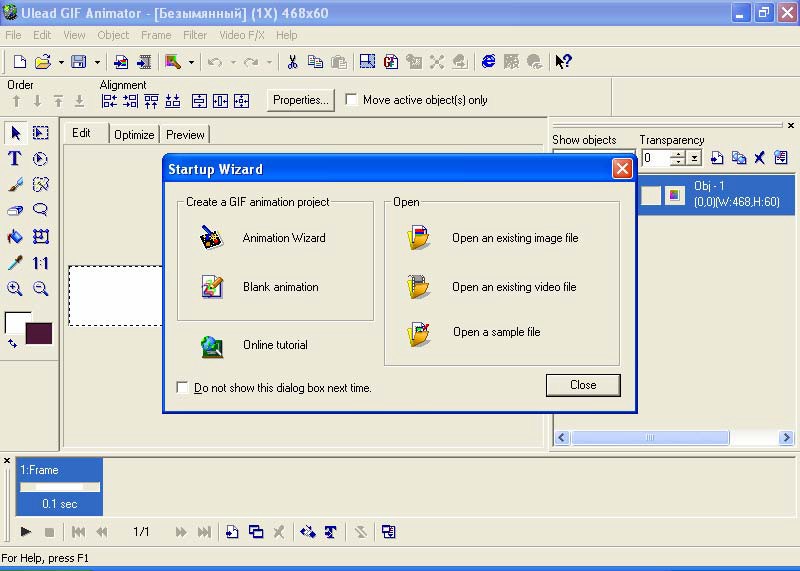 Şək.1.Proqramın interfeys pəncərəsi başlıq, menyu sətrlərindən işçi sahədən və istifadəçinin təlabatından asılı olaraq Standart toolbar, Attribute toolbar, Tool Panel, Object Manager Panel, Frame Panel panellərindən və Status Bar- cari vəziyyət sətrindən ibarət olur. Bu panellərin ekranda əks olunması müvafiq olaraq View→ Standart toolbar, View→ Attribute toolbar, View→ Tool Panel, View→ Object Manager Panel, View→ Frame Panel əmrləri ilə tənzimlənir. İşçi sahə üç bölmədən ibarətdir: Edit, Optimize, Preview. Animasiyanın yaradılması və redaktəsi işçi sahənin Edit bölməsində, kadrlara əlavə edilmiş rəsmlərin optimallaşması Optimize bölməsində yerinə yetirilir. İşçi sahənin Preview bölməsində isə animasiyanın nümayişi yerinə yetirilir. Nümayiş zamanı ayrı- ayrı kadrlar bir-birini əvəz edir. Qeyd edək ki, hazır animasiyanın nümayişinə həmçinin View→Play Animation və View→Browser   Preview   əmrlərni   yerinə   yetirməklə  nailolmaq olar1.Yeni animasiya istifadəçi tərəfindən və usta rejimi vasitəsilə yaradıla bilər. Usta rejimi vasitəsilə animasiya faylı yaratmaq üçün File → Animation Wizard əmrini yerinə yetirmək lazımdır. Bu zaman açılan usta rejiminin ilk pəncərəsində şəklin ölçüsünü müəyyən etmək, növbəti pəncərədə Add İmage və ya Add Video düymələrini sıxmaqla müvafiq olaraq animasiyanın yaradılması üçün istifadə olunan şəkil və ya video faylları daxil etmək, sonrakı açılan pəncərədə animasiya  kadrlarının  görünmə  sürətini  müəyyən  etmək    vəsonuncu pəncərədə Finish və ya Qotovo düyməsini sıxmaq lazımdır (şək.2-5)2.1View→Stop Animation əmrini yerinə yetirməklə animasiyanın nümayişini dayandırmaq olar.2 Növbəti pəncərəyə keçid usta rejiminin cari pəncərəsində yerləşən Next >>və ya  Dalee >> düyməsini sıxdıqda baş verir.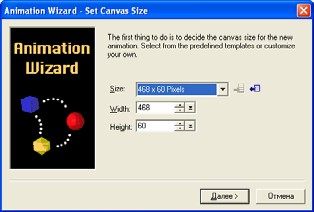 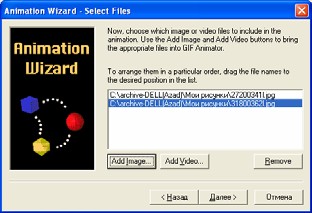 Şək.2.	Şək.3.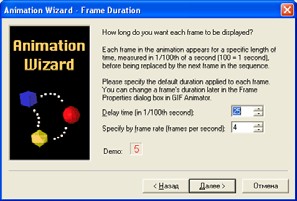 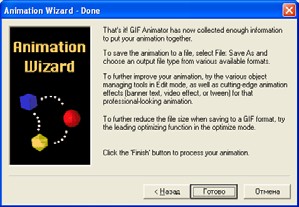 Şək.4.	Şək.5.Yeni animasiyanı yaratmaq üçün File → New əmrini yerinə yetirmək, açılan dialoq pəncərəsində şəklin ölçülərini müəyyən etmək və OK düyməsini sıxmaq lazımdır.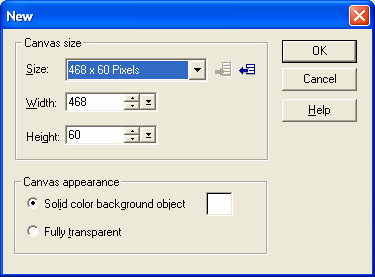 Şək.6.Bu zaman işçi pəncərəsinin Edit bölməsində boş kadr sahəsi yaranır. Sonrakı addımda, File →Add İmage  və  ya Add Video   əmrini   yerinə   yetirmək,   açılan   eyni   adlı      dialoqpəncərəsində şəkil və ya video faylının ünvanını müəyyən etmək lazımdır. Daha sonra Frame→Add  Frame əmrini yerinə yetirib animasiyaya yeni boş kadrlar əlavə etmək və təkrarən File →Add İmage və ya Add Video əmrini yerinə yetirməklə hər bir kadra şəkil və ya videokadrlar əlavə etmək lazımdır. Kadra bir deyil, bir neçə rəsm və mətn effekti əlavə etmək olar.Kadrlarda rəsmlərin əks olunması və kadrların bir-birini əvəz etməsi müəyyən effektlərlə müşaiyət oluna bilər. Bu effektləri tətbiq etmək üçün Video F/X menyusunun aşağıdakı əmrlərindən birini yerinə yetirmək lazımdır:3D→ Gate 3D əmri «qapıların açılması» effektini;Build→Diagonal- Build əmri «diaqonal üzrə rəsmin kəsilməsi» effektini;Clock→Sweep -Clock əmri saat və ya saatın əksi istiqaməti üzrə rəsmin kəsilməsi effektini;F/X→Diamond A-F/X əmri rəsmin əks olunması üçün«romb» effektini;F/X→Iris -F/X əmri kadrın dəyişdirilməsi üçün «açılan gül» effektini;F/X→Mosaic- F/X əmri kadrların dəyişdirilməsi üçün«mozaika» effektini;F/X→Power Off- F/X əmri kadrların dəyişdirilməsi üçün «ekranının tədricən söndürülməsi effektini;Film→Flap B-Film əmri kadrların dəyişdirilməsi üçün rəsmin hissələrinin tədricən «kəsilməsi» effektini;Film→Proqressive-Filməmri kadrlarındirilməsi üçün rəsmin hissələrinin tədricən əvəz edilməsi effektini;Film→Turn Page-Film kadrların dəyişdirilməsi üçün«şəffav səhifənin» çevrilməsi effektini;Peel→Page-Pell əmri kadrların dəyişdirilməsi üçün«fonlu səhifənin çevrilməsi» effektini;Push→Run	and	Stop	Push	əmri	kadrların dəyişdirilməsi üçün rəsmin ekrandan «sıxışdırılması» effektini;Roll→Side-Roll əmri kadrların dəyişdirilməsi üçün«səhifənin burulması» effektini;Slide→Bar Slide əmri kadrların dəyişdirilməsi üçün«rəsmin yarıya bölünərək sürüşdürmə» effektini;Stretch→Cross Zoom – Stretch əmri kadrların dəyişdirilməsi üçün rəsmin miqyasının böyüdülməsi effektini;Wipe→Star Wipe əmri kadrların dəyişdirilməsi üçün beş guşəli ulduz formasında təsvirin kəsilməsi effektini;2D Mapping→Croppring əmri rəsmin əks olunması üçün «düzbucaqlı çərçivənin böyüdülməsi» effektini;Camera Llens→ColorReplace rəsmdə qara rəngin tədricən göy rənglə əvəz olunma effektini;Camera Lens→Gradient əmri kadrların dəyişdirilməsi üçün rəsmdə rəng çalarlarının tədricən dəyişdirilməsi effektini;Camera Lens→Mirror əmri kadrların dəyişdirilməsi üçün rəsmin «dalğavari əks olunma» effektini;Camera lens→Zoom Motion əmri kadrların dəyişdirilməsi üçün rəsmin «şəfəq saçma» effektini;Darkroom→Hue& Saturation, Nature Painting→ Charcoal, Naturae Painting→Colored Pen, Special →Add Noise əmrləri kadrların dəyişdirilməsi üçün rəsmdə tədricən rəngin müxtəlif formalarda qarışdırılması effektlərini;Special→Wind əmri kadrların dəyişdirilməsi  üçün rəsm üçün «bayraq dalğalanması» effektini təmin edir.Qeyd edək ki, əmrləri yerinə yetirdikdə açılan müvafiq dialoq pəncərələrində seçilmiş effekt üçün nizamlama parametrlərini dəyişməklə effektin nümayişini tənzimləmək olar. İstifadəçi, Video F/X menyusunun About Video F/X əmrini yerinə yetirməklə yuxarıda sadalanan effektlər haqqında daha geniş məlumat ala bilər.Animasiya fayllarında müxtəlif mətn effektlərindən də istifadə olunur. Bunun üçün Frame →Add Text  Banner əmrini yerinə yetirmək və açılan dialoq pəncərəsinin Text bölməsində   mətni daxil etmək, Effect bölməsində mətn    üçüneffekt, Frame Contlor sahəsində kadrların  əvəz olunma sürətini, Neon bölməsində isə mətn üçün işıqlandırma effektləri üçün müvafiq parametrləri müəyyən etmək lazımdır (şək.7-10). Start Preview düyməsini sıxmaqla animasiyaya baxmaq olar. OK düyməsini sıxdıqda animasiya yaranır və kadrlar Frame Panel- kadr  panelində  əks olunur.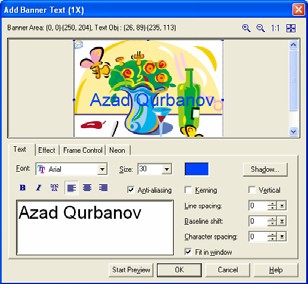 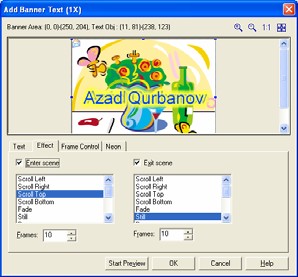 Şək.7.	Şək.8.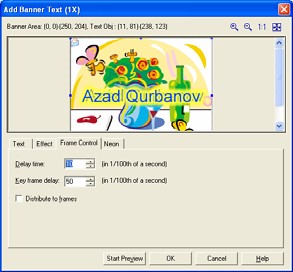 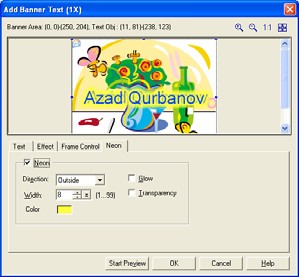 Şək.9.	Şək.10.Yaradılmış animasiyanı yaddaşda saxlamaq üçün File→ Save əmrini yerinə yetirmək lazımdır. File→ Save As→Gif file, File→ Save As→UGA file, File→ Save As→UFO file, File→ Save As→PSD file, File→ Save As→Video file, File→ Save As→Macromedia Flash əmrlərini yerinə yetirməklə   müvafiqolaraq animasiyanı Gif, UGA, UFO , PSD, Video və Macromedia Flash faylı kimi yaddaşda saxlamaq olar. File→ Save As→Image Frames əmri isə animasiyanın hər bir kadrını rəsm faylı kimi yaddaşda saxlanmasını təmin edir. File→ Export→As HTML File, File→ Export→As an Active Desktop Item, File→Export→As Animation Package(EXE) əmrlərini yerinə yetirməklə animasiya faylını müvafiq olaraq HTML faylına, İşçi stol elementinə və exe genişləməsinə malik özü yerinə yetirilən animasiya faylına çevirmək olar. File→ Export→As an Active Desktop Item əmrini yerinə yetirdikdə açılan Active Desktop Item dialoq pəncərəsində elementin İşçi stolun harasında yerləşməsini müəyyən etmək  lazımdır (şək.11).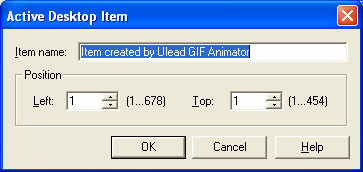 Şək.11.File→ Export→As Animation Package(EXE) əmrini yerinə yetirdikdə isə açılan dialoq pəncərəsində  istifadəçi animasiyanın nümayişinin musiqilə müşayət olunması, animasiyanın nümayişi qurtardıqdan sonra konkret sənədə istinad olunması və s. parametrləri tənzimləyə bilər (şək.12).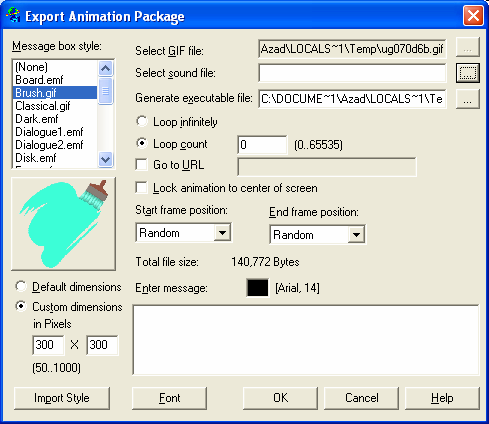 Şək.12.Proqram animasiya faylı üzərində aşağıdakı redaktə əmliyyatlarını aparmağı təmin edir:Kadrların	yerini	dəyişmək;	Bunun	üçün	aşağıdakıəmrlərdən birini yerinə yetirmək lazımdır:  Frame→Change Frame Order→ Assign as First Name Frame→Change Frame Order→ Assign as Last NameFrame→Change Frame Order→Move Frame Backward Frame→Change Frame Order→ Move Frame Forward .Belə ki, Frame→Change Frame Order→ Assign as First Name əmri qeyd olunmuş kadrı animasiyanın ilk, Frame→Change Frame Order→ Assign  as  Last  Name əmri qeyd olunmuş kadrı animasiyanın son kadrı olmasını, Frame→Change Frame Order→ Move Frame Backward əmri qeyd olunmuş kadrı bir kadr sağa, Frame → Change Frame Order→ Move Frame Forward əmri qeyd olunmuş kadrı bir kadr sola yerdəyişməsini təmini edir.Yeni kadr əlavə etmək; Animasiyaya yeni kadr əlavə etmək üçün Frame→Add Frame əmrini yerinə yetirmək lazımdır.Cari kadrın surətini əlavə etmək; Animasiyaya cari kadrın və ya qeyd olunmuş kadrların surətini əlavə etmək üçün Frame→ Duplicate Frame(s) əmrini yerinə yetirmək lazımdır.Cari və ya qeyd olunmuş kadrları ləğv etmək; Animasiyadan cari və ya qeyd olunmuş kadrları ləğv etmək üçün Frame→ Delete Frame(s) əmrini yerinə yetirmək lazımdır.Obyektə kölgə effekti vermək; Qeyd olunmuş obyektə- şəkilə və ya mətnə kölgə effekti vermək  üçün Object→Shadow əmrini yerinə yetirmək və açılan dialoq pəncərəsində (şək.14) Shadow qeydetmə sahəsini aktivləşdirmək, kölgə üçün rəng və müxtəlif kölgə parametrlərini müəyyən etmək lazımdır.Kölgəni obyektdən ayırmaq; Kölgə effektinə malik şəkil və mətndən kölgəni ayırmaq üçün Object→Split Shadow əmrini yerinə yetirmək lazımdır. Ayrılmış kölgə müstəqil rəsm obyektinə çevrilir.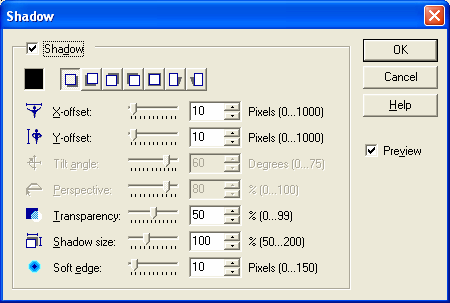 Şək.14.Mətni redaktə etmək; Kadra daxil edilmiş mətni redaktə etmək üçün ilk öncə onu qeyd etmək, Object→Text→Edit Text əmrini yerinə yetirmək və açılan dialoq pəncərəsində (şək.15) mətni yenisi ilə əvəz etmək, mətnin şriftini, rəngini, şrift üçün stilləri dəyişmək, mətnin istiqamətini, şriftlər arasında intervalı və s. parametrləri müəyyən etmək olar.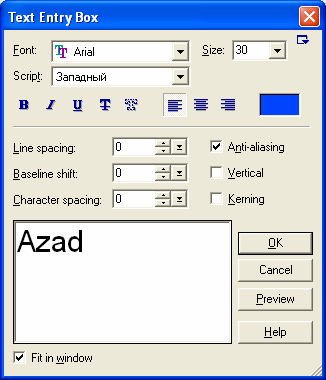 Şək.15.İşıqlandırma effektini dəyişdirmək; Kadra daxil edilmiş işıqlandırma effektinə malik mətndə işıqlandırma effektini dəyişmək üçün ilk öncə onu qeyd etmək, Object→Text→Neon əmrini yerinə yetirmək və açılan dialoq pəncərəsində (şək.16) işıqlandırma effekti üçün yeni parametrləri müəyyən etmək lazımdır.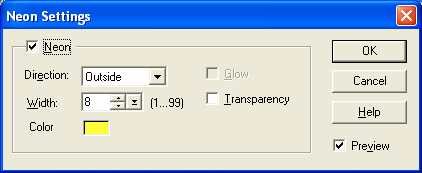 Şək.16.Mətni hərflər üzrə ayırmaq; Kadra daxil  edilmiş və qeyd olunmuş mətnin hərflər üzrə ayrılışına nail olmaq üçün Object → Text → Splite Text əmrini yerinə yetirmək kifayətdir. Bu zaman hər bir hərf müstəqil obyektə çevrilir.Mətni şəkilə çevirmək; Kadra daxil edilmiş və qeyd olunmuş mətni şəkilə çevirmək üçün Object → Convert to Image əmrini yerinə yetirmək lazımdır.Rəsmin ölçüsünü dəyişdirmək; Kadra daxil edilmiş rəsmin ölçüsünü dəyişdirmək üçün Edit →Resize İmage əmrini yerinə yetirmək və açılan dialoq pəncərəsində şəkilin yeni ölçülərini müəyyən etmək lazımdır (şək.17).Kadr sahəsini rəsmin ölçüsünə görə tənzimləmək; Kadr sahəsini rəsmin ölçüsünə görə tənzimləmək üçün Edit → Crop Canvas əmrini yerinə yetirmək kifayətdir.Kadr sahəsinin ölçüsünü dəyişmək; Kadr sahəsinin ölçüsünü dəyişmək üçün Edit→Canvas Size əmrini yerinə yetirmək və açılan dialoq pəncərəsində (şək.18) kadr sahəsi üçün yeni ölçülər və obyektin kadrda yerləşmə istiqamtini müəyyən etmək lazımdır.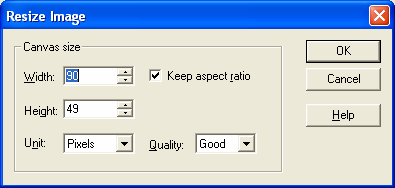 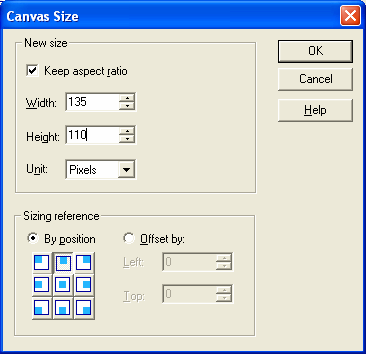 Şək.17.	Şək.18.Kadra daxil edilmiş rəsm üzərində dəyişikliklər aparmaq; Bu əməliyyatlar Tool Panel panelinin alətləri vasitəsilə asanlıqla yerinə yetirilir.Kadra daxil edilmiş qeyd olunmuş obyektlərin və ya rəsm hissəsinin yerinin dəyişdirilməsi; Bunun üçün obyekti və ya rəsm hissəsini qeyd etmək, ardıcıl olaraq Edit→Cut və Edit→Paste əmrlərini yerinə yetirmək və onu tələb  olunan yerə sürüşdürmək lazımdır.Kadra daxil edilmiş qeyd olunmuş obyektlərin və ya rəsm hissəsinin surətinin daxil edilməsi; Bunun üçün obyekti və ya rəsm hissəsini qeyd etmək, ardıcıl olaraq Edit→Copy vəEdit→Paste əmrlərini yerinə yetirmək və surəti tələb olunan yerə sürüşdürmək lazımdır.Kadra daxil edilmiş qeyd olunmuş obyektləri bir obyekt kimi qruplaşdırmaq; Bunun üçün obyektləri qeyd etmək, ardıcıl olaraq Object→Combine as Single Object əmrini yerinə yetirmək lazımdır.Animasiya üzərində redaktə əməliyyatlarından imtina etmək tələb olunduqda File→Restore əmrini yerinə yetirmək lazımdır.Rəsmi optimallaşdırmaqla animasiya və ya rəsm faylının ölçüsünü mümkün qədər kiçiltmək olur. Rəsmi optimallaşdırmaq üçün kadra rəsmi əlavə etdikdən sonra işçi sahənin Optimize bölməsinə daxil olmaq lazımdır. Proqramda avtomatik nəzərdə tutulmuş üsul əsasında şəklin optimallaşması baş verir1. Optimallaşma əməliyyatı başa çatdıqda, müqayisə aparmaq üçün şəklin optimallaşmadan əvvəl və sonrakı təsvirləri əks olunur (şək.19).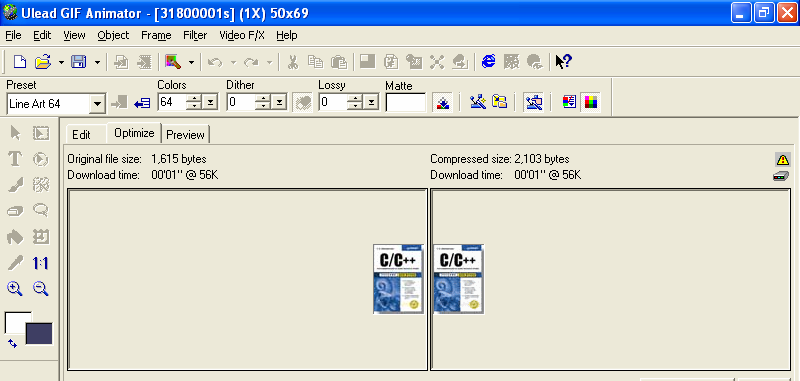 Şək.19.1 Avtomatik təyin olunan optimallaşma üsulunu dəyişmək də olar. Bunun üçün File→References əmrini yerinə yetirmək və açılan eyni adlı dialoq pəncərəsinin Optimize bölməsində siyahıdan tələb olunan üsulu seçmək və Set Selection As Default düyməsini sıxmaq  lazımdır.Nəticə istifadəçini qane edərsə o, Save düyməsini sıxmaqla rəsmi yaddaşda saxlaya bilər. Optimallaşmanın nəticəsi kifayət qədər müvəffəqiyyətli olmadıqda, istifadəçi Atribute Tollbar panelinin Preset açılan siyahısından digər üsulu seçə bilər (şək.20).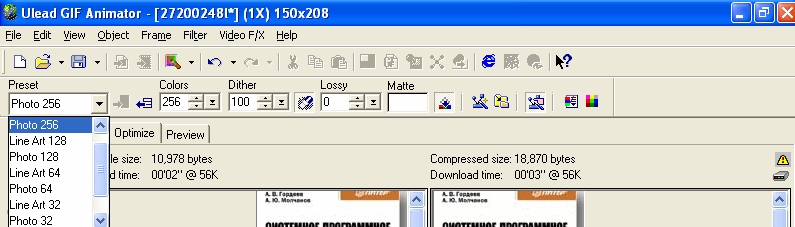 Şək.20.İstifadəçi həmçinin Atribute Tollbar panelinin sonuncu düyməsini - Show/Hide the Color Palette düyməsini sıxmaqla əks olunan və rəsmin rənglərini özündə saxlayan Color Palette rəng palitrası vasitəsilə rəsmdən müəyyən rəngi ləğv edə bilər, digər rəng ilə əvəz edə bilər. Bunun üçün palitradan tələb olunan rəngi seçmək və müvafiq olaraq Delete Color və Edit Current Cell  düymələrini sıxmaq lazımdır.Rəsmi həmçinin File→ Optimization Wizard əmrini yerinə yetirməklə optimallaşdırmaq olar. Əmri  yerinə yetirdikdə açılan Optimization Wizard dialoq pəncərəsində optimallaşma üsulunu seçmək və Finish düyməsini sıxmaq lazımdır (şək.21).Proqram paket formasında - bir neçə rəsmin eyni zamanda optimallaşmasını da təmin edir. Bunun üçün File→Batch Process əmrini yerinə yetirmək lazımdır. Açılan eyni adlı dialoq pəncərəsində By folder variantını seçməklə şəkil qovluğunu müəyyən etmək və ya By files variantını seçmək və Select düyməsini sıxmaqla optimallaşmalı   rəsmlərimüəyyən etmək, Optimization preset siahısından optimallaşma üsulunu seçmək və OK düyməsini sıxmaq lazımdır (şək.22).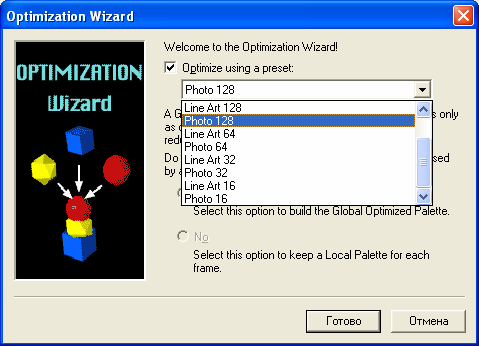 Şək.21.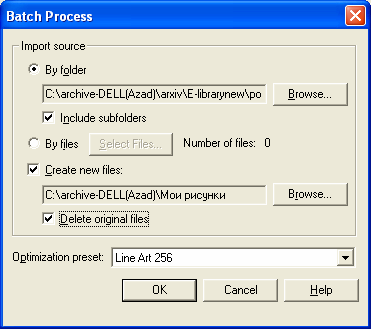 Şək.22.Paket formasında optimallaşdıqdan sonra optimalaşmış rəsmləri digər qovluqda saxlamaq üçün Create New Files: sahəsini aktivləşdirmək və qovluğun ünvanını müəyyən etmək lazımdır. Əlavə olaraq Delete original files sahəsini aktivləşdirdikdə rəsmlər optimallaşdıqdan və yeni qovluqda yaddaşda saxlandıqdan sonra  ləğv olunur.DREAMWEAVER MXDreamweaver MX proqramı Web saytların yaradılması üçün nəzərdə tutulmuş ən yaxşı proqram hesab olunur. Proqram yükləndikdən sonra proqramın interfeys pəncərəsinin mərkəzində proqramla iş rejimi paneli əks olunur. Bu panelin Open a Recent Item bölməsinin müvafiq bəndləri vasitəsilə əvvəllər çağrılmış səhifələri, mövcud Web səhifələri sənəd pəncərəsinə cağırmaq, Create New bölməsinin bəndləri vasitəsilə Web sayt, Web səhifə, Web server  əlavələri yaratmaq, Create Item Samples bölməsinin bəndləri vasitəsilə isə kaskadlı stil cədvəlləri və Web-səhifə şablonları əsasında Web səhifələr yaratmaq olar.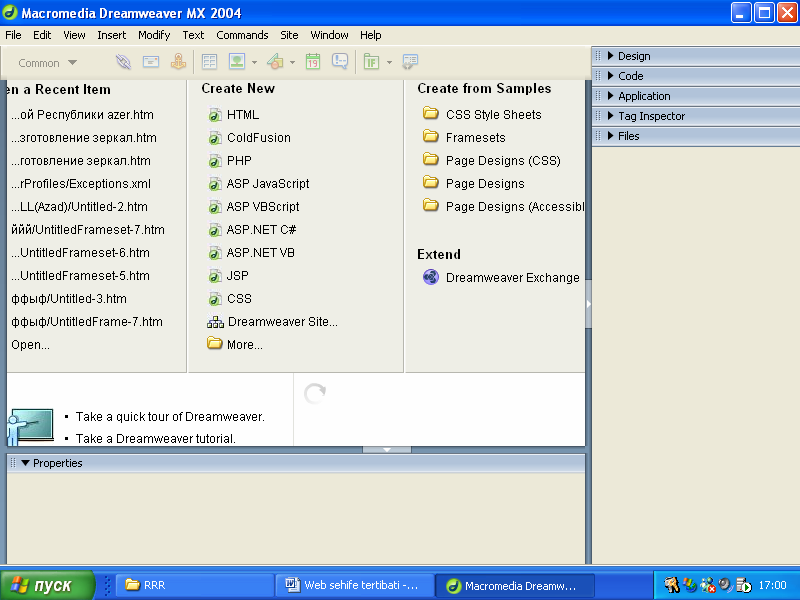 olur. Proqramda müxtəlif funksiyalar yerinə yetirən Standard, Document, Insert, Properties, CSS Styles, Layers, Behaviors, Snippets, Reference, Databases, Brindings, Server Behaviors, Components,  Files,  Assets,  Tag  Inspector,  Results,   History,Frames,    Code    Inspector,    Timelines    panelləri    nəzərdə tutulmuşdur 1  .   Document,   Insert   və   Standart   panellərinin ekranda   əks   olunması   müvafiq   olaraq   ViewToolBars Document, ViewToolBarsStandart və View ToolBars   Insert   əmrlərini   yerinə   yetirməklə,   digər   panellər   isə Window   menyusunun   panelin   adına   uyğun   əmrini   yerinə yetirməklə   tənzimlənir.   ViewHide   Panels   əmrini   yerinə yetirməklə       müəyyən       edilmiş       panellərin       hamısının gizlədilməsini,  ViewShow  Panels  əmrini  yerinə  yetirməklə isə gizlədilmiş panellərin pəncərədə əks olunmasına nail olmaq olar.Şək.1.Proqramın interfeys pəncərəsi başlıq, menyu, və cari vəziyyət sətrlərinə və seçilmiş iş rejimindən asılı olaraq sənəd pəncərəsinə,  xassə  inspektoruna  və  müxtəlif  panellərə malikSənəd   pəncərəsi   üç   bölmədən-   Code,   Desijn,      Split bölmələrindən  ibarətdir.    Code  və  Desijn  bölmələri  müvafiq olaraq  səhifənin  və  ya  server  əlavəsinin  Code  (HTML  və  ya XTML dilində) və Desijn rejimlərində görünüşünü, redaktəsini və  yaradılmasını,  Split  bölməsi  isə  eyni  zamanda     Code  və Desijn  rejimlərinin  aktiv  olmasını  təmin  edir.  Adətən  yeni yaradılan  və  ya  redaktə  məqsədi  üçün  çağrılan  səhifə  və  ya server  əlavəsinin  sənəd  pəncərəsinin  Desijn  bölməsində  əks olunur. Qeyd edək ki, istifadəçi proqramın müvafiq parametrini dəyişməklə yeni yaradılan və ya redaktə məqsədi üçün çağrılan səhifə və ya server əlavəsinin həmişə sənəd pəncərəsinin Code bölməsində  əks  edilməsini  tənzimləyə  bilər.  Bunun  üçün  o, EditPreferences    əmrini  yerinə  yetirib,  açılan  Preferences pəncərəsinin   Change   Workspace…   düyməsini   sıxmalı   və Workspace    Setup    dialoq    pəncərəsində    Coder    variantını seçməlidir (şək.2).1 Sonrakı paraqraflarda bu panellərdən  istifadə qaydaları şərh edilmişdir.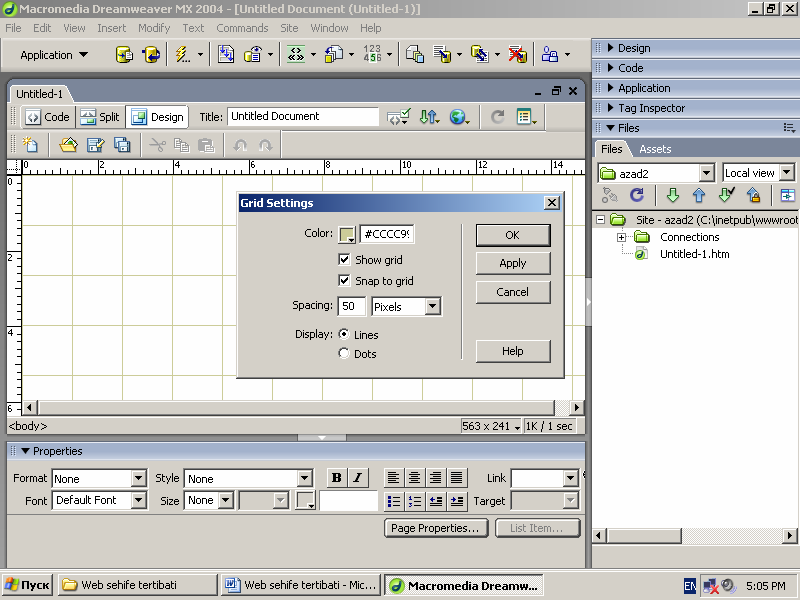 Şək.2.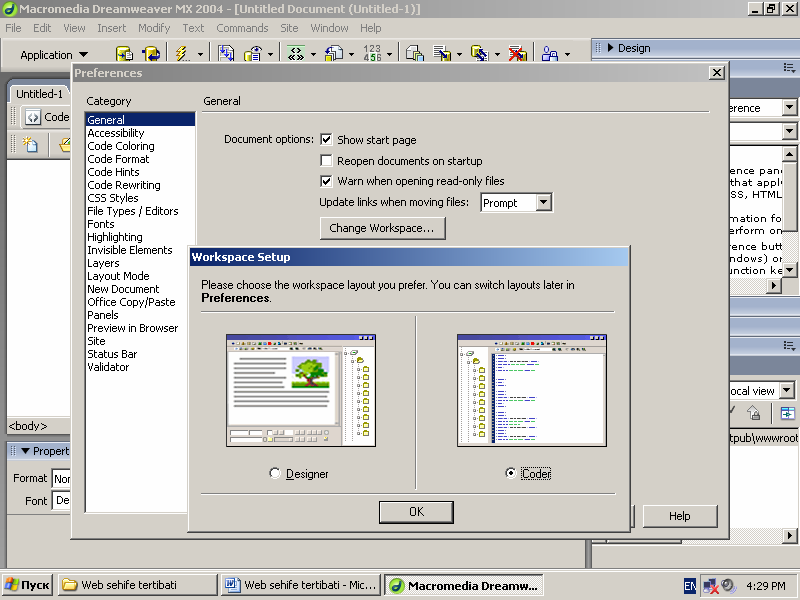 Sənəd pəncərəsinin Desijn bölməsində xətkeşin əks olunmasını ViewRulers  Show əmrini yerinə yetirməklə tənzimləmək olar.   ViewRulers      Pixels,   ViewRulers      Inches, ViewRulers  Centimeters  əmrlərini yerinə yetirməklə isə xətkeş  şkalası  üçün  müvafiq  olaraq  ölçü  vahidi  olaraq  pixels, inches,  cantimetr    təyin  edirlər.  İstifadəçinin  zövqündən  asılı olaraq  sənəd  pəncərəsinin  Desijn  bölməsində    şəbəkə  də  əks oluna  bilər.  Şəbəkənin  əks  olunması    ViewGrid    Show Grid əmri ilə, şəbəkənin parametrləri isə ViewGrid  Grid Settings    əmrini  yerinə  yetirdikdə  açılan  dialoq  pəncərəsinin müvafiq parametrlərini dəyişməklə tənzimlənir (şək.3).Şək.3.Web saytlar ın yaradılmasıWeb sayt uzaq məsafədə, lokal şəbəkədə yerləşən Web serverlərdə və ya lokal kompüterdə yaradılır. Uzaq məsafədə yerləşən serverdə saytın yaradılması üçün İnternetin FTP xidmətindən istifadə olunur. Lakin bu xidmət  pullu olduğundan, Web sayt adətən lokal şəbəkədə yerləşən Web serverdə və ya lokal kompüterdə yaradılır. Sayt lokal kompüterdə yaradılıb testdən keçirildikdən sonra İnternet şəbəkəsi və ya uzaq məsafədən qoşulma vasitəsilə uzaq məsafədə yerləşən Web serverə köçürülür.Web sayt yaratmaq üçün ilk öncə sayt təyin edilməlidir. Yeni sayt təyin etmək üçün kursoru proqram yükləndikdə açılan  proqramla  iş  rejimi  panelinn  Create  New bölməsindəyerləşən Dreamweaver Site sətrinin üzərinə qoyub siçanın sol düyməsini sıxmaq lazımdır1 . Bu zaman Site Definition usta rejiminin ilk pəncərəsinin What would you like to name your site? sahəsində sayta ad vermək, Next düyməsini sıxıb növbəti pəncərədə saytın yaradılmasında server texnologiyalarının istifadə olunub-olunmamasını və əgər istifadə olunarsa konkrettexnologiyanı müəyyən etmək və yenidən Next düyməsini sıxmaq lazımdır (şək.4-5).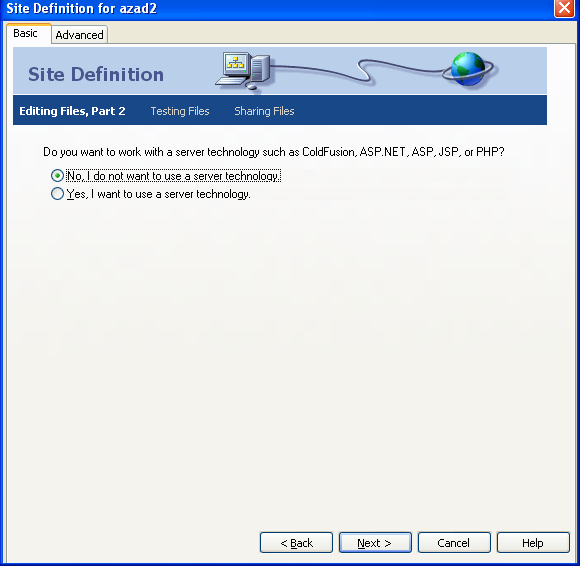 Şək.4.1 Bu əməliyyat həmçinin Site→Manage Site əmrini yerinə yetirmək və açılan Manage Site dialoq pəncərəsində New  düyməsini  sıxmaqla  da yerinə yetirilə bilər.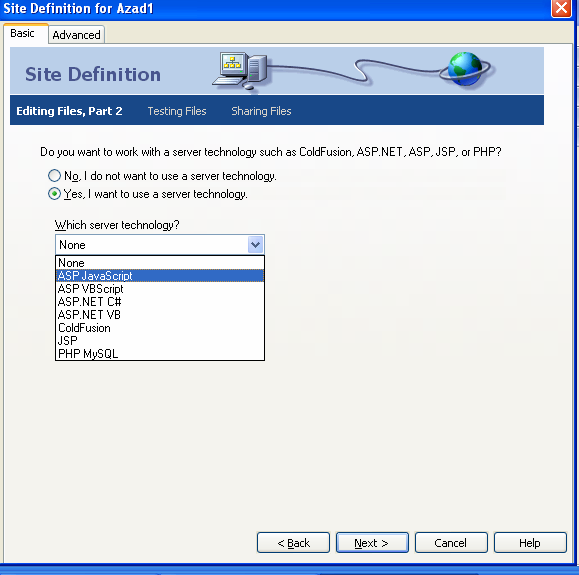 Şək.5.Usta rejiminin növbəti pəncərəsində redaktə rejiminin sənədlərinin birbaşa serverdə və ya lokal kompüterdə yaradılıb redaktə olunması rejimini seçdikdə saytın yerləşəcəyi əsas qovluğun ünvanını müvafiq olaraq Where on Your computer do you want to store yur files və ya Where are your files on the network? sahəsinə daxil etmək və ya qovluq nişanlı düyməni sıxmaqla açılan pəncərədə əks olunan fayl strukturundan müəyyən olunmalıdır. Əgər yeni qovluq yaradılması tələb olunursa Create New Folder düyməsini sıxmaq, qovluğa ad verib Save və ya Soxranitğ düyməsini sıxmaq lazımdır. Sonrakı pəncərədə serverlə əlaqə forması How do you connect to your remote server? açılan siyahıdan müəyyən olunmalıdır. Seçilmiş əlaqə formasına müvafiq olaraq  qoşulma  parametrləri müəyyən  olunmalı  və  Next  düyməsi    sıxılmalıdır  (şək.6-7).Nəhayət informasiya xarakterli sonuncu pəncərə açılır və onun Done düyməsini sıxdıqda sənəd pəncərəsinin  sağ  tərəfində Sayt panelində saytın əsas qovluğu əks olunacaq.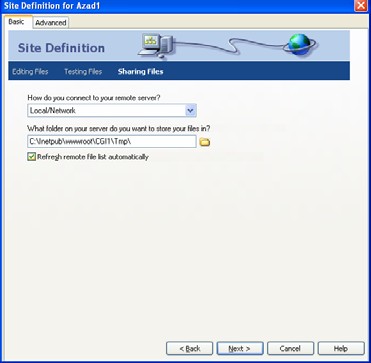 Şək.6.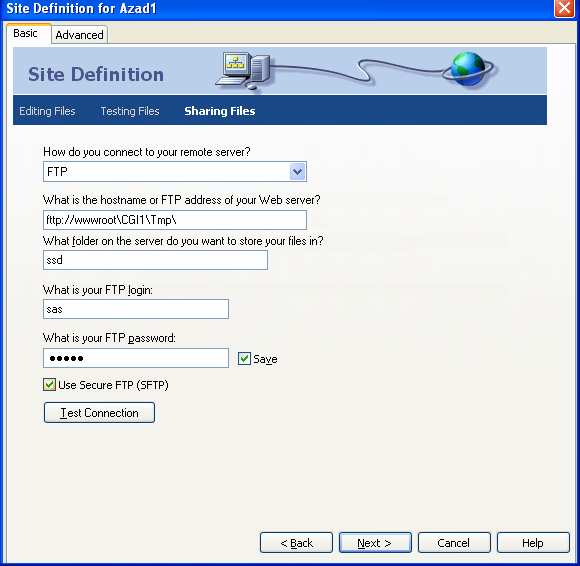 Şək.7.Sayt müəyyən olunduqdan sonra saytın tərkibnə daxil olan Web səhifələr, server əlavələri, kaskadlı stil cədvəlləri   vəyaradılmalıdır. Adətən, sayt yaradıcılığında iki üsul tətbiq edilir:1)İlk öncə saytın strukturu-qovluqlar və Web sənədlərin yerləşmə ardıcıllığı müəyyən olunur və sonradan hər bir Web səhifənin və ya server əlavəsinin  tərtibatı ilə məşğul olurlar.2)Birbaşa saytın tərkibinə daxil olan Web sənədlərin yaradılmasına başlayırlar və bu yaradılma prosesi sona çatdıqda saytın strukturu formalaşır.Saytın   strukturunu   əvvəlcədən   müəyyən   etmək   üçün sayta bu strukturu təşkil edən qovluqlar və Web-səhifələr əlavə etmək lazımdır.  Sayta qovluq əlavə etmək üçün File panelində kontekst  menyunun  New  Folder  əmrini  yerinə  yetirmək  və qovluğa ad vermək lazımdır. Qeyd edək ki, qovluq əsas qovluq və  ya  yaradılmış  yeni  qovluq  daxilində  yaradıla  bilər.  Yeni Web   səhifə   yaratmaq   üçün   isə   File   panelində   kontekst menyunun  New  File  əmrini  yerinə  yetirmək  və  sənədə  unikal ad  vermək  lazımdır.  Həmçinin  paneldə  kontekst  menyunun EDITDelete    əmrini    yerinə    yetirməklə    qeyd    olunmuş qovluqları  və  sənədləri    ləvğ  etmək,  EDITRename  əmrini yerinə  yetirməklə  qeyd  olunmuş  qovluğun  və  sənədin  adını dəyişdirmək  olar.  Qovluq  və  ya  faylın  yerini  dəyişmək  üçün onları qeyd etmək və tələb olunan yerə sürüşdürmək lazımdır. Sayta  kompüterdə  və  digər  informasiya  daşıyıcılarında  olan Web-səhifələri əlavə etmək üçün ilk öncə panelin Local Files siyahısından   informasiya   daşıyıcısını seçib (Desktop, Floppy disk  3.5(A),  Local  disk  (C),  CD-ROM(D)  və  s.),  daşıyıcıda yerləşən    tələb  olunan  Web  səhifələri    qeyd  etmək,  kontekst menyunun    Copy    əmrini    yerinə    yetirib,    onların    surətini mübadilə buferinə köçürmək, panelin Local Files siyahısından saytı  seçmək  və  kontekst  menyunun     Paste  əmrini  yerinə yetirmək lazımdır.Saytın strukturunu müəyyən etdikdən sonra ilk öncə əsas səhifə müəyyən olunmalıdır. Bunun üçün səhifə qeyd olunduqdan sonra kontekst menyunun Set as Home Page əmri yerinə yetirilməlidir. Saytda səhifələrarası əlaqələri təyin etmək üçün File panelinin rejim siyahısından Mape View seçməklə, saytın xəritəsi rejimini müəyyən etmək lazımdır. Əsas səhifə xəritədə əks olunacaqdır. Sonradan əsas səhifəni  qeyd  etmək və kontekst menyunun Link to Existing File əmrini yerinə yetirmək, Select HTML Link dialoq pəncərəsində istinad olunacaq sənədi seçmək lazımdır. Yeni sənədlərlə əlaqə yaratmaq üçün isə kontekst menyunun Link to New File əmrini yerinə yetirmək və açılan dialoq pəncərəsində müvafiq olaraq sənədin ünvanını, sərlövhəsini, və istinad mətnini daxil etmək lazımdır (şək.8). Eyni qayda ilə sənədlər arasında hiperəlaqələr müəyyən olunur.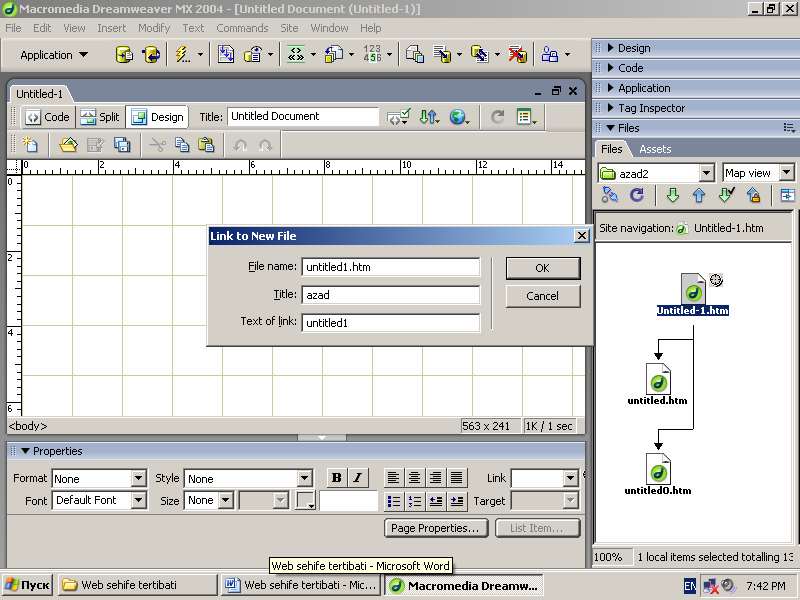 Şək.8.İkinci  üsulla  sayt  yaratdıqda  hər  yeni  Web  sənəd  yaratmaq üçün  FileNew  əmrini  yerinə  yetirib,  açılan  eyniadlı   dialoq pəncərəsinin  General  bölməsinin    Category  sahəsində  sənəd növünü  və  sənəd  növünə  uyğun  şablonu  seçmək,     sənədin XMTL  dilində  yaradılması  tələb  olunarsa  Make  document XMTL  compilant  parametrini  seçmək  və  Create  düyməsini sıxmaq  lazımdır  (şək.9).  Sənəd  həmçinin  istifadəçi  tərəfindən yaradılan şablon əsasında da yaradıla bilər. Bunun üçün dialoq pəncərəsinin Templates bölməsinə daxil olub, müvafiq şablonu seçib Create düyməsini sıxmaq lazımdır.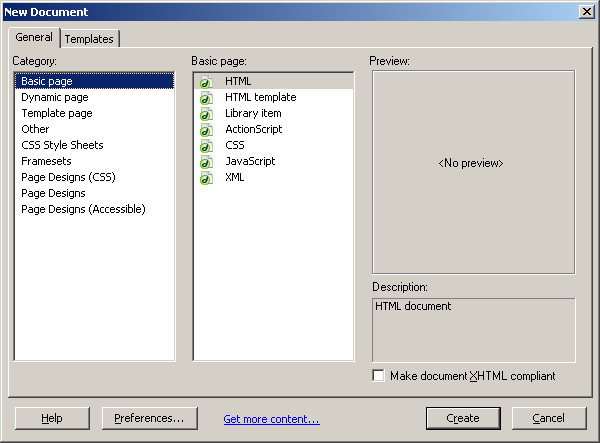 Şək.9.Sadə Web-səhifələrin tərtibatı və yaddaşda saxlan ılmasıWeb-səhifənin tərtibatı Design (Konstruktor) və ya Code (Kod) rejimində həyata keçirilə bilər1. Code rejimində səhifənin tərtibi HMTL və ya XMTL dilinin elementlərini klaviaturadan daxil etməklə həyata keçirilir. Design rejimində isə səhifənin tərtibi WYSIWYG ("What You See Is What You Get 2 ") prinsipinə əsaslanır. Design rejimində səhifənin hazırlanması daha asan olub, tez başa gəlir və buna görə də praktikada ondan daha çox istifadə edirlər.Hər bir səhifənin hazırlanmasında aşağıdakı komponentlərdən istifadə etmək olar:Mətn;Siyahı;Cədvəllər;Hiperistinadlar;Qrafiki təsvirlər;Multimedia faylları (audio, video, animasiya, Flash vəs. fayllar);Skript və apletlər;Naviqasiya elementləri;Forma və s.Mətn. Mətn hər bir səhifənin məcburi elementidir. Mətn klaviaturadan və ya Edit → Paste əmrini yerinə yetirməklə mübadilə buferindən daxil edilə bilər. Mətn həmçinin File → Import Word Document əmrini yerinə yetirməklə Word sənədindən də daxil edilə bilər. Əmri yerinə yetirdikdə açılan dialoq pəncərəsində Word sənədinin ünvanını müəyyən etmək və Open və ya Otkrıtğ düyməsini sıxmaq lazımdır.Səhifənin Internet brauzerində qüsursuz görünüşünə nail olmaq  üçün  mətni  UNICOD  şriftləri  əsasında  daxil    etmək1 Bu rejimlər sənəd pəncərəsinin eyni adlı bölməsinə daxil olduqda aktivləşirlər.2 Azərbaycan dilinə tərcümədə «Nə edirsən, onu da görürsən» deməkdirlazımdır. Mətn üçün şrift müəyyən etmək üçün Text          Font< şriftin adı > əmrini yerinə yetirmək lazımdır (şək.10).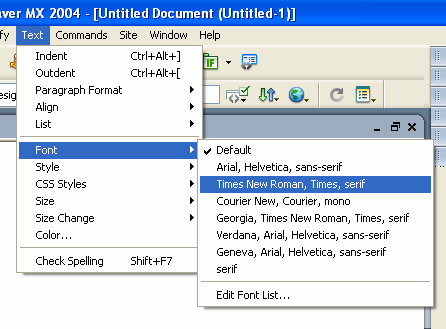 Şək.10.Tələb olunan şrift əmrlər siyahısında olmadıqda istifadəçi Text→ Font → Edit Fond List əmrini yerinə yetirməklə şrifti siyahıya daxil edə bilər. Bunun üçün əmri yerinə yetirdikdə açılan Edit Font List dialoq  pəncərəsində  (şək.11)  + düyməsini sıxmaq, Available Fonts: siyahısında tələb olunan şriftləri seçib << düyməsini sıxmaqla Chosen Fonts siyahısına əlavə etmək və OK düyməsini sıxmaq lazımdır.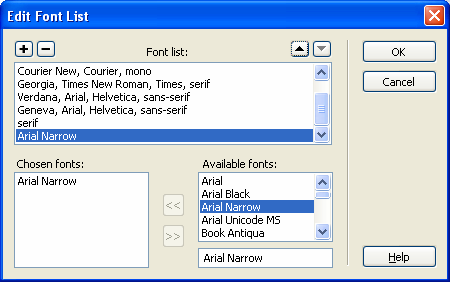 Şək.11.Həmçinin şriftləri siyahıdan ləğv etmək olar. Şrifti siyahıdan ləğv etmək üçün Edit  Font  List  dialoq pəncərəsinin  Font Listşrift siyahısından ləğv olunacaq şriftləri qeyd edərək düyməsini sıxmaq və OK düyməsini sıxmaq lazımdır.Şriftin ölçüsü Text → Size → <ölçü siyah ıs ı >, stili Text → Style → <stil siyah ıs ı> əmrləri vasitəsilə müəyyən olunur (şək.12-13 ). Şriftin ölçüsü üçün 7 ölçü səviyyəsi nəzərdə tutulmuşdur. Mətn üçün standart şrift ölçüsü 3 hesab olunur. Şriftin rəngi isə Text → Color əmrini yerinə yetirdikdə açılan rəng palitrasından müəyyən edilir.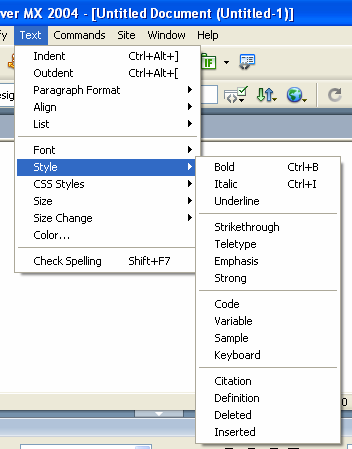 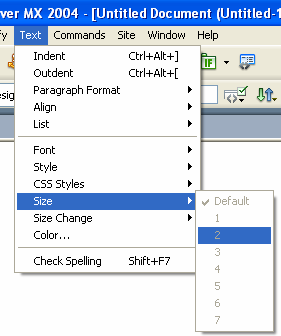 Şək.12.	Şək.13.Mətn daxilində xüsusi simvollardan: ©, ®,™, £,¥,€,“,”,— istifadə etmək üçün müvafiq olaraq Insert HTML → Special Characters → Copyright, Insert → HTML→ Special Characters → Registered, Insert → HTML→ Special Characters → Trademark, Insert → HTML→ Special Characters → Pound, Insert → HTML → Special Characters → Yen, Insert →  HTML  →  Special Characters → Euro, Insert → HTML →  Special Characters → Left Quote, Insert → HTML → Special Characters →   Right Quote,  Insert →   HTML →   SpecialCharacters → Em-Dash əmrlərindən birini yerinə yetirmək lazımdır. Əmr siyahısında olmayan simvolun daxil olunması üçün isə Insert → HTML → Special Characters → Other əmrini yerinə yetirmək və tələb olunan simvolu açılan Insert Other Character dialoq pəncərəsində seçib OK düyməsini sıxmaq lazımdır (şək.14).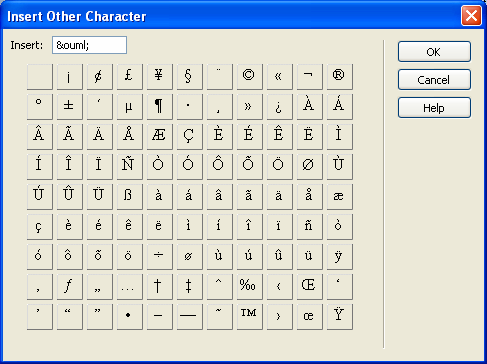 Şək.14.Yeni abzasa keçmək üçün Enter düyməsini sıxmaq, abzas daxilində «qısa» sətrlərdən istifadə etmək üçün isə Insert → HTML → Special Characters → Line Break əmrini yerinə yetirmək və ya Shift və Enter düymələrini birgə sıxmaq lazımdır. Abzas üçün səhifənin kənarlarından buraxılan boş məsafələri artırmaq üçün Text → Indent əmrini, səhifənin kənarlarından buraxılan boş məsafələri azaltmaq üçün isə  Text→ Outdent əmrini yerinə yetirmək lazımdır. Abzasın sola, mərkəzə, saga, hər iki tərəfə görə nizamlanması müvafiq olaraq Text → Align → Left, Text → Align → Center, Text → Align → Right, Text → Align → Justify əmrləri vasitsəilə tənzimlənir. Text → Pagraph Format → Headin1, Text → Pagraph Format → Heading2, Text → Pagraph Format → Heading3, Text  →  Pagraph Format →  Heading4, Text  →Pagraph Format → Heading5, Text → Pagraph Format → Heading6 əmrləri isə abzas üçün müvafiq yazı stillərinin müəyyən edilməsini təmin edir.Internet brauzerləri ardıcıl daxil olunmuş probelləri qəbul etmədiyindən sözü və ya söz birləşməsini sağa sürüşdürmək üçün Insert → HTML → Special Characters→Non- Breaking Space  əmrini yerinə yetirmək lazımdır.Qeyd edək ki, proqram bir sıra mətn redaktorlarında olduğu kimi, sənədə daxil edilmiş mətnin orfoqrafik və qrammatik yazılışının yoxlanılmasını təmin edir. Bunun üçün Text → Check Spelling əmrini yerinə yetirmək lazımdır. Əmri yerinə yetirdikdə, mətndə səhv aşkar olunarsa, Check Spelling dialoq pəncərəsi açılır və bu dialoq pəncərəsində variantlar bölməsində səhv hesab olunan sözün düzgün variantları əks olunur. Bu variantlardan birini seçib Change düyməsini sıxmaqla səhv sözü həmin sözlə əvəz etmək olar. Bəzi hallarda (termin, şəxs adı, coğrafi adlar və s.) söz düzgün yazıldığına baxmayaraq, kompüter onu səhv kimi qəbul edə bilər. Bu halda Ignore düyməsini sıxmaq kifayətdir. Add to Personal düyməsini sıxmaqla isə kompüterin lüğət bazasını «səhv qəbul etdiyi» sözlə zənginləşdirmək olar (şək.15).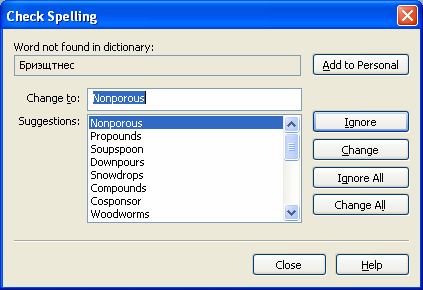 Şək.15.Qeyd edək, mətnin keyfiyyətli orfoqrafik yoxlanışına nail olmaq üçün ilk öncə Edit → Proferences əmrini yerinə yetirmək və açılan eyni adlı dialoq pəncərəsinin Spelling dictionary sahəsindən dillərin siyahısından mətnin  yazıldığı dilə uyğun dili seçmək lazımdır (şək.16).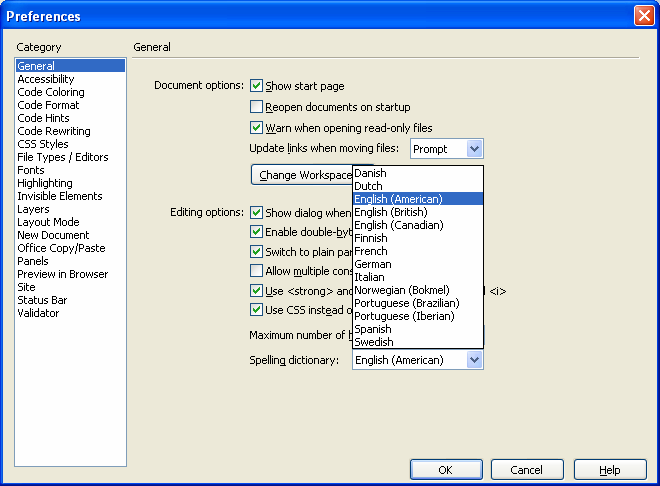 Şək.16.Səhifəyə cari tarixi Insert→Data əmrini yerinə yetirməklə daxil etmək olar. Əmri yerinə yetirdikdə açılan dialoq pəncərəsində müvafiq tarix formatını seçmək lazımdır. İstifadəçi Update Automatically variantını aktivləşdirsə Web- səhifə hər dəfə yaddaşda saxlandıqda tarix yeniləşəcək.Siya h ı . Web səhifələrdə 3 növ siyahılardan istifadə olunur (şək. 17):Nömrəli;Nişanlı;Təyinetmə siyahıları.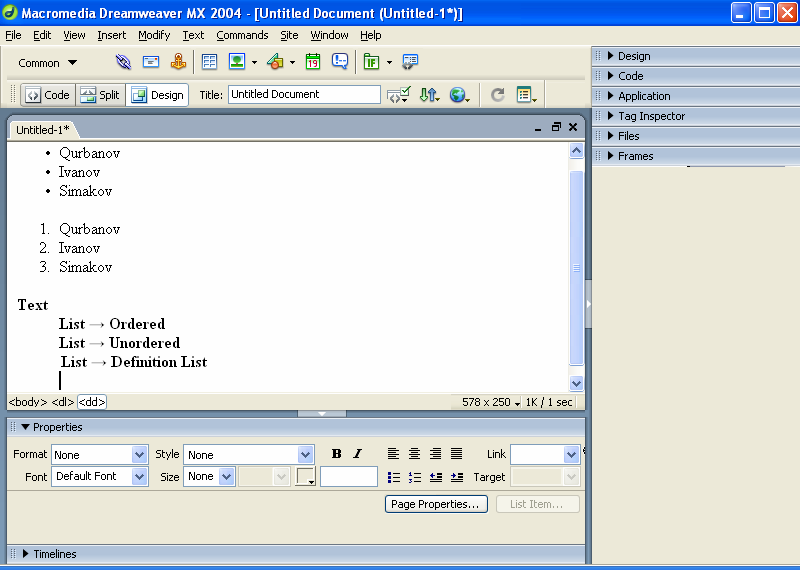 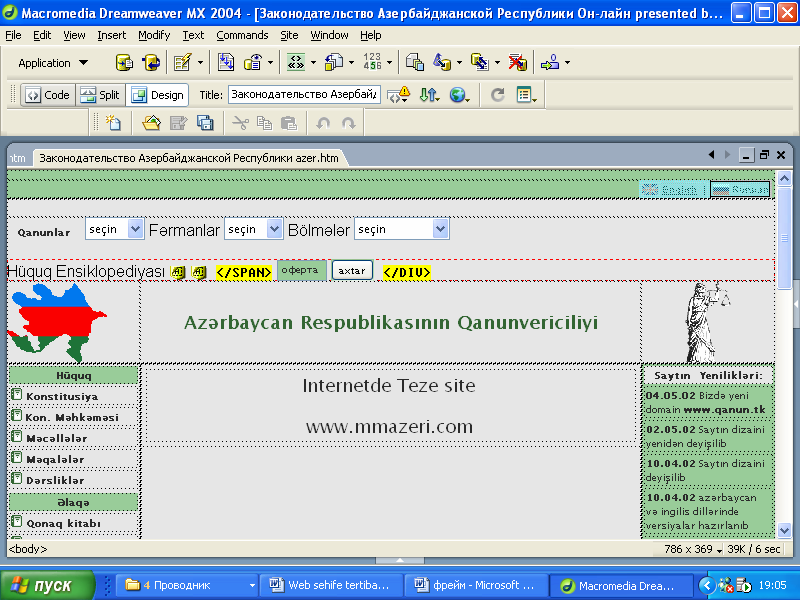 Şək.17.Nömrəli və nişanlı siyahılarda hər bir abzas müvafiq olaraq nömrələnir və ya nişanlanır. Təyinetmə siyahısından əsasən terminlər lüğətinin yaradılmasında istifadə olunur: ilk sətrdə termin, sonrakı sətrdə isə onun şərhi əks olunur. Yeni siyahı yaratmaq üçün siyahının tipinə müvafiq Text → List → Ordered, Text → List → Unordered, Text → List → Definition List əmrlərindən birini yerinə yetirmək, mətni daxil etmək lazımdır. Enter düyməsini sıxdıqda daxil edilmiş mətn siyahıya çevrilir. Siyahının sonunda Enter düyməsini iki dəfə sıxmaq lazımdır. Siyahını həmçinin daxil edilmiş abzasları qeyd edib, siyahının tipinə müvafiq yuxarıda qeyd olunan əmrlərdən birini yerinə yetirməklə də yaratmaq olar.Cədvəl. Cədvəllər Web səhifədə nizamlı informasiya- ların əks edilməsi,  səhifənin tərtibatı üçün istifadə olunur.Məsələn, şəkil 18-də təsvir olunmuş səhifənin tərtibatında cədvəldən istifadə olunmuşdur.Şək.18.Səhifəyə yeni cədvəl daxil etmək üçün Insert→Table əmrini yerinə yetirmək və açılan dialoq pəncərəsində sətr və sütunların sayını, cədvəlin enini, cədvəlin sərhədinin qalınlığını, xanalarda informasiyanın xananın sərhədindən hansı məsafədə olmasını, xanalararası intervalı, cədvəlin sərlövhəsinin yerləşmə formasını, cədvəlin adını, sərlövhə üçün nizamlama parametrini və ehtiyac olarsa cədvəl üçün qısa şərhi daxil etmək və OK düyməsini sıxmaq lazımdır (şək.19). Bundan sonra cədvəl şablonu səhifədə əks olunacaqdır. Cədvəlin xanalarına mətn, ədəd, rəsm və multimedia tipli informasiya daxil edilir. Mətn və ədəd tipli informasiya xanalara klaviaturadan və  ya mübadilə buferindən daxil olunur. Rəsm və multimedia tipli informasiya müvafiq olaraq Insert → Image,  Insert  → Media  →  Flash,  Insert →  Media  →  Shockwave, Insert→ Media   →   Image Viewer, Insert →   Media   →   Pluginəmrlərini yerinə yetirməklə daxil olunur.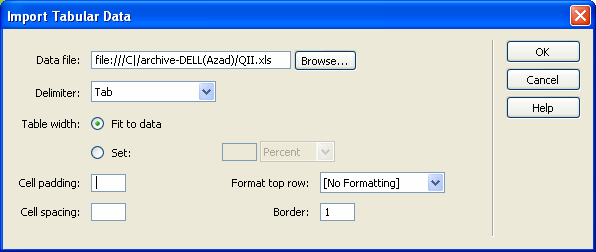 Şək.19.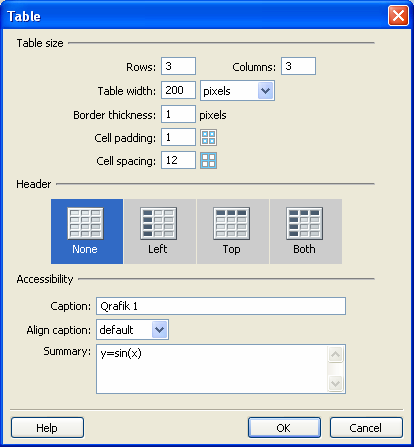 İstifadəçi həmçinin, sənədə MS Excel və digər proqramlar vasitəsilə hazırlanmış cədvəlləri də daxil edə bilər. Belə ki, sənədə MS Excel cədvəlini əlavə etmək üçün File →     Import→ Excel Document əmrini yerinə yetirmək və açılan dialoq pəncərəsində Excel faylının ünvanını müəyyən etmək lazımdır. Insert → Table Objects → Import Tabular Data əmrini yerinə yetirməklə isə digər proqramlar vasitəsilə hazırlanmış cədvəl sənədə daxil olunur. Əmri yerinə yetirdikdə açılan Import Tabular Data adlı dialoq pəncərəsinin Data File sahəsinə faylın ünvanını daxil etmək, Border Cell padding, Cell spacing sahələrində müvafiq olaraq xanadakı informasiya ilə xananın sərhədi arasında və xanalar arasında intervalı, Format top row: sahəsində şrift üçün stil formasını, Border sahəsində cədvəlin sərhədinin qalınlığını müəyyən etmək lazımdır (şək.20). Bundan əlavə cədvəlin ölçüsünün daxil olmuş informasiyaya uyğun avtomatik nizamlanması üçün dialoq pəncərəsinin Fit to data variantını, cədvəl üçün konkret ölçü müəyyən etmək üçün isə Set variantını seçib, bu zaman əks olunan sahəyə ölçünün konkret qiymətlərini daxil etmək lazımdır.Şək.20.Daxil edilmiş cədvəl üzərində aşağıdakı redaktə və formatlaşma əməliyyatlarını yerinə yetirmək olar:Yeni sətr və sütun əlavə etmək; Cədvələ cari sətrdən sonra yeni sətr əlavə etmək üçün Insert  →  Table  Objects  → Insert Row Above və ya Modify → Table → Insert Row əmrini, cari sətirdən əvvəl yeni sətr əlavə etmək üçün Insert → Table Objects → Insert Row Below əmrini, cari sütunun solundan yeni sütun əlavə etmək üçün Insert  →  Table Objects → Insert Column to The Left və ya Modify  → Table →  Insert  Column əmrini, cari sütununun  sağından yeni sütun əlavə etmək üçün isə Insert → Table Objects → Insert Column to The Right əmrini yerinə yetirmək lazımdır. Cədvələ cari sətrdən əvvəl və ya sonra bir neçə sətr, cari sütunun solundan və ya sağından bir neçə sütun əlavə etmək üçün Modify → Table → Insert Rows or Columns əmrini yerinə yetirmək lazımdır. Əmri yerinə yetirdikdə açılan Insert Rows or Columns pəncərəsində  Insert  sahəsində  yeni sətr üçün Rows, sütun üçün Columns parametrlərini seçmək və bunlara uyğun Number of rows və Number of columns sahələrində müvafiq olaraq sətr və sütunların sayını, Where sahəsində isə sətr və ya sütunun cari sətr və ya sütundan əvvəl və ya sonra daxil olması parametrini müəyyən etmək lazımdır (şək.21-22).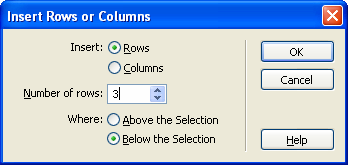 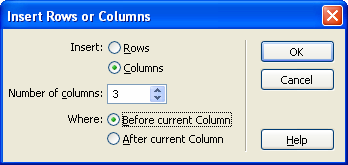 Şək. 21.	Şək.22.Cədvəlin sonuncu sətr və sütunundan sonra yeni sətr və sütun əlavə etmək üçün Modify → Table → Select Table əmrini yerinə yetirməklə cədvəli qeyd etmək və xassə inspektorunun Rows və Columns sahələrində (şək.23) müvafiq olaraq sətr və sütunların sayını artırmaq lazımdır.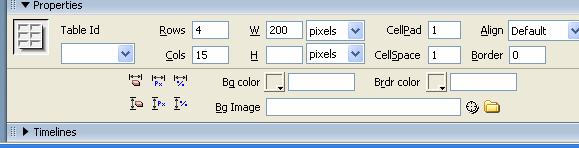 Şək.23.Cədvəldən sətr və sütunu ləğv etmək; Cədvəldən cari sətri və sütunu ləğv etmək üçün müvafiq olaraq Modify → Table→ Delete Row və Modify → Table → Delete Column əmrlərini yerinə yetirmək lazımdır. Cədvəlin sonuncu sətr və sütunlarını ləğv etmək üçün isə Modify → Table → Select Table əmrini yerinə yetirməklə cədvəli qeyd etmək və xassə inspektorunun Rows və Columns sahələrində (şək.23) müvafiq olaraq sətr və sütunların sayını azaltmaq lazımdır.Xanalardakı qeyd olunmuş informasiyanın yerini dəyişdirmək və surətini digər xanalara əlavə etmək; Xanalardakı qeyd olunmuş informasiyanın yerini dəyişdirmək üçün ilk öncə Edit → Cut əmrini yerinə yetirməklə qeyd olunmuş informasiyanı kəsib mübadilə buferinə köçürmək, sonra kursoru tələb olunan xanaya qoyub Edit → Paste əmrini yerinə yetirmək lazımdır. Xanalardakı qeyd olunmuş informasiyanın surətini digər xanalara əlavə etmək üçün isəEdit → Copy əmrini yerinə yetirib qeyd olunmuş informasiyanın surətini mübadilə buferinə köçürmək, kursoru tələb olunan xanaya qoyub Edit → Paste əmrini yerinə yetirmək lazımdır.Qeyd olunmuş xanaları birləşdirmək; Qeyd olunmuş xanaları birləşdirmək üçün Modify → Table → Merge Cell əmrini yerinə yetirmək lazımdır.Cari xananı şaquli və üfüqi istiqamətdə bir neçə xanaya bölmək; Cari xananı şaquli və üfüqi istiqamətdə bir neçə xanaya bölmək üçün Modify → Table → Split Cell əmrini yerinə yetirmək, açılan Split Cell dialoq pəncərəsində şaquli istiqamətdə bölmək üçün Split cell into: sahəsində Rows, üfüqi istiqamətdə bölmək üçün isə Columns parametrini seçmək, xanaların sayını müəyyən etmək və OK düyməsini sıxmaq lazımdır (şək.24-25).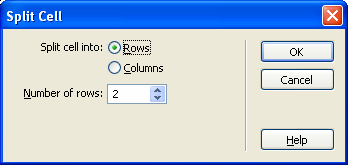 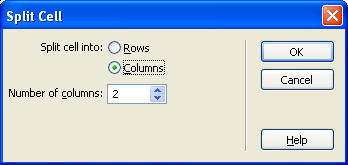 Şək. 24.	Şək. 25.Cədvəldəki informasiyanı əlifba və ya artma-azalma ardıcıllığına görə nizamlamaq; Cədvəldəki informasiyanı əlifba və ya artma-azalma ardıcıllığına görə nizamlamaq üçün Commands → Sort Table əmrini yerinə yetirmək və açılan dialoq pəncərəsinin Sort by sahəsində nizamlanacaq informasiyanın yerləşdiyi sütunu seçmək, Order sahəsində isə nizamlama parametrlərini müəyyən etmək lazımdır (şək.26)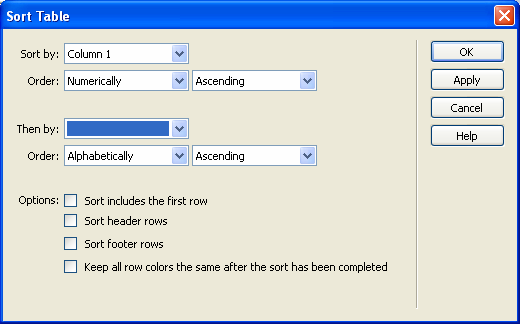 Şək.26.Cari cədvəlin formasını dəyişmək; Cari cədvəlin görünüş formasını dəyişmək üçün Commands → Format  Table əmrini yerinə yetirmək və açılan Format Table dialoq pəncərəsində müvafiq görünüş parametrlərini müəyyən etmək lazımdır (şək.27).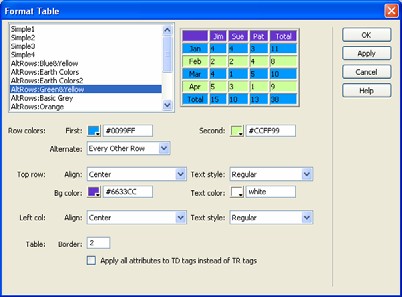 Şək.27.Cədvəl üçün müəyyən olunmuş parametrləri dəyiş-məklə cədvəli formatlaşdırmaq; Cədvəli formatlaşdır-maq üçün onu qeyd etmək və xassə inspektorunda cədvəl üçün yeni parametrlər: Table Id sahəsində cədvəlin adını, Rows və Cols sahələrində sətr və sütunların sayını, W və H sahələrində cədvəlin ölçülərini və müvafiq ölçü vahidini CellPad sahəsindəinformasiya üçün xananın kənarlarından buraxılan məsafələri, CellSpace sahəsində xanalararası intervalı, Align sahəsində nizamlama parametrini, Border sahəsində xanaların sərhədinin qalınlığını, Brdr Color sahəsində xanaların sərhədinin rəngini, Bg Color sahəsində cədvəlin xanaları üçün fon, Bg Image sahəsində cədvəlin xanaları üçün fon şəkli müəyyən etmək lazımdır (şək.28a). Eyni qayda ilə cari xananın xassə inspektorunda cari xana və onun sərhədi üçün yeni fon və ölçü müəyyən etmək olar (şək.28b). Bundan əlavə xassə inspektorunun Horz və Vert sahələrində üfüqi və şaquli istiqamətdə nizamlama parametrini, No Wrap sahəsində xananın sərhədində mətn tipli informasiyanın hecaya bölünməsi parametrini, Header sahəsində xanadakı informasiyanın tünd qara və mərkəzə döğru nizamlanmasını dəyişmək olar.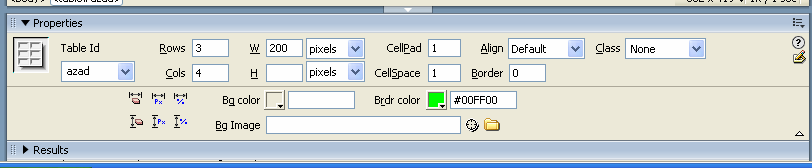 Şək.28a.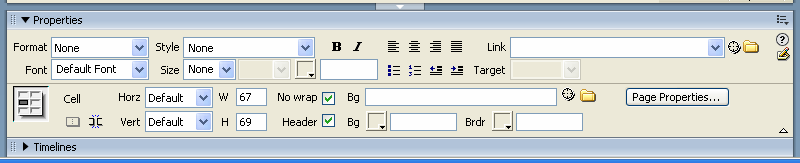 Şək.28b.Qeyd edək ki, cədvəlin müəyyən olunmuş ölçülərini ləğv etmək üçün müvafiq olaraq Modify → Table →Clear Cell Heights və Modify → Table → Clear Cell Widths əmrini yerinə yetirmək lazımdır. Xananın ölçüləri üçün müəyyən olunmuş ölçü vahidini – pikseli faizə və əksinə dəyişmək üçün müvafiq olaraq Modify → Table → Convert Width to Pixels Modify → Table → Convert Width to Persent,  Modify  →  Table  →  Convert  Heights  to  Pixels ,Modify → Table → Convert Heights to Persent əmrlərini yerinə yetirmək lazımdır.Hiperistinad.Hiperistinadlar cari Web səhifədən digər Web səhifəyə, fayllara, e-mail ünvanlara, böyük həcmli səhifələrdə səhifənin müxtəlif nişanlanmış hissələrinə istinad olunmasını təmin edir.İstinad mətn və ya qrafiki tipli olur. Mətn tipli istinad yaratmaq üçün Insert → Hyperlink əmrini yerinə yetirmək və açılan dialoq pəncərəsinin Text sahəsinə istinadın mətnini, Link sahəsinə isə istinad olunan səhifənin və ya faylın ünvanını daxil etmək və ya Browse düyməsini sıxmaqla açılan Select File pəncərəsindən səhifəni və faylın ünvanını müəyyən etmək lazımdır (şək.29). Ehtiyac olarsa Title sahəsində hiperistinad üçün qısa şərh də daxil etmək olar.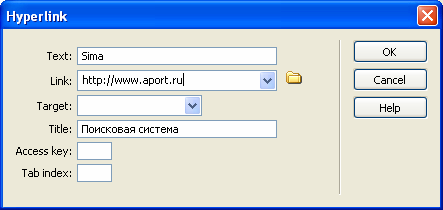 Şək.29.E-mail ünvanına istinad yaratmaq üçün isə Insert → EMail Link əmrini yerinə yetirmək, açılan E-mail Link dialoq pəncərəsində Text sahəsinə mətni,  E-Mail  sahəsinə  isə elektron poçt ünvanı daxil edib, OK düyməsini sıxmaq lazımdır (şək.30).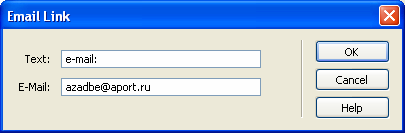 Şək.30.Qrafiki təsvirlər. Rəsmlər və qrafiki obyektlər Web səhifədə dizayn, istinad və vizual informasiya elementi kimi istifadə olunur. Rəsmləri və qrafiki obyektləri səhifəyə daxil etmək üçün Insert → Image əmrini yerinə yetirmək və açılan Select Image Source dialoq pəncərəsi vasitəsilə tələb olunan rəsmi seçmək və OK düyməsini sıxmaq lazımdır. Daxil edilmiş şəkli qeyd edib, xassə inspektorunun W və H  sahələrində şəkilin ölçülərini müəyyən etmək, Edit sahəsinin Crop düyməsini sıxmaqla daxil edilmiş rəsmdən fraqment kəsmək, Brightness   and   Contrast   düyməsini   sıxmaqla   isə   şəkilin«parlaqlıq» effektini tənzimləmək olar (şək.31).Səhifənin hazırlanması prosesində tələb olunan şəkil müəyyən səbəblərdən hazır olmadıqda səhifə tərtibatını yarımçıq saxlamamaq üçün «şəkil əvəzedici» daxil edir və tərtibat işini davam edirlər. Şəkil əvəzedici daxil etmək üçün Insert → ImageObjects → Image Placeholder əmrini yerinə yetirmək və açılan dialoq pəncərəsinin Name sahəsinə ad, Width və Height sahəsinə ölçülərini, Color sahəsinə rəngi, Altenate Text sahəsinə isə şəkil üçün alternativ mətni daxil edib OK düyməsini sıxmaq lazımdır (şək.32).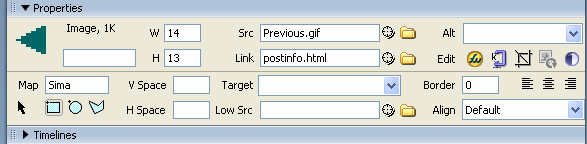 Şək.31.Rəsmdən istinad elementi kimi istifadə etmək üçün rəsmi qeyd etmək və xassə inspektorunun Link sahəsinə istinad olunacaq faylın, sənədin ünvanını və ya e-mail ünvanını daxil etmək lazımdır (şək.31). İstinad olunan faylın ünvanını həmçinin Browse düyməsini sıxmaqla açılan Select File dialoq pəncərəsi vasitəsilə də təyin etmək olar.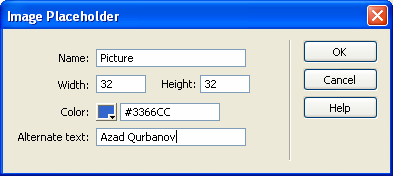 Şək.32.Rəsmdən həmçinin istinad xəritəsinin yaradılması üçün də istifadə olunur. İstinad xəritəsi böyük ölçülü rəsmlərin konkret sahələrindən digər sənədlərə, fayllara istinadı təmin  edir. İstinad xəritəsi yaratmaq üçün xassə inspektorunun Map sahəsinə xəritənin adını daxil etmək, oblastlar alətləri vasitəsilə şəkil üzərində düzbucaqlı, çevrə və ya düzbucaqlı sahələr ayırmaq və ayrılmış sahənin xassə inspektorunun Link sahəsində sahədən istinad olunacaq faylın, sənədin ünvanını və ya e-mail ünvanını daxil etmək lazımdır (şək.31).Multimedia fa ylla r ı . Web səhifələr hipermedia sənədlər olduğu üçün özündə rəsmlə yanaşı audio və video informasiyalar da daşıyır. Səhifəyə audio və ya video fayllar daxil etmək üçün ilk öncə Insert → Media → Plugin əmrini yerinə yetirib müvafiq multimedia proqramını (məsələn, Windows Media Player, WinAmp və s.) müəyyən etmək və xassə inspektorunun Plg URL sahəsində səslənəcək audio fayla və ya nümayiş olunacaq video fayla istinadı təyin etmək lazımdır. Flash animasiyalar daxil etmək üçün isə Insert → Media → Flash əmrini yerinə yetirmək və animasiya faylının ünvanını müəyyən etmək lazımdır.Flash animasiya ilə yanaşı proqram sənədə Flash sətir və düymələr daxil olunmasını da təmin edir. Flash düymələr daxil etmək üçün Insert → Media → Flash Button əmrini yerinə yetirmək və açılan dialoq pəncərəsinin (şək.33) Style sahəsində düymə üçün stil formasını seçmək, düymənin üzərindəki yazını Button Text sahəsinə daxil etmək, Font açılan siyahısından yazı üçün  şrift  seçmək,  Link  sahəsinə  istinad  olunacaq    sənədin,faylın ünvanını və ya e-mail ünvanını daxil etmək lazımdır. Save As sahəsində düymənin yaddaşda saxlanması üçün faylın adı müəyyən olunmalıdır.Flash-sətir daxil etmək üçün Insert → Media → Flash text əmrini yerinə yetirmək və açılan dialoq pəncərəsinin Text sahəsinə mətni daxil etmək, Link sahəsində istinad olunacaq ünvanı müəyyən etmək, Big color rəng palitrasından sətir üçün rəngli fon seçmək və Save As sahəsində  isə  flaş-sətrin yaddaşda saxlanması üçün faylın ünvanını təyin etmək lazımdır (şək.34). Ehtiyac olduqda Font şrift siyahısından mətn üçün şrifti, Color palitrasından şrift üçün ilkin rəngi, Rollover Color palitrasından isə kursoru mətnin üzərinə qoyduqda şriftlərin aldığı yeni rəngi seçmək lazımdır.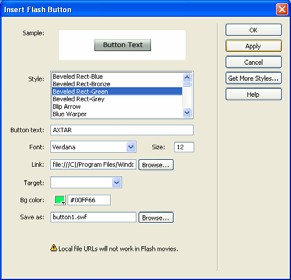 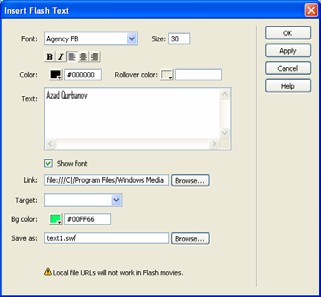 Şək. 33.	Şək. 34.Apletlər səhifələrin funksional imkanlarını artıran və əsasən Java dilində hazırlanmış hazır proqram modullarıdır. Sənədə aplet daxil etmək üçün Insert → Media → Applet əmrini yerinə yetirmək və açılan Select File  dialoq pəncərəsində aplet faylının ünvanını müəyyən edib OK düyməsini sıxmaq lazımdır.Skriptlər Web səhifəyə əlavə edilmiş Java, VBasic və C dillərinin birində yazılmış proqram kodlarıdır. Skriptlər səhifədə      dinamik      effektlərin      yaradılması,      müəyyənəməliyyatların yerinə yetirilməsi üçün tətbiq edilir. Səhifəyə skript əlavə etmək üçün Insert → Html → Script Objects → Script əmrini yerinə yetirmək və açılan Script dialoq pəncərəsinin Language: sahəsində skriptin yazıldığı dili seçmək, Content: sahəsində isə skriptin mətnini daxil etmək və OK düyməsini sıxmaq lazımdır (şək.35)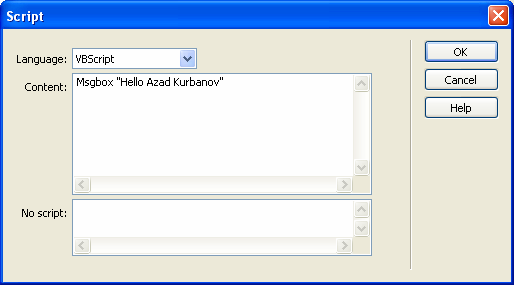 Şək.35.Naviqasiya elementləri. Naviqasiya elementləri saytın əsas komponentlərindən biri hesab olunur və cari səhifədən digər səhifələrə keçidi təmin edir. Dreamweaver MX 2004 proqramı aşağıdakı naviqasiya elementlərinin yaradılmasını təmin edir:Rollver düyməsi. Rollver düyməsi rəsmin dəyişməsi effektinə əsaslanır. Sənədə bu elementi daxil  etmək  üçün İnsert → İmage Objects → Rollover İmage əmrini yerinə yetirmək və açılan İnsert Rollover İmage dialoq pəncərəsinin İmage Name sahəsində düyməyə ad, Orginal İmage sahəsində düymə üçün başlanğıc rəsmin ünvanını, Rollover İmage sahəsində aktiv vəziyyətdə düymə üçün rəsmin ünvanını, Alternate Text sahəsində rəsm üçün şərh, When Clicked, Go to URL sahəsində hiperistinad daxil edilməlidir (şək.36).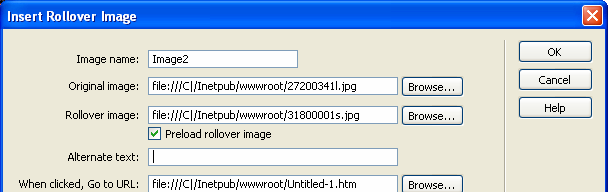 Şək.36.Naviqasiya paneli. Naviqasiya paneli digər sənədlərə istinadı təmin edən qrafiki rəsmlərdən ibarət paneldir. Belə ki, panelin elementlərinin konkret vəziyyətlərinə konkret qrafiki rəsm uyğun olur. Panelin yaranması üçün İnsert → İmage Objects → Navigation Bar əmrini yerinə yetirmək, açılan dialoq pəncərəsinin + düyməsini sıxıb, Up İmage sahəsində panelin ilk elementinin normal vəziyyətinə uyğun rəsmin, Over İmage sahəsində kursoru elementin üzərinə gətirdikdə elementə uyğun rəsmin, Down İmage sahəsində  aktiv vəziyyətə uyğun rəsmin ünvanını, When Clicked, Go to URL sahəsində hiperstinadın ünvanını daxil etmək, İnsert siyahısından isə panelin üfiqi və ya şaquli istiqamətdə olmasını təyin etmək lazımdır (şək.37).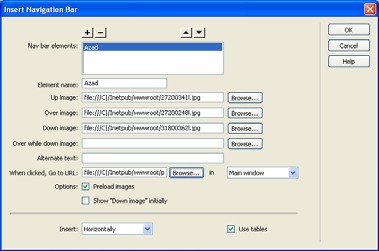 Şək.37.Növbəti   element  təkrarəndüyməsini   sıxmaqla   və  eyniqaydada müvafiq parametrləri təyin etməklə daxil edilir.  Daxiledilmiş element New Bar Element siyahısında əks  olunacaq. Bu siyahıdan hər hansı elementi qeyd edib - düyməsini sıxmaqla elementi paneldən ləğv etmək olar.Kontekst menyu. Kontekst menyu rəsmə və ya mətnə mənimsədilən hiperistinad vasitəsilə, naviqasiya funksiyasını yerinə yetirir. Menyu yaratmaq üçün ilk öncə mətni qeyd etmək, xassə inspektorunun Link sahəsində sıfırıncı hiperistinadı- javascript: daxil etmək və Behaviors panelinin Actions siyahısından Show Pop-Up Menu əmrini seçmək lazımdır. Bu zaman açılan Show Pop-Up Menu dialoq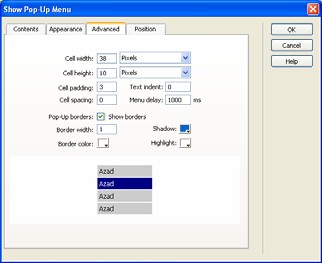 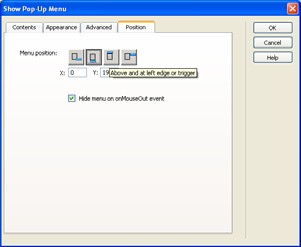 Şək. 40.	Şək.41.pəncərəsinin   Contents  bölməsinindüyməsini  sıxmaq  vəFormalar.   Formalar   cari   səhifədəki   məlumatın WebText sahəsində menyunun elementini, Link sahəsində isə hiperstinadı  daxil  etmək  lazımdır  (şək.38).  Növbəti elementiserverə ötürülməsini təmin edir. Sənədə forma daxil  etmək üçün Insert → Form əmrini yerinə yetirmək lazımdır.    Formadaxil  etmək  üçün   təkrardüyməsini  sıxmaq  və   yenidənsəhifədə Design rejimində qırmızı rəngli qırıq xətli   düzbucaqlıelementin adını və hiperistinadı daxil etmək lazımdır. Dialoq pəncərəsinin Apperance bölməsində şrift və  menyunun elementi üçün rəngləri, Advanced bölməsində cədvəl üçün parametrləri, Positon bölməsində isə menyunun əmrlər siyahısının əks olunma formasını müəyyən etmək lazımdır (şək.38-41). Menyunun yaranması OK düyməsini sıxmaqla tamamlanır.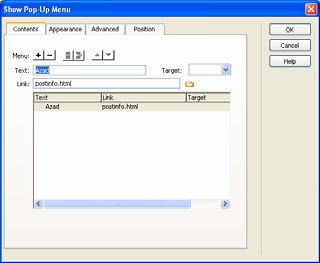 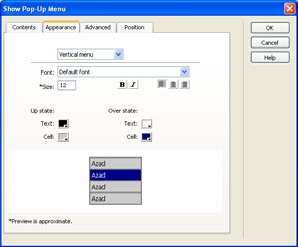 Şək.38.	Şək. 39.çərçivə şəklində əks olunur. Onu qeyd edib, xassə inspektorunun Action sahəsində skriptin və ya Web əlavənin URL ünvanını, Method sahəsində isə informasiyanın ötürmə üsulunu seçmək lazımdır (şək.42).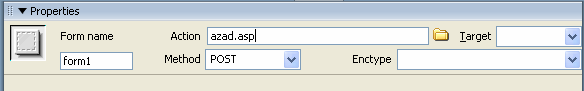 Şək.42.Forma müəyyən olunduqdan sonra formanı idarəetmə elementlərini daxil etmək lazımdır. Bu elementlər aşağıdakılardır:Text Field. Bu element serverə ötürüləcək mətn tipli məlumatların daxil edilməsini təmin edir. Formaya elementi daxil etmək üçün Insert → Form → Text Field əmrini yerinə yetirmək lazımdır. Bundan sonra xassə inspektorunun Type sahəsində bir sətrli mətn sahəsi üçün elementin Single line ,sürüşdürücülü mətn sahəsi üçün Multi line 1, parol sahəsi üçün Password parametrini seçmək, sahə üçün ad, başlanğıc qiymət2 və sahənin neçə simvol üçün nəzərdə tutulduğunu müəyyən etmək lazımdır (şək.43).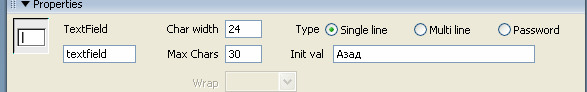 Şək.43.Check box və Radio Buttons elementləri serverə ötürüləcək parametrin iki qiymətdən birini aldığını göstərmək üçün istifadə edilir. Bu elementləri daxil etmək üçün müvafiq olaraq Insert→Form → Check Box və Insert → Form → Radio Button əmrlərini yerinə yetirmək lazımdır. Hər iki halda xassə inspektorunda istifadəçi Checkbox name və  Radio Buttom sahələrində müvafiq olaraq elementlər üçün unikal ad, Checked Value sahəsində element üçün təsvir identifikatorunu,Intial State sahəsində isə elementlərin başlanğıc vəziyyətini müəyyən etmək lazımdır3 (şək.44-45).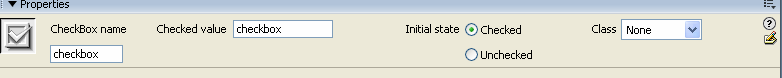 Şək.44.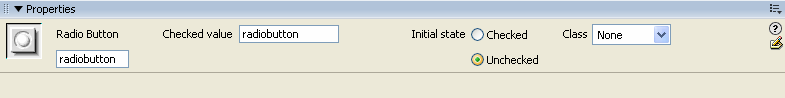 Şək.45.1    Qeyd edək ki, formaya sürüşdürücülü mətn sahəsi   həmçinin, Insert    →Form Object→ TextArea əmrini yerinə yetirməklə də daxil edilir.2 Qiymət müəyyən edildikdə elementin adı başlanğıc qiymət kimi qəbul edilir.3  Checked elementin başlanğıc halda aktiv, Unchecked isə başlanğıc    haldaqeyri aktiv olmasını təyin edir.Radio Group. Element serverə ötürüləcək parametrin təklif olunan variantlardan birini aldığını göstərmək üçün istifadə olunur. Elementi daxil etmək üçün Insert → Form → Radio Group əmrini yerinə yetirmək və açılan Radio Group dialoq pəncərəsinin Name sahəsində elementə unikal ad vermək, düyməsini	sıxmaqla	qrupun	elementləri	üçün	təsvir identifikatorlarını daxil etmək, düymələr qrupunun görünüşü üçün Line Breaks (<br>Tags) və Table variantından birini seçmək lazımdır (şək.46). Dialoq  pəncərəsinin		- düyməsini sıxmaqla qrupun qeyd olunmuş elementini ləğv etmək olar.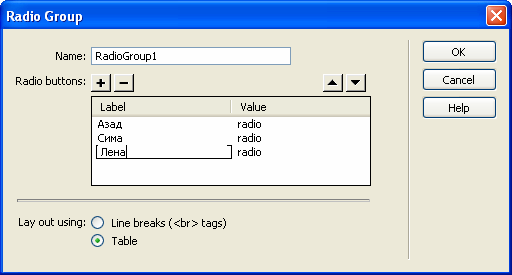 Şək.46.List/Menu. Element «çoxsətrli siyah ılar ın» və «açılan siyah ılar ın» yaradılmasını təmin edir. Elementi formaya daxil etmək üçün Insert → Form → List/Menu əmrini yerinə yetirmək lazımdır. Çoxsətrli siyahı yaratmaq üçün elementin xassə inspektorunun Type sahəsində List parametrini seçmək, Heigh sahəsində siyahının hündürlüyünü (sətrlərin sayını) və List Values düyməsini sıxmaqla siyahının elementlərini daxil etmək lazımdır (şək.47). Əgər, siyahıdan bir neçə element seçmək lazım olarsa Selections Alow multiple parametrini aktivləşdirmək lazımdır.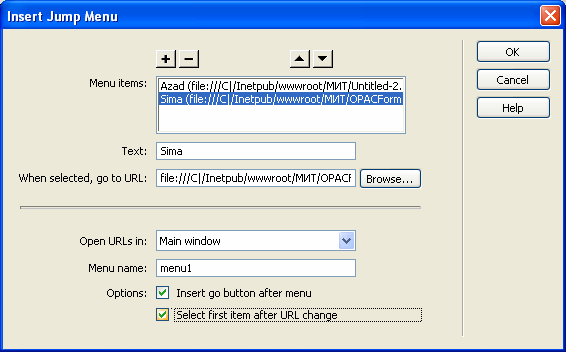 Şək. 47.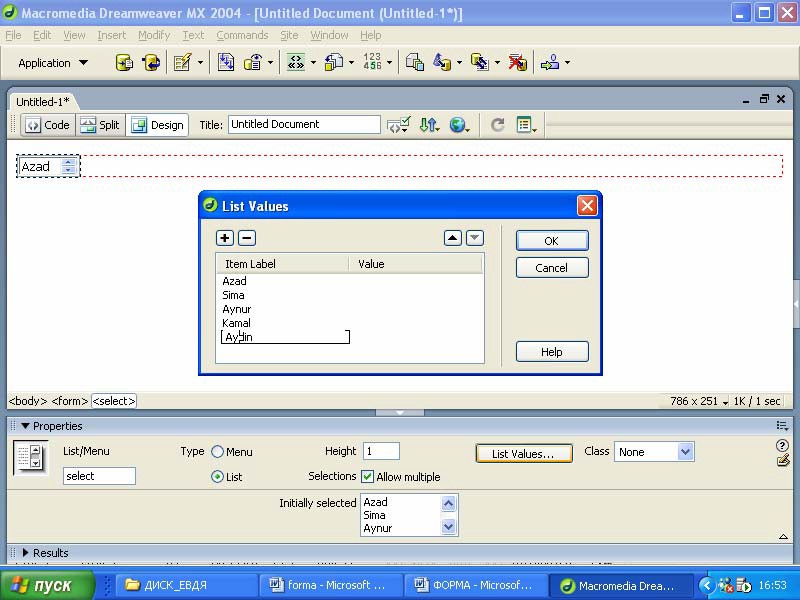 «Aç ılan siyah ı» yaratmaq üçün isə Type sahəsində Menu parametrini seçmək və ListValues düyməsini  sıxmaqla siyahının elementlərini daxil etmək lazımdır.Jump Menu. Element digər Web səhifələrə, fayllara və ya e-mail	ünvanlarına	istinadı	təmin	edən	menyuların yaradılmasını təmin edir. Elementi formaya daxil etmək üçün Insert → Form → Jump Menu əmrini yerinə yetirmək lazımdır. Açılan Insert Jump Menu dialoq pəncərəsinin Menu name sahəsində elementə unikal ad  müəyyən  etmək, düyməsini sıxmaqla Text sahəsində menyunun elementlərini, When Selected, go to URL sahəsində istinadın ünvanını, Open URLs in sahəsində səhifənin necə açılacağını (yeni pəncərədə və ya freymlərin birində) müəyyən etmək lazımdır (şək.48). Ehtiyac olarsa Insert go button after menu  parametrini seçməklə menyudan sağda Go düyməsinin əks olunmasına nail olmaq olar.Şək.48.File Field. Element serverə göndəriləcək fayl adının təyin edilməsini təmin edir. İstifadəçi faylın adını klaviaturadan daxil edə bilər və ya elementin Browse düyməsini sıxmaqla Select Files pəncərəsi vasitəsilə təyin edə bilər. Element formaya Insert → Form → File Field əmrini yerinə yetirməklə daxil olunur. Elementin xassə inspektorunda elementə ad vermək, simvolların uzunluğunu və ya maksimal sayını müəyyən etmək lazımdır (şək.49).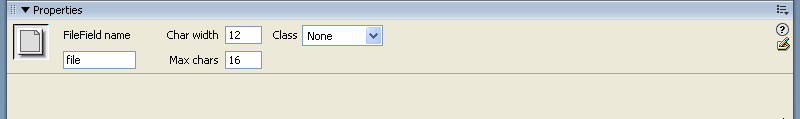 Şək.49.Botton. Element formaya istifadəçinin təyin etdiyi informasiyaları serverə göndərmək üçün Submit düyməsinin, informasiyanın pozulmasını təmin edən Reset düyməsinin daxil edilməsinə xidmət edir. Element formaya Insert → Form → Botton əmrini yerinə yetirməklə daxil olunur. Elementin xassə inspektorunun Action sahəsində Submit və  ya  Reset parametrini seçmək lazımdır (şək.50). İstifadəçi Label sahəsində düymə üçün fərqli adlar məsələn, Otpravitğ, Sendvə s. mənimsədə bilər. Formaya digər məqsədlə, məsələn müəyən skriptlərin yerinə yetirilməsi üçün idarəedici düymə daxil etmək tələb olunduqda Action sahəsində  None parametrini seçmək lazımdır.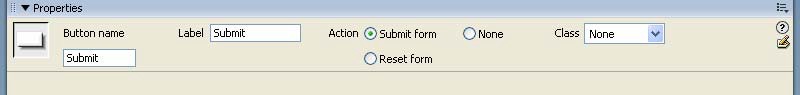 Şək.50.Image Field sahəsi formaya qrafiki rəsmli idarəedici düymələrin daxil olmasını təmin edir. Element formaya Insert→ Form → Image Field əmrini yerinə yetirməklə daxil olunur. Xassə inspektorunda rəsmin ölçülərini və Image Filed sahəsi üçün Submit, Next və s. standart sözlər daxil etmək lazımdır (şək.51).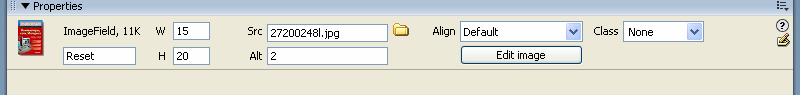 Şək.51.Hazır Web səhifəni yaddaşda saxlamaq üçün File  → Save əmrini, uzaq məsafədə yerləşən serverdə yaddaşda saxlamaq üçün isə File → Save to Remote Server əmrini yerinə yetirmək lazımdır. Cari HTML səhifəsini XHTML sənədi şəklində yaddaşda saxlamaq üçün isə Convert → XHTML əmrini yerinə yetirmək lazımdır.Freymli səhifələrin yarad ılması   Freymlər bir Web-səhifə daxilində digər Web səhifəninəks olunmasını təmin edir. Freymlər əsasən mürəkkəb strukturlu səhifələrin yaradılması üçün istifadə olunur. Məsələnşəkil 52-də göstərilmiş səhifə 4 freymdən təşkil edilmişdir. Yuxarı üfüqi freymdə səhifənin sərlövhəsi əks olunur. Sol və şaquli freymlər isə hiperistinadlar siyahısından ibarət olub, naviqasiya funksiyasını yerinə yetirir. Hər bir istinada uyğun Web-səhifə mərkəzi freymdə əks olunur.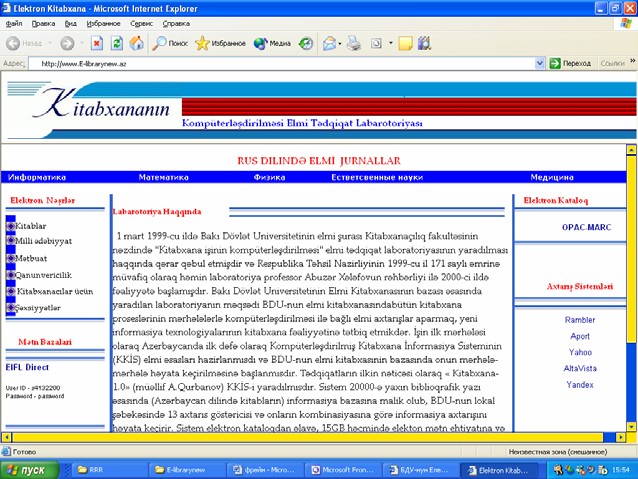 Şək.52.Freymli boş səhifə yaratmaq üçün bir neçə üsul mövcuddur:File New əmrini yerini yetirib açılan dialoq pəncərəsinin General bölməsinin Category siyahısında  Framsets  sənəd tipini və Framsets tipinə uyğun freym strukturunu seçmək və Create düyməsini sıxmaqla yeni boş freymli səhifə yaratmaq (şək.53) ;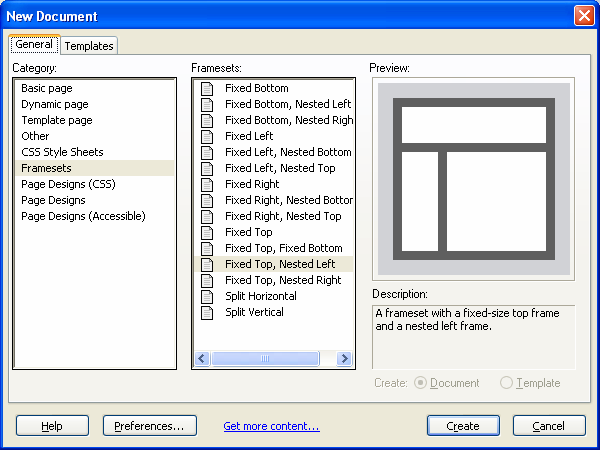 Şək.53.Insert→Html→Frames→Left, Insert→Html→Frames→Right, Insert→Html→Frames→Top, Insert→Html→ Frames→Bottom, Insert→Html→Frames→Bottom Nested Right, Insert→Html→Frames→Bottom Nested Left,  Insert→Html→Frames→Right Nested Top, Insert→Html→ Frames→Right Nested Bottom, Insert→Html→Frames→ Left Nested Top, Insert→Html→Frames→Left Nested Bottom,   Insert→Html→Frames→Top and Bottom,  Insert→Html→Frames→Top Nested Left, Insert→Html→ Frames→Top Nested Right əmrlərindən birini yerinə yetirməklə cari boş səhifəyə freymləri əlavə etmək;Insert panelinin Layout bölməsinin freym siyahısından müvafiq freym strukturunu seçməklə cari boş  səhifəyə freymləri əlavə etmək (şək.54).Şək.54.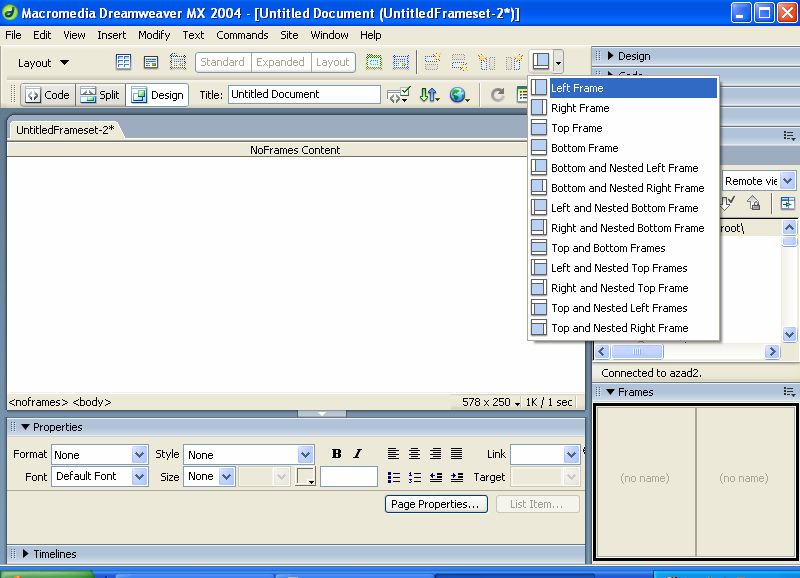 Sonrakı addımda səhifənin freymlərinin avtomatik müəyyən olunan parametrləri təlabata uyğun tənzimlənməlidir. Bunun üçün ilk öncə Window→Frames əmrini yerinə yetirməklə interfeys pəncərəsinin sag şaquli hissəsində Frames panelini əks etdirib, panel vasitəsilə konkret freymi qeyd etmək və qeyd edilmiş freymin xassə inspektorunda parametrləri təlabata uyğun dəyişdirmək lazımdır (şək.55). Belə ki, inspektorun Frame name sahəsində freymin adını, Src sahəsində freymdə əks olunacaq səhifənin ünvanını, Margin Width, Margin Height sahələrində müvafiq olaraq freymin informasiya sahəsinin enini və hündürlüyünü müəyyən etmək olar. Freymin sərhədlərinin əks olunması Borders sahəsilə, sərhədin rəngi Border Color sahəsilə, səhifə sürüşdürücülərinin əks   olunması   isə   Scroll   sahəsilə   tənzimlənir.   No    resizeparametri freymin ölçülərinin istifadəçi tərəfindən dəyişdirilə bilən olmasını tənzimləyir1.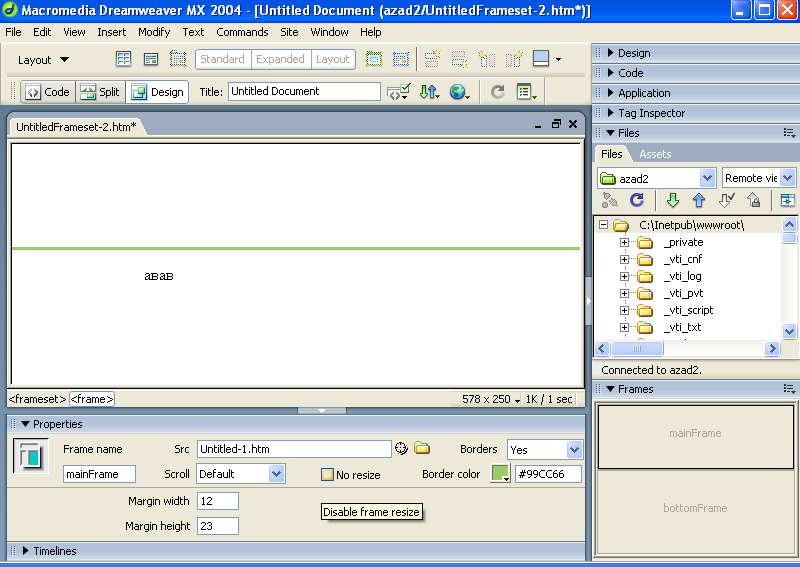 Şək.55.Səhifədə freymlərin sərhədinin qalınlığını müəyyən etmək üçün isə kursoru hər hansı bir freymin sərhədinin üzərinə qoyub siçanın sol düyməsini sıxmaqla sərhədi qeyd etmək xassə inspektorunun Border Width sahəsində sərhədin qalınlığını müəyyən etmək lazımdır.Hər bir freymdə müstəqil Web-səhifə əks olunduğundan Save Frame və ya Save Frame As əmrlərindən birini yerinə yetirməklə cari freymi yaddaşda saxlamaq olar.Cari freymi bölməklə səhifəyə yeni freym əlavə  etmək olar. Bunun üçün müvafiq olaraq Modify→Framset→Split Frame Left, Modify→Framset→Split Frame Right, Modify→Framset→ Frame Up, Modify→Framset→ Frame Down   əmrlərindən   birini   yerinə   yetirmək   lazımdır.   Cari1 Bu parametr aktiv olduqda freymin ölçüləri dəyişməz olur.freymdən digər sənədlərə istinad etmək üçün Insert→Hyperlink əmrini yerinə yetirdikdə açılan dialoq pəncərəsində sənədin ünvanını müəyyən etdikdən sonra Target sahəsində istinad olunmuş səhifənin hansı freymdə əks olunacağını müəyyən etmək lazımdır (şək.56).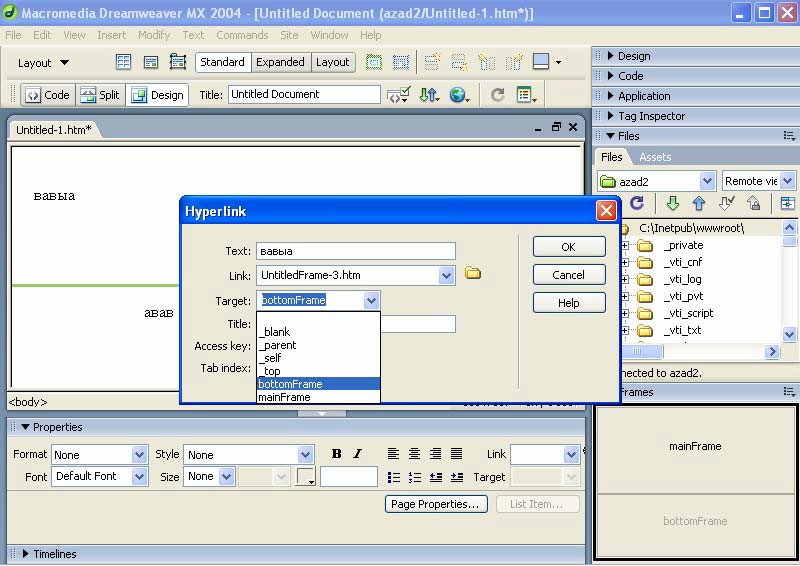 Şək.56.CSS- Kaskadl ı Stil CədvəlləriKaskadlı stil cədvəli-CSS sənədin  xarici görünüşünü təyin edən xassələr toplusudur. Onun vasitəsilə sənədin formatlaşması sürətlənir. Proqram 2 növ: sənəddaxili və xarici CSS-lərin yaradılması və redaktəsini təmin edir. Sənəddaxili kaskadlı stil cədvəli cari səhifənin formatlaşması üçün tətbiq edilir. Xarici kaskadlı stil cədvəli saytda ayrıca “.css” genişlənməsinə malik fayl kimi yaddaşda saxlanılır və saytın istənilən səhifəsinə tətbiq oluna bilər.Yeni CSS yaratmaq üçün Text → CSS Styles → New əmrini yerinə yetirmək və ya Window → CSS Styles əmrini yerinə yetirməklə CSS Styles panelinin əks olunmasına nail olmaq və panelin sağ aşağı küncündəki ikinci düyməni - New CSS Style düyməsini sıxmaq lazımdır. Hər iki halda New CSS Style dialoq pəncərəsi açılır. İstifadəçi ilk növbədə stilin tipini müəyyən etməlidir. Qeyd edək ki, proqram İstifadəçi, HTML Teqini yenidən təyinetmə, CSS Selector tipli kaskadlı stil cədvəli yaradılmasını təmin edir. İstifadəçi CSS  yaratmaq üçün Selector Type:-tiplər siyahısından Class (can  apply  to any tag) parametrini seçmək və Name sahəsində stilə ad vermək, HTML stilini yenidən təyinetmə  kaskadlı  stil cədvəlini yaratmaq tələb olunduqda Selector Type:-tiplər siyahısından Tag (redefines the look of a specific tag) tipini seçmək və Tag siyahısında HTML teqini müəyyən etmək, CSS selektor kaskadlı stil cədvəlini yaratmaq üçün isə Selector Type:-tiplər  siyahısından  Use  CSS  Selector    tipini,  Selectorsiyahısından	aşağıdakı	parametrlərdən	birini	seçmək lazımdır1(şək.57-59):a:active2, a:hover3,   a:link4,  a:visited5.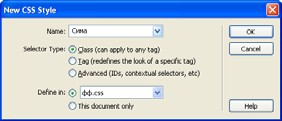 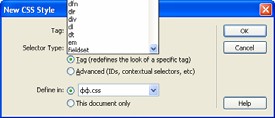 Şək.57.	Şək.58.1 CSS selektor kaskadlı stil cədvəlləri sənəddə hiperistinadın görünüşünü tənzimləyir.2 a:active  parametri  istinadın aktiv görünüşünü təyin edir.3 a:hover parametri kursoru istinadın üzərinə qoyduqda  istinadın görünüşünü təyin edir.4 a:link parametri istinadın normal vəziyyətdə görünüşünü təyin edir.5 a:visited prametri istinaddan əvvəllər istifadə edilərsə onun görünüşünü təyin edir.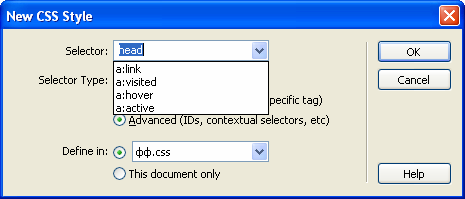 Şək.59.Bundan sonra stilin növünü təyin etmək lazımdır. Belə ki, cədvəldaxili stil yaratmaq üçün New CSS Style dialoq pəncərəsində This Document Only variantını, xarici stil cədvəli yaratmaq üçün New Style Sheet File variantını seçmək və OK düyməsini sıxmaq lazımdır. New Style Sheet File variantını seçdikdə açılan Save Style File As dialoq pəncərəsində fayla ad vermək və Save düyməsini sıxmaq lazımdır. Bu zaman açılan CSS Style Definition dialoq pəncərəsində kaskadlı stil cədvəlinin parametrlərini müəyyən etmək lazımdır (şək.60).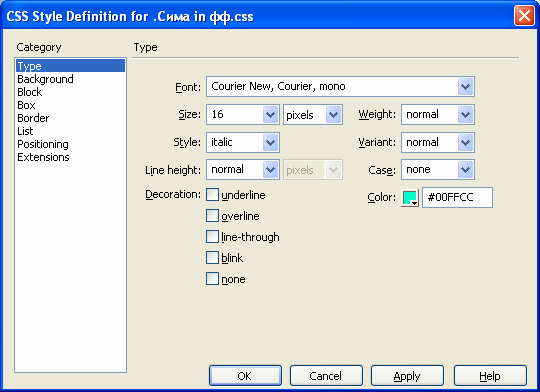 Şək.60.Parametrlər kateqoriyalar üzrə qruplaşmışdır. Belə ki, Type kateqoriyasında mətnin formatlaşma atributları, Background kateqoriyasında fon rənglərini və rəsmlər üçün Block kateqoriyasında söz və hərflərarası interval, abzas üçün, Box kateqoriyasında obyektlərarası interval üçün, Border- obyektlərin   sərhədləri   üçün,   List   kateqoriyasında  markerlisiyahı üçün, Positioning kateqoriyasında obyektin səhifədə yerləşməsi üçün, Extensions kateqoriyasında səhifənin bölünməsi, effektlər və s. üçün parametrlər müəyyən olunur. Pəncərənin OK düyməsini sıxmaqla CSS yaradılması tamamlanır. Yaradılmış kaskadlı stil cədvəli CSS Styles panelində əks olunur.Sənəddaxili stili cari səhifəyə tətbiq etmək üçün, onu xassə inspektorunun Style siyahısından seçmək lazımdır (şək.61).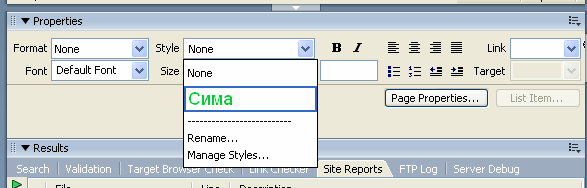 Şək.61.Xarici stil cədvəlini tətbiq etmək üçün CSS Styles panelinin aşağı küncündə yerləşən ilk düyməni-Attach Style Sheet düyməsini sıxmaq, açılan dialoq pəncərəsinin File/URL sahəsində xarici kaskadlı stil cədvəli faylını müəyyən etmək və Link parametrini seçmək lazımdır (şək.62). Bundan sonra cədvəldə nəzərdə tutulmuş stili xassə inspektorunun Style siyahısından seçmək lazımdır (şək. 61).Yaradılmış CSS cədvəlini redaktə etmək üçün panelin Edit Style Sheet düyməsini sıxmaq və açılan Edit Style Sheet dialoq pəncərəsində tələb olunan stili qeyd etmək və Edit düyməsini sıxmaq, açılan CSS Style Definition dialoq pəncərəsində yeni parametrlər müəyyən etmək lazımdır (şək.60).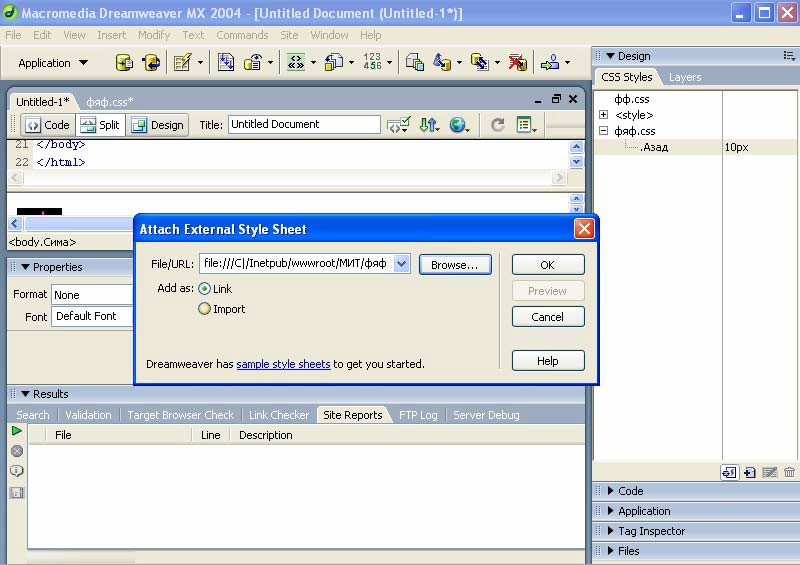 Şək.62.Şablonlar və Obyektlər Kitabxanas ıŞablonlar saytın eyni və ya oxşar tərtibatlı Web səhifələrinin hazırlanması zamanı tətbiq edilir. Şablon özü HTML və ya XTML faylı olub, aşağıdakı sahələrdən ibarət olur:Dəyişilməz sahə;Redaktə olunan sahə;Təkrar olunan sahə;Təkrar olunan cədvəl sahəsi;Məcburi olmayan sahə.Şablon yaratmaq üçün ilk öncə FileNew əmrini yerinə yetirib, yeni Web-səhifə yaratmaq, səhifə hazır olduqda File → Save As Template əmrini yerinə yetirmək, açılan dialoqpəncərəsində saytın və şablonun adını müəyyən etmək və Savedüyməsini sıxmaq lazımdır (şək.63).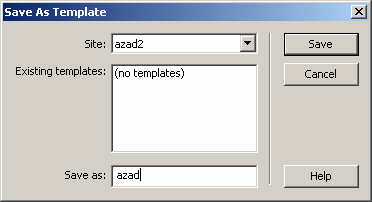 Şək.63.Qeyd edək ki, səhifə şablon kimi yaddaşda saxlandıqda şablon bütünlüklə dəyişilməz sahədən ibarət olur. Şablonda redaktə olunan sahə təyin etmək üçün müəyyən hissəni qeyd etmək, Insert→Template Objects→Editable Region əmrini yerinə yetirmək və açılan New Editable Region dialoq pəncərəsində sahəyə unikal ad vermək və OK düyməsini sıxmaq lazımdır. Bundan sonra redaktə olunan sahə göy-yaşıl rəngli, sol küncdə Editable Region :<sahənin adı> başlığına malik düzbucaqlı çərçivə ilə haşiyələnir (şək.64).Təkrar olunan sahə səhifədə müəyyən sahənin surətinin təkrar daxil olunmasını təmin edir. Təkrar olunan sahəni müəyyən etmək üçün şablonun müəyyən hissəsini qeyd etmək, Insert→Template Objects→Repating Region əmrini yerinə yetirmək, açılan New Repating Region dialoq pəncərəsində sahəyə unikal ad vermək və OK düyməsini sıxmaq lazımdır. Bundan sonra sahə Repating:<sahənin adı> başlığa malik çərçivə ilə haşiyələnir (şək.64).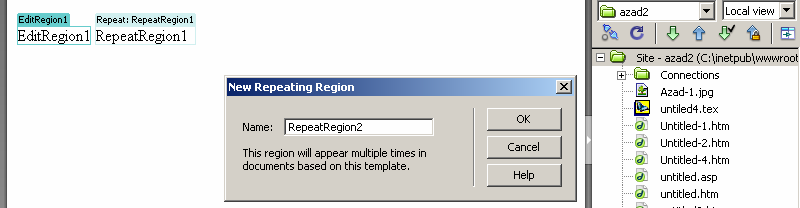 Şək.64.Təkrar   olunan   cədvəl   sahəsi   cədvəlin   yaradılmasını avtomatlaşdırmaq  üçün  tətbiq  edilir.    Təkrar  olunan  çərçivə yaratmaq  üçün  Insert→Template  ObjectsRepating  Table əmrini yerinə yetirmək və açılan Insert Repating Table dialoq pəncərəsində  cədvəlin  sətr  və  sütunlarının  sayı,  xanalararası interval,  cədvəlin  enini  və  sərhəd  üçün  müvafiq  parametrləri müəyyən  etmək,  cədvələ  unikal  ad  vermək,  xananın  təkrar olunan sətrlərinin sayını təyin etmək və OK düyməsini sıxmaq lazımdır (şək.65). Cədvəl yaratdıqdan sonra standart vasitələrlə cədvəlin tərtibatı ilə də məşğul olmaq olar.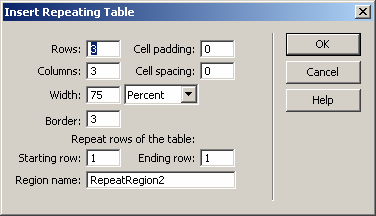 Şək.65.Məcburi olmayan sahə şablon əsasında yaradılan səhifələrdə istifadəçinin istəyindən asılı olaraq əks olunur. Məcburi olmayan sahə təyin etmək üçün səhifənin müəyyən hissəsini qeyd etmək, Insert→Template Objects →Optional Region və ya Insert→Template Objects→Editable Optional Region əmrini yerinə yetirmək və açılan New Optional  Regiondialoq pəncərəsində sahəyə unikal ad vermək və OK düyməsini sıxmaq lazımdır(şək.66).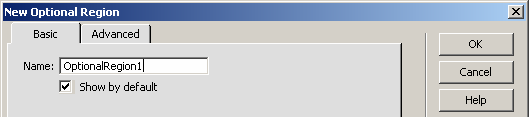 Şək.66.Şablon  əsasında  yeni  səhifə  yaratmaq  üçün  FileNew əmrini yerinə yetirmək və açılan dialoq pəncərəsinin Template bölməsində  müvafiq  şablonu  seçmək  və  Create  düyməsini sıxmaq lazımdır (şək.67).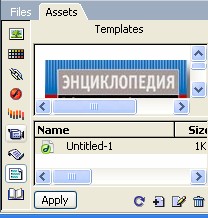 Şək.68.Şablon əsasında yaradılmış Web səhifənin redaktə olunan sahəsində redaktə işi-informasiya daxil edilməsi, ləğv olunması və s. əməliyyatlar aparılır. Təkrar olunan sahələrdə  + düyməsini sıxmaqla təkrarlanan hissənin surətini əlavə etmək olar.  Təkrar  olunan  sahə  redaktə  oluna  bilən  olduqda  daxiledilmiş  hissədə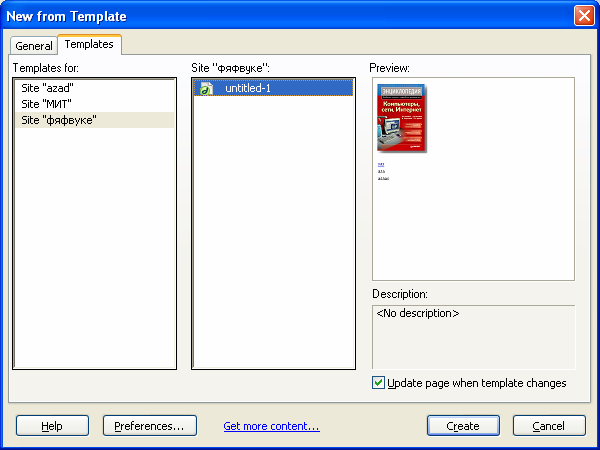 düyməsini  sıxmaqla  ləğv  etmək   olar.Səhifədə məcburi olmayan sahələrin əks olunmasını tənzimləmək üçün Modify →Template Properties əmrini yerinə yetirmək və açılan dialoq pəncərəsində müvafiq məcburi olmayan sahəni qeyd  etmək,  Show  <sahənin  adı> parametrini aktiv və ya qeyri-aktiv etmək və OK düyməsini sıxmaq lazımdır (şək.69).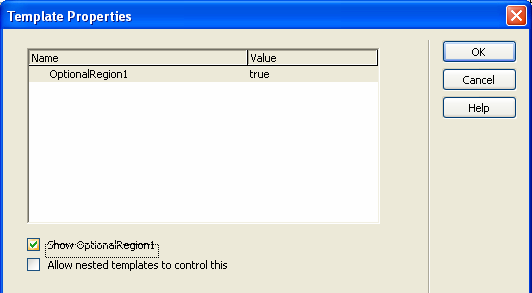 Şək.67.Şablonu həmçinin cari səhifəyə də tətbiq etmək olar. Bunun üçün Windows → Assets əmrini yerinə yetirməklə əks olunan Assets panelinin Template düyməsini sıxmaq, sonra şablon siyahısından tələb olunan şablonu seçmək və Apply düyməsini sıxmaq lazımdır (şək.68).Şək.69.Hazırlanmış şablonu redaktə etmək üçün  Modify→Templates→Update Current Page əmrini yerinə yetirmək və açılan dialoq pəncərəsində şablonu seçmək və OK düyməsini sıxmaq lazımdır. Bundan sonra avtomatik olaraq səhifənin hazırlandığı şablon əks olunur və istifadəçi onun üzərində redaktə işi apara bilər. Səhifəni şablondan azad etmək üçün isə Modify → Templates→Detach from Template əmrini yerinə yetirmək kifayətdir.Obyektlər kitabxanası səhifədə təkrar olunan obyektlərin saxlanılmasını təmin edir. Kitabxanaya obyekt daxil  etmək üçün Assets panelinin Library bölməsinə daxil olmaq və səhifənin obyektini qeyd edib siçanın sol düyməsini sıxmaqla panelin aşağı hissəsinə əlavə etmək lazımdır. Obyekti redaktə etmək üçün onu qeyd etmək, Redaktə düyməsini sıxmaq və açılan redaktorda redaktə işi aparmaq lazımdır. Obyekti səhifəyə daxil etmək üçün isə obyektə uyğun elementi qeyd etmək, siçanın sol düyməsini sıxmaqla səhifənin müəyyən hissəsinə sürüşdürmək və bundan sonra sıxılmış düyməni buraxmaq lazımdır.Server əlavələrinin yarad ılması   Konkret olaraq ASP texnologiyası vasitəsilə serverəlavəsi yaratmaq üsulu ilə tanış olaq.Server əlavəsi yaratmaq üçün File→New əmrini yerinə yetirmək, açılan dialoq pəncərəsinin General bölməsində Cateqory siyahısından Dynamic Page elementini və ona müvafiq Dynamic page siyahısından ASP VBScript texnologiyasını seçmək və Create düyməsini sıxmaq lazımdır (şək.70). Bu zaman asp genişlənməsinə malik boş dinamik səhifə yaranır.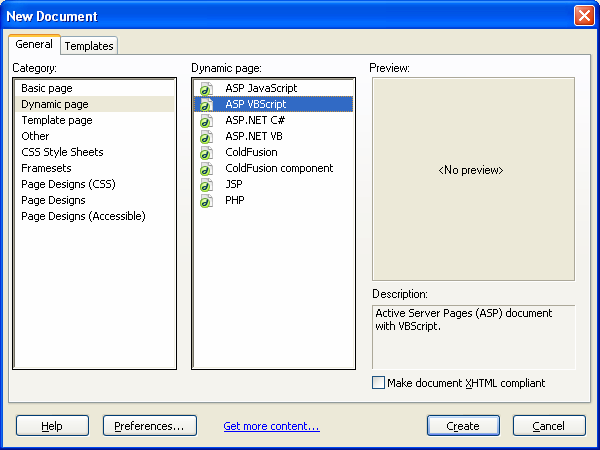 Şək.70.Sonrakı addımda Verilənlər bazası ilə əlaqə yaratmaq lazımdır. Bunun üçün Window → Databases əmrini yerinə yetirmək və bu zaman əks olunan Databases panelində düyməsini sıxdıqda Data Source Name (DSN) əmrini yerinə yetirmək və açılan-dialoq pəncərəsinin Connection Name sahəsinə əlaqənin adını, Date source name (DSN): sahəsinə bazaya  qoşulma  adını,  istifadəçinin  tanınmasını  təmin   edənindenfikatorları User Name və Password sahələrinə daxil etmək1 , Usı ng DSN on Testinq server parametrini seçmək, Test düyməsini sıxmaqla əlaqəni testdən keçirmək və testin nəticəsi müsbət olduqda OK düyməsini sıxmaq lazımdır (şək.71).1 Bazadan istifadə etmə «müxtəlif hüquqlu» rejimlə təmin olunarsa bu parametrləri daxil etmək lazımdır.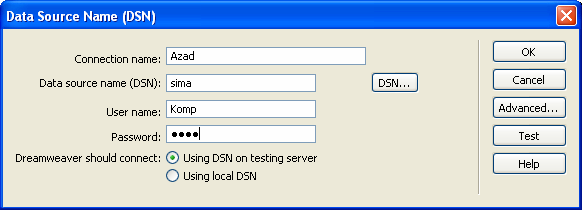 Şək.71.Əlaqə yarandıqdan sonra bazanın konkret informasiya ehtiyatına qoşulmanı təmin edən yazı toplusuna uyğun server reaksiyasını müəyyən etmək lazımdır. Bunun üçün İnsert panelinin Applications kateqoriyasının və ya Server   BehaviorsŞək.73.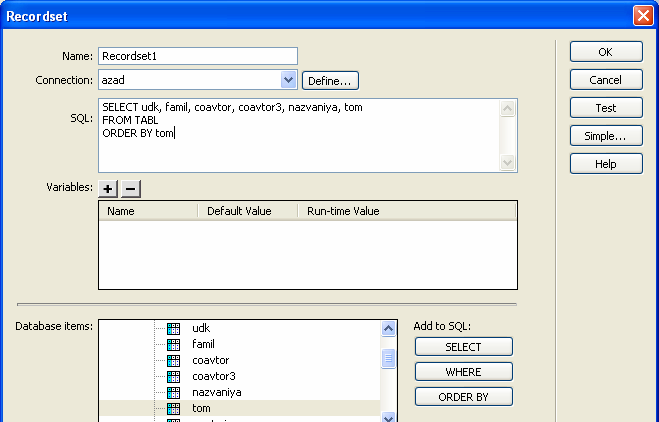 panelinin  Server  Behaviors panelinindüməsini sıxmaqlaaçılan reaksiya siyahısından Recordset reaksiyası daxil etmək lazımdır (şək72).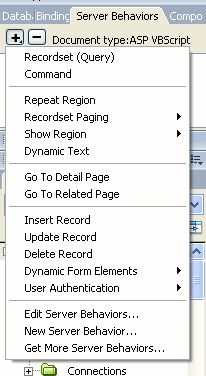 Şək.72.Sonra açılan dialoq pəncərəsinin Name və Connection sahələrinə müvafiq olaraq yazı toplusunun və  əlaqənin  adı, SQL sahəsinə isə toplunu təyin edən sorğu daxil edilməlidir. Daha sonra Test düyməsini sıxmaqla sorğunun düzgünlüyü yoxlanılmalı və bundan sonra OK düyməsi sıxılmalıdır (şək.73).Yazı toplusu müəyyən olunduqdan sonra   informasiyanınidarə olunmasını təmin edən digər server reaksiyalarını müəyyən etmək lazımdır. Məsələn, uzaq məsafədən bazaya informasiya daxil olunmasını təmin etmək üçün İnsert panelinin Applications kateqoriyasının Insert Record:Record İnsertion Form Wizard reaksiyasını əlavə etmək lazımdır. Bu zaman açılan dialoq pəncərəsində müvafiq olaraq əlaqənin adını, cədvəli və cədvəlin sahələrini, tələb olunarsa sahənin avtomatik olaraq aldığı qiyməti müəyyən etmək və OK düyməsini sıxmaq lazımdır (şək.74).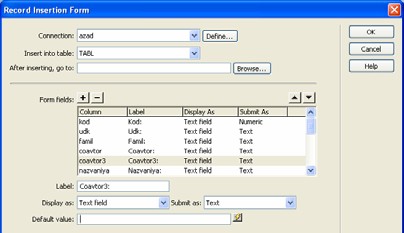 Şək.74.Təyin olunmuş informasiya toplusunun cədvəl şəklində əks olunması üçün isə İnsert panelinin  Applications kateqoriyasının Dynamic Data:Dynamic Table elementini sıxmaqla Dynamic Table reaksiyasını əlavə etmək və açılan dialoq pəncərəsində müvafiq olaraq yazı toplusunun adını, əks olunacaq yazıların sayını, ehtiyac olarsa, cədvəlin sərhədinin qalınlığını, xanalararası intervalı və xanalarda informasiya və sərhəd arasında boşluğun ölçüsünü təyin etmək lazımdır (şək.75).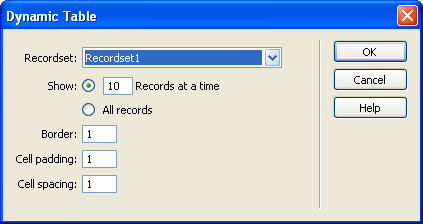 Şək.75.İstifadəçi həmçinin cədvəlin xassə inspektoru vasitəsilə cədvəli formatlaşdıra bilər. Cədvəldəki konkret informasiyaya keçidi təmin etmək üçün İnsert panelinin  Applications kateqoriyasının Recordset Naviqation Bar reaksiyasını daxil etmək lazımdır.Qeyd edək ki, İnsert panelinin Applications kateqoriyasının müvafiq elementləri vasitəsilə həmçinin istifadəçinin audentifikasiyası, dinamik forma və s. reaksiyalarını daxil etmək olar.Saytın testdən keçirilməsi və uzaq məsafədə yerləşən Web serverə göndərilməsiSaytı	uzaq	məsafədə	yerləşən	Web	serverə göndərməzdən əvvəl onu testdən keçirmək lazımdır. İlk öncə saytın səhifələrinin müxtəlif brauzerlərdə qüsursuz görünüşünə əmin olmaq lazımdır. Bu məqsədlə, əvəlcə File→Preview in Browser → Edit Browser List əmrini yerinə yetirmək və açılan Preferences dialoq pəncərəsinin Preview in Browser düyməsini sıxmaqla brauzerlər siyahısını tərtib etmək lazımdır (şək.76).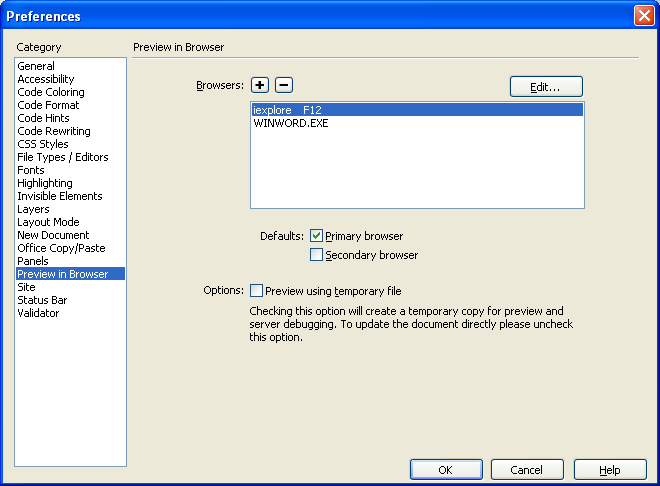 Şək.76.Bundan sonra səhifənin konkret brauzerdə görünüşünə baxmaq üçün File→Preview in Browser → <brauzerin adı> əmrini yerinə yetirmək lazımdır.Praktikada saytda ən çox səhv hiperistinadların düzgün müəyyən olunmaması, redaktə zamanı saytın hər hansı bir səhifəsi ləğv olunduqda və ya səhifənin ünvanı dəyişdikdə istinad olunacaq səhifənin tapılmaması səbəbindən baş verir. Buna görə də saytda hiperistinadların işləməsini testdən keçirmək zəruridir. Bu məqsədlə Site →Check Links Stiwide əmrini   yerinə   yetirmək   lazımdır.   Testin   nəticəsi    ResultsFƏSİL 1  Web tərtibat proqramları	97panelində əks olunacaqdır. Test nəticəsində hər hansı bir hiperistinadın düzgün təyin olunmadığı aşkar olduqda, saytda onu digərilə əvəz etmək lazım gəlir. Nəzərə alsaq ki, bu istinad saytın müxtəlif səhifələrində iştrak edə bilər, düzgün təyin olunmayan istinadın hamısını digər istinad ilə əvəz etmək üçün Site →Change Links Stiwide əmrini yerinə yetirmək, açılan Change Links Stiwide dialoq pəncərəsinin Change all links to sahəsində dəyişiləcək istinadın ünvanı, Into links to sahəsində isə istinadın yeni ünvanını müəyyən edib OK düyməsini sıxmaq lazımdır (şək. 77).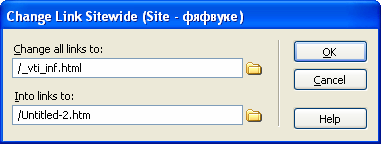 Şək.77.Hazır saytı uzaq məsafədə yerləşən serverə göndərmək üçün Site→Put əmrini yerinə yetirmək lazımdır. Bu zaman uzaq məsafədə yerləşən saytla əlaqə yaranır və lokal saytın fayl strukturu uzaq məsafədə yerləşən sayta köçürülür. Saytın konkret qovluğunu və ya sənədini göndərmək tələb olunduqda isə qovluğu və ya sənədi qeyd edib Site → Put əmrini təkrar yerinə yetirmək lazımdır.Fərdi kompüterlərin proqram təminatı	992.1. MAPLE  9.01 RİYAZİ PRORQAM PAKETİF Ə S İ L	2RİYAZİ  PROQRAM PAKETLƏRİMaple 9.01 Waterloo Maple, Inc. (Kanada) firması tərəfindən hazırlanmış, riyazi məsələlərin analitik və ədədi həllini təmin edən riyazi proqram paketidir. Proqramın alqoritmik bazası riyaziyyatın bütün sahələrini əhatə edir. Bu səbəbdən dünyanın 300-dən artıq qabaqcıl universitetlərində (o cümlədən Moskva Dövlət Universiteti) paket tədris olunur, elmi-tədqiqatlar aparılmasında geniş istifadə olunur. Bu gün paketin lisenziyalı istifadəçilərinin sayı artıq millionu keçmişdir. Bir faktı da qeyd etmək lazımdır ki, bu gün geniş istifadə olunan Matlab, Mathcad, Scientific  WorkPlace və digər riyazi proqram paketləri analitik hesablamaları məhz Maple paketinin alqoritm kitabxanası əsasında yerinə yetirir.Maple paketi böyük inkişaf və aprobasiya  yolu keçmişdir. Bu gün paket müxtəlif əməliyyat sistemləri platformasında bütün növ kompüterlərdə, o cümlədən maynfremlərdə, Sun işçi stansiyalarında, IBM və Macintosh tipli fərdi kompüterlərdə, Casio - Cassiopeia firmasının miniatür kompüterlərində müvəffəqiyyətlə istifadə olunur.Maple 9.01 etibarlı və intellektual paketdir. Paket proqramlaşdırma dilinə, çoxsaylı riyazi məsələlərin analitik və ədədi həll alqoritmik bazasına, diaqnostika sisteminə, çoxsaylı funksiyalar kitabxanasına malikdir. Paket həmçinin sənədlərin hazırlanmasını və redaktəsini təmin edən çoxpəncərəli redaktorla təchiz olunmuş, digər proqram paketlərinin və alqoritmik dillərdə hazırlanmış alqoritmlərdən  istifadə imkanına malikdir.İnterfeys elementləri və əsas anlayışlarMaple 9.01 paketi sadə və əlavələr üçün standart interfeys elementlərinə: əsas və kontekst menyu sisteminə, ToolBar,   ContextBar,   Symbol,   Expression,   Matrix,  Vector100	Fəsil 2 Riyazi proqram paketləripanellərinə, sənəd pəncərəsinə, StatusBar-cari vəziyyət sətrinə malikdir (şək.1).Fərdi kompüterlərin proqram təminatı	101ToolBar paneli File, Edit, View, Insert, Help menyularının bir sıra əmrlərinin yerinə yetirilməsini təmin edən alətləri özündə saxlayır. ContextBar paneli isə cari və ya qeyd olunmuş obyektin formatlaşmasını təmin edən alətləri özündə saxlayır. Bu alətlər Format menyusunun müvafiq əmrlərinin funksiyalarını yerinə yetirir. Qeyd edək ki, istifadəçi kursoru hər iki panelin üzərinə gətirdikdə alətin funksiyası haqqında məlumat sarı düzbucaqlı cərçivədə əks olunur (şək.2)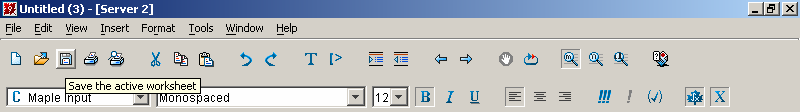 Şək.2.Symbol,  Expression,  Matrix,  Vector  panelləri müvafiqolaraq yunan əlifbasının hərflərinin və e, ,, i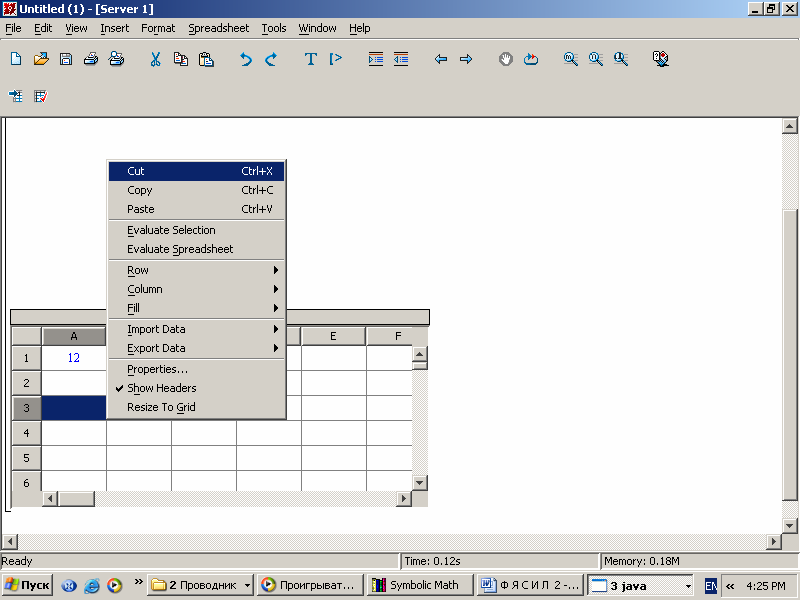 simvollarının,Şək.1.Sənədin yaradılması, redaktə olunması, formatlaşması, paketin parametrlərinin nizamlanması əsas menyu sistemi vasitəsilə həyata keçirilir. Əsas menyu sistemi menyu sətrində toplanmış File, Edit, View, Insert, Format, Tools, Window, Help menyularından ibarətdir. Hər bir menyu isə əmrlər siyahısından ibarətdir. Menyudan istifadə etmək üçün kursoru onun üzərinə qoyub siçanın sol düyməsini sıxmaq, açılan əmrlər siyahısı ilə tanış olmaq və ya müvafiq əmri seçib siçanın sol düyməsini yenidən sıxmaqla əmri yerinə yetirmək lazımdır. Kontekst menyu konkret obyektlə bağlı olub, kursoru obyektin üzərinə qoyub siçanın sağ düyməsini sıxmaqla aktivləşir. Məsələn, kursoru cədvəl obyektinin üzərinə qoyub siçanın sağ düyməsini sıxdıqda cədvəl üzərində redaktə əməliyyatları aparmağı təmin edən kontekst menyu açılır (şək.1)riyazi ifadə (məsələn, inteqral, diferensial, limit və s.), matris və vektor şablonlarının daxil edilməsini təmin edir.Sənədin yaradılması (məsələnin riyazi qoyuluşu, həlli), sənədin  redaktə  olunması,  formatlaşması  sənəd  pəncərəsində həyata   keçirilir.   Proqram   eyni   zamanda   bir   neçə   sənəd pəncərəsilə    işləməyi    təmin    edir.    StatusBar-cari    vəziyyət sətrində  cari  yerinə  yetirilən  əməliyyat  haqqında  informasiya əks  olunur.  Qeyd  edək  ki,    ToolBar,  ContextBar,    Symbol, Expression,   Matrix,   Vector   panellərinin   və   cari   vəziyyət sətrinin  interfeys  pəncərəsində  əks  olunması  müvafiq  olaraq View    ToolBar, View  ContextBar, View  Palette  Symbol,  View   Palette   Expression,  View   Palette  Matrix,   View      Palette      Vector,   View   StatusBar əmrlərilə  tənzimlənir.  View    Palette  Show  əmri  Symbol, Expression,    Matrix,    Vector    panellərinin    hamısının    əks olunmasını,  View    Palette    Hide  All  əmri  hamısının görünməz  olmasını,    View    Palette    Cascade  əmri  isə onların pəncərədə ardıcıl düzülüşlə əks olunmasını tənzimləyir.102	Fəsil 2 Riyazi proqram paketləriMaple	9.01	riyazi	proqram	paketi	olduğundan,Fərdi kompüterlərin proqram təminatı	103məsələnin həlli riyazi ifadələrə əsaslanır. Riyazi ifadələr müstəqil olaraq, əmr və şərh daxilində istifadə olunur. Riyazi ifadələrin tərtibində dəyişənlərdən, sabitlərdən, hesabi və məntiqi operatorlardan istifadə olunur. Dəyişənin adı hərflə başlayan istənilən sayda simvoldan ibarət ola bilər. Dəyişənə ifadə, sabit, vektor və ya matris «:=» işarəsi vasitəsilə mənimsədilir. Maple 9.01 –də tam, həqiqi, rasional və kompleks ədədi sabitlərdən, sətr tipli və aşağıdakı standart sabitlərdən istifadə olunur:Pi- 3.141;Gamma – Eyler sabiti 0.5772156649 ;false – məntiqi «yalan»;true-məntiqi «doğru»;infinty –sonsuzluq;Catalan-0,915965594-ə bərabər Katalan sabiti. Sətr tipli sabitlər apastrof daxilində yazılır. Məsələn,> d:='Azad'; b:='Qurbanov';d := AzadMəsələn:>y:=17 mod 2;y := 1b := QurbanovQeyd edək ki, bu sabitlərə hər hansı digər qiymət və ya ifadə mənimsədilsə sistem onu avtomatik səhv qəbul edəcək.>f:=1/(a-5):(f@@3)(k);y :	1Dəyişənin və sabitin adı olaraq xüsusi sözlərdən istifadə etmək olmaz.Kompleks  ədədin  xəyali  hissəsi  I  ilə  işarə  olunur və⎛⎜⎜	1⎜⎛	1	⎞⎞⎟⎟⎟5⎟ədəd ümumi şəkildə a+bI kimi daxil edilir.⎜ a⎜⎜⎟⎟5 ⎟İfadənin tərtibi zamanı aşağıdakı hesabi və məntiqi operatorlardan istifadə olunur:⎝⎝a(k) 5 ⎠	⎠Bundan əlavə %, %% və %%% operatorlarından da istifadə olunur. % operatoru cari sətrdən əvvəlki ifadənin nəticəsini, %% və %%% operatorları isə  müvafiq olaraq axırdan ikinci və üçüncü ifadənin nəticəsini daxil edir.Məsələn,> 2+3;104	Fəsil 2 Riyazi proqram paketləriFərdi kompüterlərin proqram təminatı	105>%+a; 5+a.Maple	çoxluqlar,	siyahılar	və	massivlər	üzərində əməliyyatlar aparmaq iqtidarına malikdir. Çoxluğun elementləriarasında, siyahının elementləri isə [ ] arasında bir-birindənvergüllə ayrılmaqla yazılır.Məsələn;x :{a, b, c, d};x :{a, b, c, d}x :[1,2,4];⎡2	3	4	5⎤⎢3	4	5	6⎥A :⎢	⎥⎢2	3	4	5⎥⎢	⎥⎣1	1	1	1⎦Vektoru siyahıya və əksinə siyahını vektora çevirmək mümkündür. Bunun üçün müvafiq olaraq convert(vector, list) və convert(list, vector) əmrlərini yerinə yetirmək lazımdır.Təyin olunmuş vektorun və ya matrisin konkret elementinə, elementin indeksi vasitəsilə müraciət olunur. Məsələn,x :[1,2,4]B :vector([23, ,4,5]) : d :3 B[2];Matris və  vektoru  iki üsulla təyin etmək olar:Matrix  və	Vector  panellərinin	matrisin  və	vektorun ölçüsünə   müvafiq   alətlərii  vasiətsilə		sənədə daxil edilənd :5Maple çox geniş standart riyazi funksiyalar bazasına malikdir. Onlardan bir qismi aşağıdakı cədvəldə verilmişdir.> <<12 | 23| 23>, <33 | 333 | 33>, <33 | 33 | 33>>:> <12 | 23| 23>:Vektorun təyin olunması üçün vector(s), matrislərin təyin olunması üçün isə array (s, s1), matrix(n,m,s) və ya matrix(s,s1) funksiyalarından istifadə etməklə; burada m, n matrisin sətr və sütun elementlərinin sayı , s və s1 –  vektorun və matrisin elementlərindən ibarət siyahılardır. Məsələn:B :vector([23, ,4,5]);B :[2,3,4,5]A :matrix([[2,3,4,5],[3,4,5,6],[2,3,4,5][1,1,1,1]1  Matrix вя  Vector панелляри мцвафиг олараг  View PaletteMatrix вя ViewPaletteVector ямрлярини йериня йетиримякля интерфейс пянъярясиндя якс олунур.Bundan  əlavə  istifadəçi  öz  funksiyasını  da  təyin	edə bilər.	İstifadəçi	funksiyası	aşağıdakı	yazılışa	malikdir:<name>:  =(<x,y…>)→expr.  Burada  name-funksiyanın   adı,x,y,… arqumentləri, expr funksiyanın analitik ifadəsidir.Məsələn,f :(x, y)-x^4 - sqrt(y);Sənəd pəncərəsində məsələnin riyazi qoyuluşu, məsələnin həllinə dair şərhlər, məsələnin həlli üçün əmrlər daxil edilir, məsələnin həlli analitik, ədədi və  ya qrafiki şəkildə əks olunur.Əmr və hesablanması tələb olunan riyazi ifadələr Maple İnput sahəsində [> işarəsindən sonra əmr sətrində daxil edilir. Qeyd edək ki, daxil edilmiş əmr və ifadələrdən sonra  «;» və ya«:» işarələri qoyulur. «:» işarəsi əmri və ya ifadənin nəticəsinin ekranda əks olunmamasını təmin edir. Enter düyməsini sıxdıqda əmrin və hesablamanın nəticəsi növbəti sətrdə əks olunur. Məsələnin həllinə dair şərhlər mətn  fraqmenti kimi daxil edilir. Bunun üçün Insert→Text əmrini yerinə yetirmək və ya ToolBar panelinin   düyməsini  sıxmaq     lazımdır. Bu zaman Text sahəsi aktivləşir və istifadəçi şərhi [ işarəsindən sonra klaviaturadan daxil edə bilər və ya mübadilə buferindən daxil  edə  bilər.  Şərhdə  həmçinin  riyazi  ifadələr  də   istifadə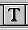 oluna bilər1. Yerinə yetirilməyən riyazi ifadələr daxil etmək üçün İnsert→Standard Math əmrini yerinə yetirmək və Standard Math sahəsində riyazi ifadəni klaviaturadan və ya Expression palitrasının müvafiq alətləri vasitəsilə daxil    etməkf (4,5);f :(x, y) x4 lazımdır.Yenidən	əmr	sətrini	aktivləşdirmək	üçünİnsert→Maple İnput əmrini yerinə yetirmək, və ya    ToolBar253.7639302Sənədin yaradılması , yaddaşda saxlanılması, çapı və uzaq məsafəyə göndərilməsiYeni sənəd avtomatik olaraq Maple 9.01 proqramı yükləndikdə açılan boş sənəd pəncərəsində yaradılır. Sistem sənədi şərti olaraq Untitled (1) adlandırır. Proqramla seans müddətində yeni sənəd   File→New əmrini yerinə    yetirdikdə,«Ctrl+N» düyməsini sıxdıqda və ya standart alətlər  panelinin ilk  alətini  sıxdıqda  açılan  boş  sənəd  pəncərəsində  yaradılır.panelinin	düyməsini sıxmaq lazımdır.Sənəddə həmçinin, cədvəldən, hiperistinadlardan, müxtəlif şəkillərdən də istifadə etmək olar. Sənədə elektron cədvəl daxil etmək üçün İnsert→Spreadsheet əmrini yerinə yetirmək lazımdır. Sənədə cədvəl daxil olunduqda menyu sətrinə avtomatik olaraq Spreadsheet menyusu əlavə olunur. Cədvəldə informasiya, hesablama düsturları MS Exsel proqramında olduğu kimi xanalara daxil olunur. İstifadəçi düstur əsasında Spreadsheet→Evalute əmrini yerinə yetirməklə        qeyd        edilmiş        xanalarda,         Selection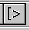 1   Адятян  мясялянин  рийази  гойулушу  дахил  едилдикдя  мятнля  йанашы  рийази ифадяляр дя дахил едилир.Spreadsheet→Evalute Spreadsheet əmrini yerinə yetirməklə isə cədvəldə hesablama əməliyyatı apara bilər. Cədvələ yeni sətir və sütun əlavə etmək üçün müvafiq olaraq Spreadsheet→Row→Insert, Spreadsheet→Column→Insert əmrini, cari və qeyd olunmuş sətr və sütunları ləğv etmək üçün isə müvafiq olaraq Spreadsheet→Row→Delete, Spreadsheet→Column→Delete əmrini yerinə yetirmək lazımdır. Cari və ya qeyd olunmuş sətr və sütunların ölçüləri müvafiq	olaraq	Spreadsheet→Row→Height, Spreadsheet→Column     →Width	əmrləri     vasitəsilə tənzimlənir.Cari sənəddən digər sənədlərə, obyektlərə, Web səhifələrə,  E-mail     ünvanına  istinad  yaratmaq  üçün   Insert→Hyperlink əmrini yerinə yetirmək, Hyperlink Properties dialoq pəncərəsində istinad mətnini, istinadın tipini müəyyən etmək və OK düyməsini sıxmaq lazımdır.İstifadəçi hazır şəkilləri sənədə daxil etmək üçün İnsert→Image əmrini yerinə yetirməli və açılan İnset Image dialoq pəncərəsində şəklin ünvanını müəyyən etməlidir. Şəkli istifadəçi özü də çəkə bilər. Bunun  üçün  İnsert→Sketch əmrini yerinə yetirmək və əks olunan Sketch sahəsində Paint proqramında olduğu kimi rəsm çəkmək olar.Yaradılmış sənəd çoxsəhifəli ola bilər. Qeyd edək ki, yeni səhifəyə keçid avtomatik olaraq informasiyanın həcmi çoxaldıqda baş verir. Məcburi olaraq yeni səhifəyə keçid isə İnsert→Page Break əmri vasitəsilə təmin olunur.Yaradılmış yeni sənədin və sənəd üzərində edilmiş dəyişikliklərin yaddaşda saxlanılması üçün File→Save əmri yerinə yetirilməlidir. Yeni sənədi yaddaşda saxladıqda açılmış Save As pəncərəsində sənədin adı və tipi, sənədin saxlanılmalı olduğu disk və ya qovluq müəyyən olunduqdan sonra Save düyməsi sıxılmalıdır (şək.1). Əgər mövcud sənədi başqa adla, başqa yerdə (digər qovluqda, diskdə) və başqa parametrlərlə yaddaşda saxlamaq tələb olunarsa, Save As əmri yerinə yetirilməlidir. Əmri  yerinə  yetirdikdə  Save As pəncərəsi açılırvə   istifadəçi   sənədin   yeni   ünvanını   müəyyən   edib,  Savedüyməsini sıxmalıdır.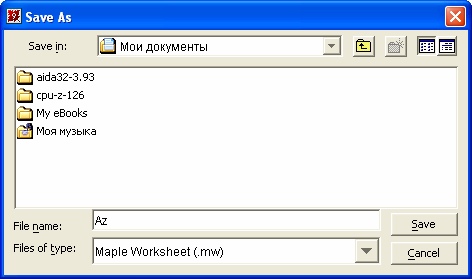 Şək.1.Sənədi həmçinin Html, Rtf sənədləri kimi yaddaşda saxlamaq olar. Bunun üçün File→Export As əmrini yerinə yetirmək , sənədə ad vermək, müvafiq sənəd tipini seçmək və Save düyməsini sıxmaq lazımdır.Hazır sənədi çap etməzdən əvvəl səhifənin parametrlərini müəyyən etmək lazımdır. Bunun üçün File→ Page setup əmrini yerinə yetirmək və bu zaman açılan dialoq pəncərəsinin müvafiq elementləri vasitəsilə səhifənin sağ, sol, yuxarı və aşağı kənarlarından boş məsafələrin buraxılmasını, səhifənin ölçüsünü, çapın istiqamətini (kitab və ya albom formasında) müəyyən etmək lazımdır (şək.2).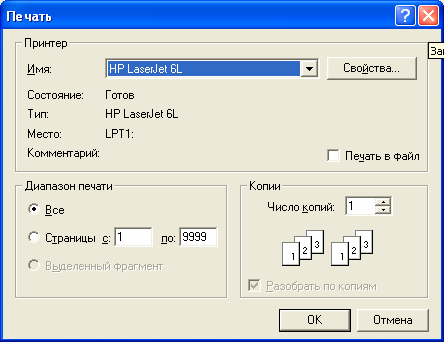 Şək.2.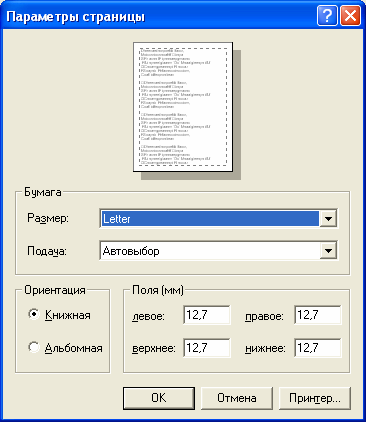 Daha sonra File → Print Preview əmrini yerinə yetirməklə sənədin səhifələrinin görünüşünə baxmaq məsləhətdir. Əgər sənədin görünüşü qənaətbəxş deyilsə, alətlər panelinin Close düyməsini sıxıb sənədi yenidən redaktə etmək gərəkdir. Əks halda alətlər panelinin printer düyməsini sıxmaqla onu çap etmək olar. Print düyməsini sıxdıqda açılan pəncərədə istifadəçi çap parametrlərini müəyyən edib OK düyməsini sıxmalıdır (şək.3). Çap parametrləri sənədin cari səhifəsini, konkret səhifələri, qeyd olunmuş mətn fraqmentini və sənədi bütövlükdə bir və ya bir neçə nüsxədə çap etməyi təmin edir. Qeyd edək ki, sənədi həmçinin File→Print əmrini yerinə yetirməklə də çap etmək olar. Bu halda da dialoq pəncərəsi açılır və istifadəçi çap parametrlərini müəyyən edib OK düyməsini sıxmalıdır.Şək.3.Hazır sənədi həmçinin File→Send əmrini yerinə yetirməklə elektron poçt vasitəsilə uzaq məsafədə yerləşən istifadəçiyə göndərmək olar.İstifadəçi sənəd üzərində işi bitirdikdən sonra Close əmrini yerinə yetirib sənəd pəncərəsini bağlamalıdır. Əks halda proqramla işi bitirdikdə1 proqram bağlanmamış sənəd pəncərələrinin bağlanmasını tələb edir. Əgər sənəd üzərində edilmiş son dəyişikliklər yaddaşda saxlanılmamışdırsa, bu haqda xəbərdarlıq pəncərəsi açılır. Pəncərənin Yes, No, Cancel düymələri müvafiq olaraq bu dəyişikliklərin yaddaşda saxlanılmasını, saxlanılmamasını və sənəd pəncərəsinin bağlanılmasından imtina edilməsini təmin edir.Riyazi analiz məsələlərinin həlliMaple çoxsaylı riyazi analiz məsələlərini analitik həll etməyə qadirdir. Bir sıra məsələlərin həlli zamanı öz  yazılışına1 Бунун цчцн Филе→Ехит ямрини йериня йетирмяк лазымдыр.görə oxşar, iki əmrdən istifadə olunur. Belə ki, böyük hərflə başlayan əmr məsələsinin «təbii riyazi» yazılışını, kiçik   hərflə⎛⎞10	⎜    ⎟ne	.877199250110⎝2 ⎠	12başlayan əmr isə məsələnin analitik hesablanmasını təmin edir.Sıranın hədlərinin cəminin və hasilinin hesablanmasın 0Qeyd edək ki, riyaziyyatdan fərqli olaraq hədlərin yerini dəyişdikdə cəmin və hasilin qiyməti dəyişir. Aşağıdakı   yazılışSıranın   hədlərinin   cəmini   ifadə   etmək   üçün  Sum(f,0	⎜    ⎟n10	⎜    ⎟nk=m…n)	əmrindən,	hədlərinin	cəmini	hesablamaq	üçünsum(f,  k=m…n)  əmrindən  istifadə  olunur;  burada   f-sıranın⎛⎞ e⎝ 2 ⎠n10⎛⎞   e⎝ 2 ⎠n 0olduğunu təsdiq edir.hədlərini  ifadə  edən  funksiya,  k- cəmləmə	indeksi,  m  və nmüvafiq olaraq indeksin aldığı ilk və son qiymətdir.>Product (exp(n/2),n=10..0)= product(exp(n/2.),n=10..0);0	⎜    ⎟n⎛⎞Məsələn, e⎝ 2 ⎠.169189793210- 9> Sum(exp(n/2),n=0..10);10    ⎛1 ⎞n10Eyni qaydada çoxqat cəmi və hasili də hesablamaq olar. e⎝ 2 ⎠Məsələn,> sum(exp(n/2.),n=0..10);n0⎜    ⎟n>Product(Product(exp(k*n/2),n=0..10),k=1..5)= product(product(exp(k*n/2.),n=0..10),k=1..5);375.64967515	10⎛ 1 kn⎞180> Sum(exp(n/2),n=0..10)=sum(exp(n/2.),n=0..10); e⎝ 2k 1  n0⎠.14011150301010     ⎜    ⎟n⎛⎞ e⎝ 2 ⎠n0375.6496751Limitin hesablanmasıLimit anlayışı riyazi analizin fundamental anlayışlarındanSıranın hədlərinin hasilini ifadə etmək üçün Product (f,k=m..n), hasili hesablamaq üçün isə product (f,k=m..n) əmrlərindən istifadə etmək lazımdır. Məsələn,>Product(exp(n/2),n=0..10);biridir. Limitin riyazi ifadəsi üçün Limit(f,x=a,par), hesablanması üçün limit(f,x=a,par) əmrlərindən istifadə olunur; burada f, x=a nöqtəsində limiti axtarılan funksiya, par yazılışda buraxıla bilən parametr olub, left, right, real, complex qiymətləri alır. Bu qiymətlər müvafiq olaraq funksiyanın sol,10	⎛1 ⎞⎜    ⎟nsağ  limitinin,  limitin  həqiqi  və  kompleks  ədədlər oblastında> product(exp(n/2.),n=0..10); e⎝ 2 ⎠n0hesablanmasını təyin edir. Məsələn,> Limit(sin(2*x)/x,x=0);.87719925011012lim sin(2x)> Product(exp(n/2),n=0..10)=product(exp(n/2.),n=0..10);> limit(sin(2*x)/x,x=0);x0	x2> Limit(x*(Pi/2+arctan(x)),x=-infinity) = limit(x*(Pi/2+arctan(x)), x=-infinity);Burada m törəmənin tərtibini bildirir. Məsələn,> Diff(cos(2*x)^2,x$4)=diff(cos(2*x)^2,x$4);lim ⎛arctanx() ⎞142	2x⎝2	⎠x4cos2( x)128sin(2x)128cos2( x)> Limit(arctan(1/(1-x)),x=1,left)=limit(arctan(1/(1-x)), x=1, left);   1	1lim arctan⎜	⎟    Törəmənin hesablanması üçün həmçinin D(f) və ya D[i](f) operator yazılışından da istifadə olunur, burada i ifadə və ya müsbət ədəddir. Məsələn,x1⎛	⎞⎝1 x ⎠	2> D(sin)(Pi);> Limit(arctan(1/(1-x)),x=1,right)= limit(arctan(1/(1-x)),x=1, right);⎛	⎞	 	-1> f:=x-> ln(x^2)+exp(3*x):> D(f);lim arctan⎜1 ⎟1x1⎝1 x ⎠	2x 2 1 3e( 3x)xFunksiyanın törəməsinin hesablanması vəinteqrallanmasıFunksiyanın törəməsinin riyazi ifadəsi üçün Diff (f,x,x2,…,xn), törəmənin hesablanması üçün isə diff (f, x1,x2,…xn) əmrindən istifadə oluna bilər. Burada f törəməsi axtarılan funksiya və ya funksiyalar  siyahısı ola bilər Məsələn,>Diff(sin(x^2),x);sin(x2 )İnteqralın hesablanmasıQeyri–müəyyən inteqralın riyazi ifadəsi üçün İnt(f,x), hesablanması üçün int(f,x) əmrindən,  müəyyən  inteqralın riyazi ifadəsi üçün İnt(f,x=a..b), hesablanması üçün isə int (f,x=a..b) və ya int (f, x=a..b, c) əmrlərindən istifadə olunur. Burada c parametri əlavə inteqrallama şərtini təyin edir, a və b isə inteqralın aşağı və yuxarı sahələrini bildirir. Məsələn,> Int((1+cos(x))^2, x=0..Pi)=int((1+cos(x))^2, x=0..Pi);>diff(sin(x^2),x);x2 cos2 )x(1 cosx())02dx 3 2>Diff(sin(x^2),x)=diff(sin(x^2),x);Müəyyən  inteqralın  ədədi  üsulla  qiymətinin  tapılması   üçünevalf(int(f, x=a..b)) əmrindən istifadə etmək olar.sin(x2 )x2 cos(x2 )x> Int((1+cos(x))^2, x=0..Pi)=evalf(int((1+cos(x))^2, x=0..Pi));(1 cos(x)) 2dx 4.712388918Yüksək tərtibli törəmələri hesablamaq üçün isə aşağıdakıəmrdən istifadə etmək lazımdır:Diff (f,x$m,x2$m,…,xn$m)= diff (f,x$m,x2$m,…,xn$m);0Bir sıra hallarda Maple 9.01 inteqralı hesablaya bilmir və bu  zaman  inteqralın təkrar  yazılışı sənəddə  əks  olunur.  Beləolduqda toyler və convert əmrləri vasitəsilə inteqralaltı ifadəni teylor sırasına ayırıb inteqrallama əməliyyatını aparmaq olar Məsələn,conve(rttaylor(int(exp(sin(x)),  x), x 0.8), polynom);Bərabərsizlik və tənliklərin həlliBərabərsizlik və tənliklərin, bərabərsizlik və tənliklər sisteminin analitik həlli üçün müvafiq olaraq, solve (eqn, var) və ya solve ({eqn_1, eqn_2, …,eqn_n},{ var_1, var_2, … ,x 1 x2 1 x3   1x5  1x6   1   x7   1 x8var_n  })  əmrlərindən  istifadə  olunur.  Burada  eqn,    eqn_1,2	6	40	901680720eqn_2, …,eqn_n tənlik və ya bərabərsizlik, var, var_1, var_2,… , var_n isə axtarılan məchullardır.Eyni qayda ilə çox qat inteqral da hesablanılır. Məsələn,Məsələn,Int(Int(1/( x *y), x 4..4.4), y 2..2.6);> solve({a*x-y=1,5*x+a*y=1},{x,y});2.64.4  1{ x   a  1 , y  a   5  }	dxdy5 a2	5 a2value(%);2   4  xy.02500598572> solve(1-1/2*ln(x)>2,{x});{0 x, x e( 2) }Funksiyanın sıraya ayrılmasıFunksiyanı qüvvət sırasına ayırmaq üçün  series(f,eqn,n)> solve({x+y>=2,x-2*y<=1,x-y>=0,x-2*y>=1},{x,y});{x 1 2y, 1 yəmrindən,  Teylor  sırasına  ayırmaq  üçün  isə   taylor(f,eqn,n)	3	}əmrindən   istifadə   olunur:   burada   eqn-   dəyişən   və   ya   ffunksiyasının hansı nöqtə ətrafında sıraya ayrıldığını bildirən bərabərlikdir, n isə həddlərin sayını təyin edir. n aşkar şəkildə verilmədikdə paket avtomatik olaraq n=6 qəbul edir. Məsələn,serie(ssinh(x), x 0);Qeyd  edək ki,	triqonometrik  tənliklər periodik	kökə malik olduğundan,  tənliyin  bütün  köklərini  tapmaq  üçün  ilk   öncə_EnvAllSolutions:=true	yazılışından	istifadə	etmək,	sonrasolve funksiyasını tətbiq etmək lazımdır. Məsələn,>solve(sin(x)=1,x);x 1 x3 61 x5 O(x6 ) 1201 2>_EnvAllSolutions:=true:solve(sin(x)=1,x);Çoxdəyişənli  funksiyanı  Teylor  sırasına  ayırmaq   üçünmtaylor(f,eqn,n) əmri nəzərdə tutulmuşdur. Burada eqn- dəyişənlərin və ya bərabərliklərin siyahısı, n hədlərinin sayıdır. Məsələn,mtaylo(rexp(x)  * sin(y), [x, y],5);1 2_Z42Qeyri-xətti tənliyin və tənliklər sisteminin ədədi üsulla həlli üçün fsolve (eqn, var, options) əmrindən istifadə oluna bilər. Burada options parametri aşağıdakı qiymətləri ala bilər:y xy 1 y3 61 x2y 21 xy3  61 x3y 6complex –parametri tənliyin və ya tənliklər sisteminin kökünü kompleks formada təyin edir;maxsols=n–parametri tənliyin və ya tənliklər sisteminin yalnız n sayda kökünü təyin edir;⎧ b2⎨4ca⎫⎬interval-parametri tənliyin və ya tənliklər sisteminin kökünüa. .b , x=a. .b, və ya {x=a. .b, y=c. .d, ...} şəkildə verilmiş intervalda təyin edir.Məsələn,> x:=fsolve(cos(x)=x,x);x:=.7390851332>s;⎩	4a	⎭⎧⎧	b ⎫⎫⎨⎨	⎬⎬⎩⎩	a⎭⎭>p := 3*x^4 - 16*x^3 - 3*x^2 + 13*x + 16: fsolve(p,x,complex);-0.6623589786 -0.5622795121 I, -0.6623589786 +0.5622795121 I, 1/324717957,5.333333333>fsolve(x^5+4*x+8,x,complex,maxsols=2);-1.246794105, -0.6806361157-1.332546768 I>f := sin(x+y) - exp(x)*y = 0:g := x^2 - y - 2: fsolve({f,g},{x,y},{x=-1..1,y=-2..0});{x=-.6687012050, y=-1.552838698}Funksiyanın tədqiqiRiyaziyyatda funksiyanın tədqiqi çox istifadə olunan əməliyyatlardan biridir. Bu əməliyyatlar Maple 9.01 riyazi proqram paketində aşağıdakı əmrlər vasitəsilə yerinə yetirilir:Extrema (eq, constrs, x,’s’). Əmr analitik verilmiş funksiyanın ekstermumunu tapır, burada eq-funksiya, constrs-məhdudiyyət şərti, s-ekstermum nöqtəsinin mənimsədildiyi dəyişən, x- funksiyanın arqumentidir. Məsələn,> extrema( a*x^2+b*x+c,{},x,’s’ );Minimize  (eq,  opt),  Maximize(eq,  opt).  Əmrlər     müvafiqolaraq funksiyanın minimum və maksimum qiymətini tapır. Opt -parametri olaraq funksiyanın minimum və ya maksimum qiymətinin axtarıldığı oblast müəyyən olunur. Həmçinin, əlavə olaraq location parametrindən istifadə etmək olar. Bu parametr minimum və ya maksimum nöqtələrində funksiyanın qiymətlərinin  tapılmasını da təmin edir. Məsələn,> minimize(x^2-3*x+y^2+3*y+3, x=2..4, y=-4..-2, location);-1,{[{y=-2, x=2},-1]}> maximize(sin(x),x=0..Pi/6);12iscont (f, x=a…b,options). Əmr verilmiş intervalda və ya parçada f(x) funksiyasının kəsilməzliyini yoxlayır. Options olaraq closed yazıldıqda kəsilməzlik şərti verilmiş parçada, options olaraq open yazıldıqda isə verilmiş intervalda yoxlanılır. Nəticə false və ya true olur. Məsələn,> iscont( 1/x, x=0..1 );true> iscont( 1/x, x=0..1, 'closed' );falsediscont (f, x). Əmr f(x) funksiyasının kəsilmə nöqtəsini təyin edir. Məsələn,>discont(1/(sin(x)-1/2),x);-5+y,2,3coeff(p,x^n).	Əmr	p-çoxhədlisinin həddinin əmsalını təyin edir. Məsələn,xndəyişənli⎧1 2 _ BI 2_ Z ⎫> p:= 2*x^2 + 3*y^3 - 5: coeff(p,x^2);⎩6	3	⎭	2singular (f,x). Əmr f(x) funksiyasının sinqulyar nöqtələrinitəyin edir. Məsələn,> singular(ln(x)/(x^2-1));{x=0},{x=1},{x=-1}asympt (f, x, n). Əmr funksiyanın asimptotik ayrılışını təyin edir. Burada n- ayrılışın tərtibini bildirir və aşkar verilmədikdə paket n=6 qəbul edir. Məsələn,> asympt(x/(1-x-x^2),x);lcoeff(p); tcoeff(p). Əmrlər müvafiq olaraq p- çoxhədlisinin ən kiçik və ən böyük tərtibli həddinin əmsalını təyin edir. Məsələn,>p:= 2*x^2 + 3*x^3 - 5+y:lcoeff(p); tcoeff(p); 1-5degree (f, x), idegree (f, x). Əmrlər müvafiq olaraq f(x)çoxhədlisinin ən böyük və ən kiçik tərtibini təyin edir.>p:= 2*x^2 + 3*x^3 - 5+y:degree(p,x); ldegree(p,x);1 1235 O⎛  1 ⎞x	x2	x3	x4	x5⎜6 ⎟	3⎝x ⎠	0Çoxhədlilər üzərində əməliyyatlarRiyaziyyatda bir sıra məsələlər coxhədlillər üzərində əməliyyatların yerinə yetirilməsinə gətirilir. Bu səbəbdən də, Maple 9.01 paketində də bir sıra əmrlər çoxhədlilər üzərində əməliyyatların yerinə yetirilməsinə xidmət edir. Bu əmrlərdən bir qismi ilə tanış olaq:coeffs(p). Əmr p-çoxhədlisinin əmsallarını təyin edir. Məsələn,> p:= 2*x^2 + 3*x^3 – 5+y: coeffs(p);-5,2,3,1coeffs(p,x).	Əmr	çoxdəyişənli	p-çoxhədlisinin	xdəyişəninə görə  əmsallarını təyin edir. Məsələn,> p:= 2*x^2 + 3*x^3 – 5+y: coeffs(p,x);evala (AFactor (p)), evala (AFactors (p)). Əmrlər müvafiq olaraq birdəyişənli və çoxdəyişənli p-çoxhədlisini vuruqlara ayırır. Məsələn,> p:= 2*x^2 +4*x-6 :evala (AFactor(p));2(x+3)(x-1)roots (p, x). Əmr çoxhədlinin kökünü tapır. Məsələn,>p:= 2*x^2 +4*x-6 :roots (p, x);[[1,1],[-3,1]]psqrt(p).  Əmr  p-çoxhədlisinin  kvadrat kökünü	tapır. Məsələn,>psqrt(x^2+2*x*y+y^2);x+yproot (p,n). Əmr p-çoxhədlisinin n tərtibdən kökünü tapır. Məsələn,>proot(x^3+3*x^2+3*x+1, 3); x+1realroot (p). Əmr p-çoxhədlisinin həqiqi kökünün yerləşdiyi intervalı təyin edir. Məsələn,8x2  6x 9>spline([0,1,2,3],[0,1,4,3],x,linear);⎧x	x   1⎪>realroot(x^8+5*x^7-4*x^6-20*x^5+4*x^4+20*x^3, 1/1000);⎨ 2   3x⎪x 2⎡ 0,0 , ⎡ 	, 1449⎤, ⎡ 1449⎤,5,5 ⎤⎩6   xotherwis⎢	⎢⎥⎢	⎥	⎥⎣	⎣1281024⎦  ⎣1024 ⎦	⎦discrim (p, x). Əmr çoxhədlinin diskriminantını təyin edir. Məsələn,> p:= a*x^2 + b*x + c: discrim(p,x);4acb2Funksiyanın interpolyasiyasıBir  sıra  funksiyaların,  o  cümlədən  xüsusi funksiyalarınİfadələr üzərində analitik çevrilmələrMaple 9.01-də ifadələr üzərində bir sıra  analitik əməliyyat və çevrilmələr aparmaq olar. Bu əməliyyatlar aşağıdakı əmrlər vasitəsilə təmin olunur;lhs(eqn) əmri eqn ifadəsinin sol hissəsini müəyyən edir. Məsələn,hesablanması   böyük   vaxt   tələb   etdiyindən   onların  cədvəllhs(2 *x - c 45 *x 45 - 2 *y);qiymətlərindən     istifadə     olunur.     Arqumentin   hesablamaintervalına daxil olan hər hansi bir aralıq qiymətində cədvəl şəklində verilmiş funksiyanın qiymətinin hesablanmasına interpolyasiya   deyilir.   Cədvəl   qiymətləri   əsasında   məlum47x - crhs(eqn) əmri eqn ifadəsinin sağ hissəsini müəyyən edir. Məsələn,üsullarla   funksiyanın   interpolyasiya   çoxhədlisi   və    splaynrhs(2*x - c 45 *x 45 - 2 *y);funksiyası  qurulur.  Funksiyanın  çoxhədli  ilə  interpolyasiyasıüçün Maple 9.01 paketində interp(X,Y,var), splayn funksiya ilə interpolyasiyası üçün spline  (X,Y,var,d)	əmrləri nəzərdətutulmuşdur1. Burada X və Y eyniölçülü ədədi vektor və ya45 - 2ynormal(eqn)	əmri	eqn	ifadəsini	sadələşdirərək nəticəni kəsr formasında əks etdirir. Məsələn,siyahı, var-çoxhədlinin və ya splayn funksiyanın arqumenti, d-normal(2*x/(5- a) - c 45 *x/5);isə splayn tipini müəyyən edən parametrdir və linea-(xətti), guadrati(iki tərtibli), cubic(üç tərtibli), guarrti (dörd tərtibli) qiymətləri ala bilir. Məsələn,> Interp([2,5,6], [9,8,3], x) mod 11;- 47x + 5c - ca+ 9xa5 anumer(eqn) əmri eqn kəsrinin surətini müəyyən edir. Məsələn,numer(2*x/5 - c 45 *x/5);1  Чохщядлинин тяртиби йцксяк олдугда апроксимасийа дягиглийи азалыр. Буна эюря сплайн-интерполйасийасындан истифадя етмяк мяслящятдир.47x + 5c - ca+ 9xadenom(eqn) əmri eqn kəsrinin məxrəcini müəyyən edir. Məsələn,radnormal(eqn)	əmri	müxtəlif	tərtibdən	kökləri sadələşdirir. Məsələn,denom(2*x/(5- a) - c 45 *x/5);a :(7 5 * sqrt(2))^ (1/3); radnormaal();5 aconvert(eqn, form, op) əmri eqn ifadəsinin və yaədədin  digər  yazılış  formasını  müəyyən  edir. Forma :7 5 1 21/  3parametri eqn ifadəsinin digər yazılış formasını müəyyən edir və ədədlər üçün say sistemlərinə uyğun binary, decimal, Hex, octa1  qiymətlərini, ifadələr üçün isə exp, fraction, ln, factorial, float, polynom   vəs.  qiymətlər ala bilir. Məsələn,convert(132, binary);11110simplify(eqn) əmri eqn ifadəsinin sadələşdirilməsinitəmin edir. Məsələn,simplify(exp(aln(b * exp(c))));beacexpand(eqn) əmri eqn ifadəsinin genişləndirilməsini təmin edir. Məsələn,expand(s(inx  y));conver(tsinh(x),exp);1 ex21 2exsin(x) cos(y)+expand(ex(ap ln(b)));a,cos(x)sin(y)combine(f, n) əmri f ifadəsinin çevrilməsini təmin edir. n – aşağıdakı cədvəldə verilmiş qiymətlərdən birini alır:e bifactor(eqn, metod) əmri tam və rasional  ədədlərin sadə ədədlərin hasili kimi təyin edir. Məsələn,ifactor(60 );4ifactor(	);22 35Məsələn,112211combine(exp(2*x)^3, exp);e( 6x)factor(eqn,k) əmri eqn ifadəsini vuruqlara ayırır. Burada   k   məcburi   parametr	olmayıb, verildikdəcombine(sin(x) * cos(x));1 sin(2x)2ifadənin vuruqlarında iştirak etməlidir. Məsələn,>  factor((x^3 - y^3)/(x^4- y^4));conjugate3(5 *I);x2   xy y23 5Iy  xx2y2 polar(z)	əmri	kompleks	z	ədədinin	modul	vəcollect(eqn, x) əmri eqn ifadəsini x- dəyişəninə görə qruplaşdırır. Məsələn,>p:= (x-1)^2-5+(x-1)^2; collect(p,x);arqumentini  təyin  edir.  Bunun  üçün  ilk  öncə readlib(polar) əmrini yerinə yetirmək lazımdır.subs(x=a,e) əmri e ifadəsində x- dəyişənini a - ifadəsilə əvəz olunmasını təmin edir. Məsələn,p :2(x 1) 2  5subs(sin(x) y, sin(x)/sqrt(1 - sin(x)) );3 2х24х	yfrac(eqn)	əmri	ədədin	və	ya	ifadənin	ədədinəticəsinin kəsr hissəsini təyin edir. Məsələn,frac(8/3);23trunc(eqn) əmri ədədin və ya ifadənin ədədi nəticəsinin tam hissəsini təyin edir. Məsələn,1 ysort(L) əmri siyahıda və ifadədə nizamlama aparır. Məsələn,sort([3,21, ]);[1,23]sort(1x x^2);2trunc(8/3);x   x 12round(eqn) əmri ədədin və ya ifadənin ədədi nəticəsini yuvarlaqlaşdırır. Məsələn,trunc(8/3);3Re(z), Im(z) əmri kompleks z ədədinin və ya kompleks nəticənin həqiqi və xəyali hissəsini təyin edir. Məsələn,Re(cosh(34 * I));cosh3()  cos4( )Im(exp(I));sin(1)conjugate(z) əmri kompleks z ədədinin qoşmasını təyin edir. Məsələn,Xətti cəbr məsələlərinin həlliMaple 9.01 paketi vasitəsilə xətti cəbrin məsələlərini həll etmək üçün ilk öncə with(linalg) əmrini yerinə yetirməklə linalg paketini yükləmək lazımdır. Linalg paketinin çoxsaylı əmr və funksiyaları vektor və matrislər üzərində əməliyyatların yerinə yetirilməsini, xətti tənliklər sisteminin analitik və ədədi həll edilməsini və s. təmin edir.İki vektorun məsələn, a və b vektorlarının toplanması üçün paketin aşağıdakı əmrlərindən birini istifadə etmək olar:evalm(a+b);matadd(a,b).Məsələn,a :vector([12,,3])  : b :vector([-1,-12,31]):Əgər n vektordan ibarət sistem verilibsə - {a1, a2 ,...,an } ,c :evalm(ab);c := vector([0,- 10,34])basis ([a1,a2,…,an]) əmrini yerinə yetirməklə bu sistemin bazisini	hesablamaq,	GramSchmidt([a1,a2,…,an])	əmrinia :vector([12,,3])  : b :vector([-1,-12,31]):yerinə  yetirməklə  isə  Qramm-Şmidt  alqoritmi  əsasında xətti-c :matadd(,ab);asılı   olmayanolar. Məsələn,{a1, a2 ,...,an } vektorlarını ortoqonallaşdırmaqc := vector([0,- 10,34])İki a və b vektorlarının  xətti kombinasiyasını ( a b , harada,,skalyar	ədədlərdir)	hesablamaq	üçün	isə	matadda1:a2 :a3 :vector([12,,2,-1]) :vector([11,,-5,3]) :vector([32,,8,7]) :(a,b,alpha,beta) əmrini yerinə yetirmək lazımdır.a4 :vector([01, ,7,-4]) :İki a və b vektorlarının skalyar hasili  dotprod(a,b) əmriniyerinə yetirməklə hesablanır. Məsələn,a5:vector([21, ,12,-10]):a :vector([12,,3]) : b :vector([-1,-12,31]):g :basis([a1a,2,a3,a4,a5]);c :dotprod(,ab);c := 68GramSchmti(dg);g := [a1,a2, a3,a5]⎡ 1,2,2,-1, ⎡ 81,  93 , 327, 549⎤, ⎡ 	,  923,  	,  355⎤⎤İki  vektor  arasında  bucağı  təyin  etmək  üçün angle(a,b)⎢	 ⎢65	6565	65 ⎥1633⎢72471724	⎥⎥əmrini, a və b vektorlarının vektorial hasilini-[a, b]hesablamaq⎣	⎣	⎦⎣724724 ⎦⎦üçün isə crossprod (a,b) əmrini yerinə yetirmək lazımdır.Məsələn,§  2.1.1-də  verilmiş  matrisi  təyinetmə  üsullarından əlavə,a :([2,1,3,2]): b :([1,2,-2,1]): phi :angle(ab,);Linalg  paketinin  müvafiq  funksiyaları	vasitəsilə  xüsusi  tipmatrislər  də	tərtib  etmək  olar.  Məsələn,	diaqonal kvadrat:1 2matrisi  təyin  etmək  üçün	diag(a11,a22,…,ann) funksiyası nəzərdə tutulmuşdur. Məsələn,a :([2,-2,1]): b :([2,3,6]) : c :crossproda(,b);c := [-15,- 10,10]a (x1,..., xn) vektorunun	norması	və	ya	uzunluğu>  J := diag(1,2,)3;⎡1   0	0⎤ J :  ⎢0	2	0⎥a		düsturuna  əsasən,  norm(a,2) əmri	⎢	⎥vasitəsilə hesablanır. Məsələn,⎢⎣0	03⎥⎦b :([1,13,10)] : c :norm(b,2)c :3 30Matrisi həmçinin, f(i, j) funksiyası vasitəsilə də  tərtib etmək olar. Bunun üçün matrix(n, m, f) əmrini yerinə yetirmək lazımdır. Məsələn,> f:=(i, j)->x^i*y^j;> A:=matrix(2,3,f);f :(i, j)xi yjA := matrix([[1,2], [3,4]] ) :B := matrix([[0,1], [1,0]] ) :⎡xyxy2xy3 ⎤D :evalm(A&*B);A :⎢2⎣x  yx2 y2x2 y3 ⎥⎡2	1⎤İxtiyari A matrisinin sətrlərinin sayı rowdim(A), sütunlarının sayı isə coldim(A) funksiyaları vasitəsilə təyin olunur. Məsələn,A :matrix(2,3, [1,2,5,6,7,8])  :D :⎢	⎥⎣	⎦Evalm əmrindən həmçinin matrislə skalyar ədədin cəminin və matrisin skalyar ədədə hasilinin hesablanması üçün də istifadə oluna bilər. Məsələn,coldim(A),rowdim(A);A := matrix([[1,2], [3,4]] ) : evalm(2+  3 *A);3	⎡52	⎣96 ⎤14⎥İki və ikidən artıq eyniölçülü matrisin cəmi  evalm(A+B) və ya matadd (A,B) əmrini, hasili isə evalm(A&*B) və ya multiply (A,B)  əmrini yerinə yetirməklə hesablanır. Məsələn,A :matrix([[1,0], [0,-1]]) : B :matrix([[-5,1],[7,4]]) :Matrisin determenantını və minorunu hesablamaq üçün paketdə det(A) və minor(A,i,j) əmrləri nəzərdə tutulmuşdur. A matrisinin ranqı rank(A), matrisin izi isə trace(A) əmri vasitəsilə hesablanır. Məsələn,C :evalm(AB);⎡- 4    1⎤C :A := matrix([[a11,a12],[a21,a22]] ) : c := det(A);c :a11*  a22 a12a21⎣7	⎦A :matrix(3,3, [1,5,2,6,3,7,4,8,5]) : S :minor(A,22, );A  :matrix([[1,0], [0,-1]]): B :matrix([[-5,1],[7,4]])  :c :  ⎡1   2⎤C :matadd(A, B) ;⎢	⎥⎣	⎦C :  ⎡- 4	1⎤A := matrix([[1,2], [3,4]] ) :⎣ 7	3⎦⎡  A := matrix([[11,12],[21,22]] ) : c := rank(A);⎢	c :2B := matrix([[0,1], [1,0]] ) :A :matrix(3,3, [a, b, c, d, e,f, g,h, i]): trace(A)> C := matrix([[1,2], [4,5]] ) :a e i>  D :multiply(A, B, C);D :⎡6⎣169 ⎤23⎥A matrisinin tərs matrisi evalm(1/A) və ya inverse(A) funksiyaları vasitəsilə hesablana bilər. Matrisin transponirə olunmuş matrisinin tapılması isə transpose(A) funksiyası ilə yerinə yetirilə bilər. Məsələn,A :matrix([[4,0,5],[0,1,-6],[3,0,4]]) :A  :matrix([[1/2,1 *  sqrt(3)/2], [1 * sqrt(3)/2,-1/2]]);orthog(A)inverse(A;)evalm(1/A);⎡4⎢0	3⎤⎥trueMatrisi n tərtibdən qüvvətə yüksəltmək üçün evalm(A^n), matris eksponentini hesablamaq üçün isə exponential(A) funksiyasından istifadə olunur. Məsələn,⎢0	1⎢⎣5	60⎥4⎥⎦A := matrix([[-4,0,15],[0,1,6],[3,0,4]]) :  evalm(A^2;)⎡	4	0 5⎤⎡61   0	0 ⎤⎢	⎥⎢ 18	124⎥⎢18   1⎢⎣0	030⎥61⎥⎦⎣⎢3	04⎥⎦> A := matrix([x0, ,0], [0, x,0], [0,0, x]]) :exponentlia(A)  ;A :matrix([[4,0,5],[0,1,-6],[3,0,4]]) :⎡ex	0	0 ⎤transposAe();⎡4	0	3⎤⎢0	1	0⎥⎢0	ex	⎥⎢	x ⎥⎣	⎦⎢⎢⎣5    6⎥4⎥⎦Xətti cəbr kursundan məlumdur ki, Ax=x, bərabərliyi ödənərsə, x vektoru A matrisinin məxsusi vektoru, ədədi isə məxsusi  ədədi  adlanır.  Maple-də  matrisin  məxsusi  ədədininA	matrisi	üçün	A>0,A 0 ,	A<0,A 0şərtlərinintapılması üçün   eigenvalues(A), məxsusi vektorunun tapılmasıyoxlanılması Linarg paketinin müvafiq olaraq aşağıdakı əmrlərivasitəsilə yerinə yetirilir:üçün isə eigenvectors(A) funksiyalarından istifadə olunur. Məsələn,definite(A,'positive_def');A :matrix([[3,-1,1],[-1,5,-1],[1,-1,3]]) : eigenvecrtso(A);definite (A, 'positive_ semidef');definite(A,'negative_def');definite(A, 'negative_semidef')Orthog(A)  funksiyası  isə  matrisin  ortqonallığını   öyrənməkeigenvalus(eA);[2,1,{[-1,0,1]}], [3,1,{[1,1,1]},] [6,1,{[1,-2,1]}]6, 2, 3üçün  istifadə  olunur.  Matris  yoxlanılan  şərti  ödədikdə nəticəA   matrisinin   xarakteristik   çoxhədlisi- PA ()det(E A)true, əks halda isə false qiyməti alır. Məsələn,A :matrix([[4,0,5],[0,1,-6],[3,0,4]]) : definite(A, ' positive_edf');falsecharpoly(A,lambda), A matrisinin minimal çoxhədlisi isə minpoly(A,lambda) funksiyaları vasitəsilə hesablanır. Xarakteristik matris charmat( A,lambda) funksiyası vasitəsilə hesablanır. Məsələn,>  A  := matrix([[3,-I,0], [I,3,0], [0,0,4]]) :>  A  := matrix([[3,-I,0], [I,3,0], [0,0,4]]) :P(lambda):=  charpoly(A, lambda);F(A):charmat(Al,ambda);d(lambda):minpoly(A,lambda);⎡   1	3⎢4 ⎤⎥P() :3   102     3232F( A) :⎢478 ⎥d() :8 62⎢⎣67	   7⎥⎦A	matrisini	normal	Jordan	formasına	gətirilməsijordan(A),   üçbucaq   matrisə   gətirilməsi   isə  gausselim(A),Xətti tənliklər sisteminin həlli üçün Maple 9.01 proqram paketində bir neçə funksiya   nəzərdə tutulmuşdur. Əgər  sistemffgausselim(A),  gaussjord(A)  funksiyaları  vasitəsilə   həyatamatris  şəklində  - Ax bverilmişsə,  onun  həlli  üçün linalgkeçirilir. Gausselim(A) funksiyası Qauss üsuluna, ffgausselim(A) funksiyası bölmədən Qauss üsuluna, gaussjord(A) funksiyası isə Qauss-Jordan üsuluna əsaslanır. Məsələn,paketinin linsolve(A,b)funksiyasını tətbiq etmək lazımdır. Məsələn,A :matrix([[1,2], [1,3]] ) :b :vector([1,-2]) :>  A  := matrix([[3,-I,0], [I,3,0], [0,0,4]]) :x :linsolve(A, b);jordan(A);⎡2	0⎢0	4⎢⎣0	00⎤⎥⎥4⎥⎦x :[7, - 3]Matris şəklində bircins xətti tənliklər sisteminin- Ax 0 həlli üçün A matrisinin nüvəsini təyin edən kernel(A) funksiyasından da istifadə etmək olar. Məsələn,>  A  :=  matrix([[3,-I,0], [I,3,0], [0,0,4]])  :A  :matrix([[1,1,0],[0,2,-1],[1,3,-1]]) : x:kernel(A)gausselimA();x := {([-1, 1, 2])}HəmçininAx bsistemini	leastsqrs(A,b,'optimize'),⎡	3g :  ⎢0	5⎢0	0⎤⎥ 8⎥ 3⎥funksiyası vasitəsilə də həll etmək olar. Bu funksiya  sistemin ən kiçik kvadratlar üsulu ilə təqribi həllinin tapılmasını təmin edir. Məsələn,⎣⎢	5⎥⎦A := array([[1-,1,1],[1,1,-2],[2,0,-1]])  :b := vector([12,,4]) :x  := leastsqrAs(, b, ' optimize)';x :⎡ 67 ,  3 ,  10⎤⎢⎣42	1421 ⎥⎦Xətti tənliklər sistemi aşkar şəkildə təyin edildikdə digər funksiyadan,	standart	solve({eq1,eq2,..,eqn},{x1,x2,…,xn})funksiyasından istifadə olunur. Burada eq1,eq2,..,eqn sistemə daxil  olan  tənliklər,  x1,x2,…,xn  isə  axtarılan   məchullardır.⎧2x  3y  5z  7t    1(coords=Cartesian). Məsələn, qrafikin polyar koordinat sistemində qurulması üçün coords=polar parametrini müəyyən etmək lazımdır.Məsələn,⎪x 6y 2z 3t  2⎪sisteminin  həll  alqoritmiaxes parametri koordinat müstəvisinin görünüşünü müəyyənedir.	Aşağıdakı	yazılış	formaları	istifadə	oluna	bilər:⎩2x  3y  11z  15t    1aşağıdakı şəkildə olacaqdır:axes=frame, axes=boxed axes=none, axes=normal. Məsələn,>  plot  (sin(x),x,axes=frame);  plot  (sin(x),x,axes=boxed); ploteq :{2 *x - 3 *y 5 * z 7 * t 1,(sin(x),x,axes=normal);4 *  x - 6 *y 2 * z 3 * t 2,2 *  x - 3 *y - 11*  z - 15* t 1} :s :solve(eq{,x, y, z});⎧x ⎩3 y 21 t 161 , z 211	⎫t, y  y⎬8	⎭Qrafiklərin və animasiyaların qurulmasıBirdəyişənli f(x) funksiyasının qrafikinin qurulması üçün plot (f(x), x, interval, options) əmrini yerinə  yetirmək lazımdır. Burada, options qrafikin təsvirini tənzimləyən parametrlər siyahısı, x axtarılan funksiyanın arqumenti, interval–funksiyanın arqumentinin dəyişmə intervalını  bildirənparametrdir.  İnterval  ümumi şəkildəx xmin ..xmaxkimi təyinolunur. Options parametri aşağıdakı qiymətləri ala bilər:title parametri qrafikin sərlövhəsini təyin edir. Məsələn, title=”Təzyiqin zamandan asılılıq qrafiki”. Əgər  qrafikin sərlövhəsi latın əlifbası ilə verilmişsə, onda ” işarəsinin qoyulmasına ehtiyac olmur.coords parametri müvafiq koordinat sisteminin müəyyən olunmasını təmin edir. Bu parametr vasitəsilə birdəyişənli funksiyanın qrafikinin 15 tip müxtəlif koordinat sistemində qurmaq olar. Coords parametri təyin olunmadıqda avtomatik olaraq proqramda Dekart koordinat sistemi müəyyən olunurstyle parametri qrafikin xətti və ya nöqtəvi olmasını təmin edir. Qrafikin xətti olması üçün style=line, nöqtəvi olması üçün isə style=point yazılışından istifadə olunur. Avtomatik olaraq, style=line qəbul edilir.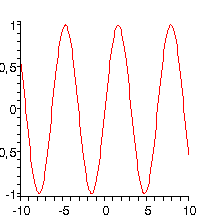 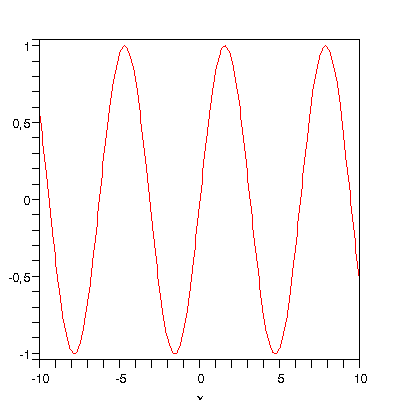 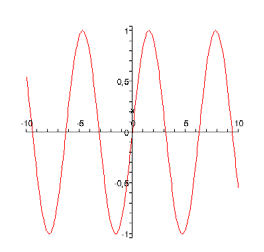 numpoints=n parametri qrafiki qurulan funksiyanın arqumenti üçün bölgü nöqtələrinin sayını təyin edir. Avtomatik olaraq, n=49 qəbul edilir.color parametri qrafik üçün rəng müəyyən edir. Rəng ingilis sözləri ilə ifadə olunur. Məsələn, qrafikin əyrisi üçün sarı rəng müəyyən etmək tələb olunarsa, color =yellow yazılışından istifadə etmək lazımdır. Məsələn,>plot([sin(2*t),cos(3*t),t=0..2*Pi], axes=boxed, color=blue );12) scaling parametri qrafikin miqyasını təyin edir. Belə ki, scaling=constrained yazılışı koordinat oxlarına görə eyni miqyas müəyyən edir, scaling=unconstrained yazılışı isə qrafik üçün miqyası pəncərənin ölçülərinə görə  tənzimləyir. Məsələn,> plot([ln(3*x-1), 3*x/2-ln(2)], x=0..6, scaling=constrained, color=[violet,red], linestyle=[1,2], thickness=[3,2]);font parametri qrafikin sərlöhvəsi, koordinat oxlarının adı üçün şriftin tipini müəyyən edir. Parametr font=[f,style,size] formatına malikdir: Burada f- şriftin adını1, style- stilini2, size şriftin ölçüsünü bildirir. Məsələn,>plot(sin(x)/x, x=-4*Pi..4*Pi, labels=[x,y], labelfont= [times,italic,12], thickness=2);discont=true parametri sonsuz kəsilmə nöqtəsinə malik qrafiklərin qurulmasını təmin edir.z f ( x, y)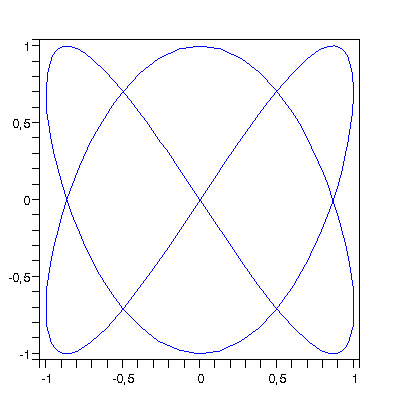 iki dəyişənli funksiyasının qrafikinin  qurulmasıxtickmarks və ytickmarks parametrləri koordinat oxları üzərində bölgü nişanlarının minimal sayını müəyyən edir.thickness parametri əyrinin qalınlığını təyin edir. Bu parametr təyin edilmədikdə proqram avtomatik olaraq thickness=0 qəbul edir. Məsələn,>plot(1+cos(x),x=0..2*Pi, title="Cardioida", coords=polar, color=coral, thickness=2);linestyle parametri qrafiki əyrinin tipini təyin edir. Belə ki, linestyle=1 olduqda əyri kəsilməz, linestyle=2 olduqda nöqtəvi, linestyle=3 olduqda qırıq-qırıq olur.symbol parametri nöqtəvi əyrinin nöqtələrini işarə etmək üçün istifadə olunan simvolları təyin edir. symbol=box, symbol=cross, symbol=circle, symbol=point, symbol=diamond yazılış formalarından istifadə etmək olar.labels parametri koordinat oxlarının adlarını müəyyən edir.üçün plot3d(f(x,y), x=x1…x2, y=y1…y2, options) əmrini yerinə yetirmək olar. Options  parametri  plot  əmrinin Options parametri ilə demək olar ki, üst-üstə düşür. Əlavə parametrlərdən biri kimi light=[angl1, angl2, r, g, b] parametrini qeyd etmək olar. Bu parametr sferik (angl1, angl2) koordinatı ilə təyin edilmiş nöqtəvi mənbədən səthin işıqlanmasını təmin edir. İşıqlanma qırmızı (r), yaşıl (g) və göy rənglərin (b) nisbətilə təyin olunur.Parametrik şəkildə verilmiş funksiyanın səth əyrisinin qurulması üçün plot3d([x(u,v), y(u,v), z(u,v)], u=u1..u2, v=v1..v2) əmri yerinə yetirilməlidir. Məsələn,> plot3d({x*sin(2*y)+y*cos(3*x), sqrt(x^2+y^2)-7}, x=-Pi..Pi, y=-Pi..Pi, grid=[30,30], axes=framed, color=x+y);1 Мясялян, TIMES, COURIER, HELVETICA, SYMBOL вя с.2 Мясялян, BOLD, ITALIC, UNDERLINE вя с.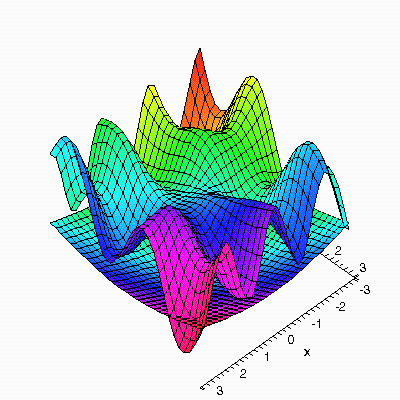 >plot3d(1/(x^2+y^2)+0.2/((x+1.2)^2+(y-1.5)^2)+	0.3/((x- 0.9)^2+(y+1.1)^2),   x=-2..2,   y=-2..2.5,   view=[-2..2,  -2..2.5,0..6],	grid=[60,60],	shading=NONE,	light=[100,30,1,1,1], axes=NONE, orientation=[65,20], style=patchcontour);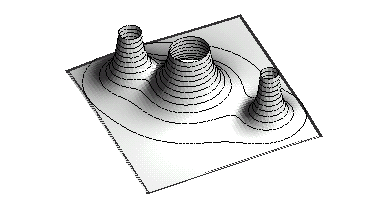 Qrafiklərin qurulması üçün Plots və Plottols paketlərinin əmrlərindən də geniş istifadə olunur. Plots paketi əlliyə yaxın əmrlər vasitəsilə Maple 9.01 proqramının iki və üçölçülü qrafiklərinin   qurulma   imkanlarını   xeyli   genişləndirir.    Buəmrlərin hamısının şərhi bir mövzu çərçivəsində qeyri mümkün olduğundan, ən çox istifadə olunan əmrlərin bir qismi ilə tanış olaq:Ploarplot(f,x=a..b, options) əmri polyar koordinat sistemində funksiyanın qrafikinin qurulmasını təmin edir; burada f-funksiya, x=a..b funksiyanın  arqumentinin dəyişmə intervalını bildirir.> with(plots):polarplot([cos(t),sin(t),t=0..4*Pi],color=gold);Implicitplot(F(x,y)=0, x=x1..x2, y=y1..y2) əmri qeyri- aşkar şəkildə ( F ( x, y) 0 ) verilmiş birdəyişənli funksiyanın qrafikinin qurulmasını təmin edir. məsələn,> implicitplot({x^2-y^2=1, y=exp(x)}, x=-Pi..Pi, y=-Pi..Pi);Implicitplot3d(F(x,y,z)=c, x=x1..x2, y=y1..y2, z=z1..z2)əmri	qeyri-aşkar	şəkildə	( F(x, y, z) 0 )	verilmişikidəyişənli funksiyanın qrafikinin qurulmasını təmin edir. məsələn,> implicitplot3d({x^2-y^2+z^2=1, y=exp(-x*z)}, x=-Pi..Pi, y=- Pi..Pi, z=-1..1);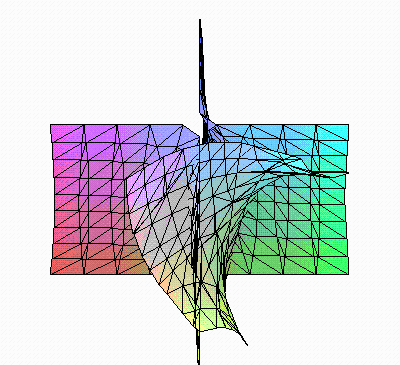 Contourplot(f,x=a..b,y=c..d,options)	əmri	kontur qrafiklərin qurulmasını təmin edir. Məsələn,> contourplot(sin(x*y),x=-3..3,y=-3..3,contours=3);Fieldplot (f, a..b, c..l) əmri birdəyişənli funksiyanın vektor sahəsinin qurulmasını təmin edir.>fieldplot( [x/(x^2+y^2+4)^(1/2),-y/(x^2+y^2+4)^(1/2)],x=- 2..2,y=-2..2);Fieldplot3d(f, a..b, c..l) əmri 3 ölçülü koordinat sistemində vektor sahəsinin qurulmasını təmin edir.> fieldplot3d([2*x,2*y,1],x=-1..1,y=-1..1,z=-..1,grid=[5,5,5]);Conformal(F,r1,r2,options)	əmri	kompleks	müstəvidə konoformal inikasın qrafikini qurur. Burada, F-kompleksoptionsfeasible=(color=”<rəng>”)1;optionsexcluded=(color=”<rəng>”)2;optionsopen(color=<rəng>, thickness=<n>)3 ;optionsclosed(color=<rəng>,thickness=<n>)4 . Məsələn,>with(plots):> inequal({x+y>0,x-y<=1,y=2},x=-3..3,y=-3..3, optionsfeasible=(color=red), optionsopen=(color=blue,thickness=2), optionsclosed=(color=green, thickness=3), optionsexcluded=(color=yellow) );spacecurve([x(t),y(t),z(t)],t=t1..t2)	əmrix x(t),dəyişənli  funksiya,  r1  və	r2  funksiyanın  təyin  olduğuy y(t),z z(t)parametrik	şəkildə	verilmiş	fəzaoblastdır.> conformal(1/z, z=-1-I..1+I, -6-6*I..6+6*I, color=black);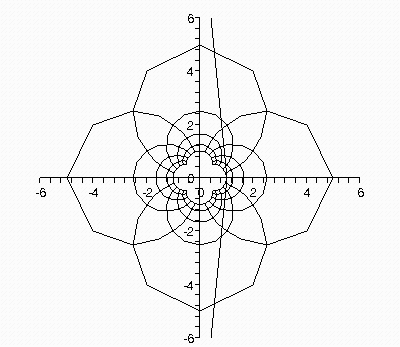 inequals({f1(x,y)>c1,…,fn(x,y)>cn},x=x1…x2, y=y1..y2, options) əmri bərabərsizliklər sistemi ilə verilmiş ikiölçülü oblastın təsvirinin qurulmasını təmin edir. Options olaraq aşağıdakı təsvir parametrlərindən istifadə etmək olar:əyrilərinin qurulmasını təmin edir. Məsələn,> with(plots):> spacecurve([sin(t),cos(t),exp(t)], t=1..5, color=blue, thickness=2, axes=boxed);display([p,t], options) əmri bir koordinat sistemində bir neçə qrafiki obyektin əks olunmasını təmin edir. Məsələn, aşağıdakı misalda ellips daxilində astroidin çəkilməsini təmin edir:> with(plots): eq:=x^2/16+y^2/4=1:>el:=implicitplot(eq, x=-4..4, y=-2..2, scaling= constrained, color=green, thickness=3):> as:=plot([4*cos(t)^3,2*sin(t)^3, t=0..2*Pi], color=blue, scaling=CONSTRAINED, thickness=2):> eq1:=convert(eq,string):1  Параметр  областын дахили нюгтяляри цчцн рянэи тяйин едир.2  Параметр  областын хариъи нюгтяляри цчцн рянэи тяйин едир.3  Параметр ачыг сярщяд цчцн рянэ вя сярщяддин галынлыьыны тяйин едир.4  Параметр гапалы сярщяд цчцн рянэ вя сярщяддин галынлыьыны тяйи едир.> t1:=textplot([1.5,2.5,eq1], font=[times, italic, 10], align=right):analitik formada, formal_series yazıldıqda qüvvət sırası     kimiəks olunur1. Məsələn,> t2:=textplot([0.2,2.5,"Ellips:"], font=[times, bold,10], align=RIGHT):dsolve(dfi(fy(x), x) - 2 *x 5 sin(x),y(x));y(x) = x 2  - cos(x)- 5x +_C1> t3:=textplot([1.8,0.4,Astroida], font=[times,sysode:{diff(y(x), x) - 2 *z(x) y(x), diff(z(x),x) y(x)} :Bold,10], align=left):funcs:{y(x), z(x)} : dsolve(syosde,funcs);> display([as,el,t1,t2,t3]);z(x) e( x)  _ C1 e( 2x)  _ C2,y(x)2e( 2x) _ C2 e( x) _ C1Animasiyalar	qrafiklərə	dinamizm	verərək,	qrafikvasitəsilə təsvir olunan fiziki prosesin vizuallığını təmin edir. Bu səbəbdən, animasiyalardan elektron məruzələrin, öyrədici sistemlərin hazırlanması zamanı geniş istifadə olunur.     Mapleode:(1 - x) * diff(diff(y(x), x), x) - diff(y(x), x) - y(x) : dsolve(od,ey(x), ' formal_seiers'),⎛      ⎛     n        n  ⎞y(x) = _C1- 1	1	x⎜⎜	⎟⎟9.01	paketində	ikiölçülü	və	üçölçülü	animasiyaların⎜		2	⎟yaradılması üçün animate(f,r) əmri yerinə yetirilməlidir. Sənəd⎝n0 ⎝n 1	⎠⎠pəncərəsində qrafik əks olunduqdan sonra istifadəçi ContextBar panelində Play düyməsini sıxmaqla animasiyanın nümayişinə nail ola bilər.Diferensial tənliklərin həlliMaple 9.01 paketi diferensial tənlik və tənliklər sistemini analitik və ədədi üsulla həll etməyi təmin edir. Adi diferensial tənliyin həlli üçün dsolve (ODE, f(x), options), adi differensial tənliklər sisteminin həlli üçün dsolve({ODE1, ODE2, …, ODEn}, {funcs}, options) funksiyalardan istifadə olunur. Burada, ODE, ODE1, ODE2,…,ODEn - diferensial tənliklər, f(x)–axtarılan funksiya, {funcs}-axtarılan funksiyalar çoxluğudur. Options parametri məsələnin həll formasını tənzimləyir. Məsələn, options parametri olaraq  exact yazıldıqda  diferensial  tənlik  və  ya  tənliklər  sisteminin   həlliMisaldan göründüyü kimi, tənliyin və tənliklər sisteminin  həllitənliyin və sistemin tərtibi sayda inteqral sabitdən asılı şəkildə təyin edilir. İnteqral sabitlər – C1, C2, … ilə işarə olunur. Dsolve funksiyası tənliyin və tənliklər sisteminin həllini avtomatik olaraq ən əlverişli üsulla tətbiq etməklə tapır. İstifadəçi həmçinin üsulun adını əlavə parametr kimi kvadrat mötərizə (“[ ]” ) daxilində aşkar şəkildə müəyyən edə bilər. Bu məqsədlə aşağıdakı üsul adından biri seçilə bilər:Quadrature, Linear, Bernoulli, Separable, Inverse_linear, Homogenous, Chini, Lin-sum, Abel, pot_sym.Qeyd edək ki, dsolve (<ODE>, f(x), options) və ({ODE1, ODE2,…,ODEn}, {funcs}, options) funksiyaları vasitəsilə həmçinin adi diferensial tənliyin və tənliklər sisteminin fundamental həllər sistemini də təyin etmək olar. Bunun üçün funksiyanın yazılışında options parametri olaraq output=basis yazmaq lazımdır. Məsələn,1Яэяр    options  параметри    функсийанын    йазылышында    ашкар    шякилдя верилмяйибся   програм  тяряфиндян  автоматик  олараг   options параметри олараг Exact гиймяти мцяййян олунур.de :diff(y(x), x$4) 2 * diff(y(x), x$2) y(x) - 1 0 : dsolve(dey,(x), outputbasis)dverk78-yeddi  və  səkkiz  tərtibli kəsilməz	Runqe-Kutta üsulu;[[sin(x), cos(x),sin(x) *x, cos(x)*x], 1]isode – sərt tənliklər üçün Livenmorski üsulu.Məsələn,Adi diferensial tənlik və tənliklər sistemi  üçün Koşi və yasysode:{diff(y(x), x) - 2 *  z(x) y(x), diff(z(x),x) y(x),sərhəd məsələsini həll etmək üçün müvafiq olaraq dsolve ({ODE,   cond},   f,   options)   və   dsolve   ({sysODE, cond},{funcs}, options) funksiyalarından istifadə olunur. Məsələn,y(0) 0, z(0) 1} : funcs:{y(x), z(x)} : S :dsolve(syosde,funcsn, umeric):S(2);sysode:{diff(y(x), x) - 2 * z(x) y(x), diff(z(x), x) y(x),[x  = 2., y(x) = 36.3085170797877647,y(0) 0, z(0) 1} : funcs:{y(x), z(x)} : dsolve(syosde,funcs);z(x) = 18.2895943155261940]⎧z(x) 2 e( x)1 e( 2x) ,y(x) 2 e( 2x) 2 e( x) ⎫sysode:{diff(y(x), x) - 2 *  z(x) y(x), diff(z(x),x) y(x),⎩	3	33	3	⎭y(0) 0, z(0) 1} : funcs:{y(x), z(x)} :Praktikada bir sinif Koşi məsələsinin həlli inteqral   çevirmələritətbiq  etməklə  tapılır.  Bu  məqsədlə  options  parametri olaraqmethod=<çevirmənin adı> yazılır1. Məsələn,S :dsolve(syosde,funcsn,  umericm,   ethoddverk78) :S(2);[x  = 2., y(x) = 36.3085170797877647,de1:diff(y(t), t$2) 5 *diff(y(t), t) 6 *y(t) 0  :z(x) = 18.2895943155261940]dsolve({d1e, y(0)  0, D(y)(0)1}, y(t), methodlaplacey(t)e2te3tMəsələnin  həllini  qüvvət  sırası  kimi  axtarmaq  üçün  optionsparametri  olaraq  series  yazılmalıdır.  Sıranın  tərtibi   əvvəlcəQeyri-xətti  tənliklər  üçün  Koşi  məsələsini  analitik  həlletmək mümkün olmadığından onları yalnız ədədi və asipmtotikorder dəyişəninə mənimsədilməlidir. Əks halda sıranın tərtibi avtomatik olaraq altıya bərabər olur. Məsələn,üsulla həll etmək mümkün olur. Bu məqsədlə options parametriolaraq numeric müəyyən edilir. Bu zaman tənlik və ya sistemsysode:{diff(y(x), x) - 2 *z(x) y(x), diff(z(x), x) y(x),4-5 tərtibli Runqe-Kutta-Felberq üsulu ilə həll olunur. İstifadəçiy(0) 0, z(0) 1} : funcs:{y(x), z(x)} :ədədi üsulu özü də təyin edə bilər. Bu məqsədlə əlavə parametr olaraq aşağıdakılardan birini istifadə etmək olar:dsolve(syosde,funcsS,  eries);Taylorseries-Teylor sırasına ayırma üsulu;⎧(x)2x x2   x3   5 x4   11 x5   O(x6),classical –klassik Runqe-Kutta üsulu;gear-təkaddımlı Qrin üsulu;mgear-çoxaddımlı Qrin üsulu;rkf45 –dörd və beş tərtibli Runqe-Kutta üsulu;⎪y⎨⎩⎪z(x)1 x2   121 x3  601 x4     1 x5   O(x6),⎫1 Интеграл чевирмяси олараг Лаплас, З, Фурйе вя с. чевирмяляриндян истифадя етмяк олар.3	4	12	⎭Order:4 : de:diff(y(x),x$3)- diff(y(x),x) 3 * (2 - x^2) * sin(x):cond:y(0) 1,D(y)(0) 1,(D@@2)(y)(0) 1 : dsolve({d, econd}y,   (x),series);y(x)  1 x 1 x2   1 x3   O(x4)axtarılan funksiya, partsol tənliyin xüsusi həlli, solutoform tənliyin həll formasıdır. Məsələn,with(DEtools) :de :diff(y(x), x$3) - 6 * diff(y(x), x$2) 11* diff(y(x), x) -2	6	6 *y(x) :Diferensial tənliklərin ədədi üsulla həll edilməsi üçün həmçininDETools  paketinin  əmrlərindən  istifadə  olunur.  Onların   birsol exp(x): reduceOrdr(ede,y(x), sol)⎛2⎞	⎛	⎞qismi ilə tanış olaq:⎜	y(x) ⎟ - 6⎜y(x) ⎟11y(xAutonomus   (eg,   func,  var).		Əmr tənliyin avtonom olduğunu	yoxlayır.	Burada	eg-tənlik,	func-axtarılan⎜x2⎟	⎜x	⎟funksiya, var - dəyişəndir. Məsələn:with(DEtools):automousi(ns(z(t) - z(t)^2) * (D@@4)(z)( t) - cos(z(t))- 5, z, t);truewith(DEtools):DEPlot (eg, func, trange, inits, options). Əmr tənliyinədədi həll edilməsini və həllin qrafikinin qurulmasını təmin edir. Burada eg – tənlik və ya tənliklər sistemi, func- axtarılan funksiyalar, trange dəyişənin təyin oblastı, inits- başlanğıc və ya sərhəd şərtləri, options - qrafikin görünüşünü tənzimləyən parametrdir. Avtonom tənlik üçün qrafik  vektor  sahəsi  kimi,  qeyri-avtonom  sistemlər  üçünDE :diff(x(s),s) - x(s) * cos(arcta(nx(s)))autonomo(uDsE,  {x}, s);falsearctan(s):əyrilər   şəklində  qurulur.	Options   parametri  aşağıdakı qiymətləri ala bilər:Arrow=<type> parametri vektor sahəsinin oxlarının tipini təyin edir. Type olaraq ‘smal’, medium’, ‘large’,Denormal (eg, func, var). Əmr diferensial tənliyi normalformaya gətirir. Burada eg-tənlik, func-axtarılan funksiya, var - dəyişəndir. Məsələn,with(DEtools):‘line’, ‘none’ müəyyən etmək olar.Color= <arrowcoluor> parametri oxların rəngini təyin edir.parametri şəbəkənin xətlərinin sayını təyin edir.DE :x^3 *y(x) x^2 * (x - 1) * D(y)(x)  iterationn parametri iterasiyanın sayını təyin edir.50 *x^3 * (D@@2)(y)( x) x * sin(x)linecolor<rəng> parametri xətlərin rəngini təyin edir.method<‘üsul’> parametri hesablamanın aparıldığıDenorma(Dl  E, x, y(x));ədədi üsulu təyin edir.⎛	⎞⎛2	⎞	 	obsrangeTRUEvə  yaFALSE parametri əgərxy(x)  x  1⎜y(x) ⎟  50x⎜y(x) ⎟sin(x)⎝x	⎠⎜x2	⎟	xqrafik görünüş oblastından kənara çıxarsa hesablamanın dayandırılmasını tənzimləyir.ReduceOrder	(eg,	func,	partsol,	solutoform).	Əmrtənliyin tərtibini  bir vahid  azaldır. Burada eg-tənlik,  func-Stepsizehparametri  hesablama  addımını  müəyyən> phaseportrait(D(y)(x)=-y(x)-x^2,y(x),x=-1..2.5, [[y(0)=0],edir. Avtomatik olaraq  abs(( b a) /Məsələn,> with(DEtools):qəbul edilir.[y(0)=1],[y(0)=-1]],	title=`Asymptotic	solution`,colour=magenta, linecolor=[gold,yellow,wheat]);Sənəd üzərində redaktə əməliyyatlarıDEplot(cos(x)*diff(y(x),x$3)- diff(y(x),x$2)+Pi*diff(y(x),x)=y(x)-x, y(x), x=-2.5..1.4,[[y(0)=1, D(y)(0)=2, (D@@2)(y)(0)=1]],y=-4..5,stepsize=.05);Deplot3d (eg, func, trarge, init, options)1. Əmr tənliyin həllini fəza əyriləri kimi qurulmasını təmin edir. Məsələn,> DEplot3d({diff(x(t),t)=-sin(t),diff(y(t),t)=cos(t)},{y(t),x(t)},t=-2*Pi..0, [[y(0)=0,x(0)=1]],scene=[t,x(t),y(t)], stepsize=0.1, linecolor=cos(t));Dfieldplot( deqns, vars, trange, xrange, yrange, options)2. Əmr istiqamətlər sahəsinin qurulmasını təmin edir. Məsələn,> dfieldplot([diff(x(t),t)=x(t)*(1-y(t)), diff(y(t),t)=.3*y(t)*(x(t)-1)],[x(t),y(t)],t=-2..2, x=-1..2, y=-1..2, arrows=LARGE, title= `Lotka-Volterra model`, color=[.3*y(t)*(x(t)-1), x(t)*(1- y(t)), .1]);Phaseportrait (deqns, vars,  trange,  inits,  options)1. Əmr məsələnin faza portretlərinin qurulmasını təmin edir. Məsələn,1  Еg–тянликляр системи, func-ахтарылан функсийалар, trarge-дяйишянин тяйин областы, inits-башланьыъ  вя йа сярщяд шяртляри, options - графикин эюрцнцшцнц тянзимляйян параметрдир.2  Deqns -тянликляр  системи, vars-ахтарылан функсийалар, trang-    дяйишяниндяйишмя областы, xrange, yrange ахтарылан функсийаларын дяйишмя областы, options - графикин эюрцнцшцнц тянзимляйян параметрдир.Maple 9.01	proqram  paketində  sənəd  özərində aşağıdakı redaktə əməliyyatlarını  aparmaq olar:Yerinə  yetirilmiş	son əmrin nəticəsini ləğv etmək.Bunun  üçün     Edit→Undo  əmrini  yerinə  yetirmək  və     ya«Ctrl+Z» qızğın düyməsini sıxmaq lazımdır. Məsələn, əgər istifadəçi səhvən sənəddə müəyyən fraqmenti ləğv etmişsə bu əmr vasitəsilə onu  bərpa edə bilər.Yerinə yetirilmiş son əmri təkrar yerinə yetirmək. Bunun üçün Edit→Repeat əmrini yerinə yetirmək və ya«Ctrl+Y» qızğın düyməsini sıxmaq lazımdır.Qeyd olunmuş sənədi və sənəd fraqmentini kəsib, mübadilə buferində saxlamaq. Bunun üçün ilk öncə sənəd və ya sənəd fraqmenti qeyd edilməlidir. Sənədi  tamamilə  qeyd etmək üçün Edit→Select All əmrini yerinə yetirmək və ya«Ctrl+A» düyməsini sıxmaq lazımdır. Sənəddə müəyyən fraqmentləri qeyd etmək üçün isə «SHİFT»  düyməsini sıxmaqla kursoru hissələrin üzərinə qoyub siçanın sol düyməsini sıxıb buraxmaq lazımdır. Qeyd edilmiş sahələr qırıq xətli çərçivəyə alınmış olur. Bundan sonra Edit→ Cut əmrini yerinə yetirmək və ya «Ctrl+X» düyməsini sıxmaq lazımdır. Mübadilə buferində saxlanılmış informasiyanı  sonradan sənədin digər hissəsinə və ya digər redaktorlara daxil etmək olar.Qeyd olunmuş sənədi və sənəd fraqmentinin surətini mübadilə buferində saxlamaq. Bunun üçün Edit→Copy əmrini1 Deqns –тянликляр системи, vars - ахтарылан функсийалар, trange-дяйишянин тяйин областы,  inits-башланьыъ  вя йа сярщяд шяртляри, optionsграфикин эюрцнцшцнц тянзимляйян параметрдирyerinə yetirmək və ya «Ctrl+C» qızğın düyməsini sıxmaq lazımdır.Mübadilə buferində saxlanılan informasiyanı sənədə daxil etmək; Bunun üçün Edit→Paste əmrini yerinə yetirmək və ya «Ctrl+V» qızğın düyməsini sıxmaq lazımdır.Sənəddə cari əmr sahəsini və ya mətn sahəsini ləğv etmək. Bunun üçün Edit→Delete Element əmrini yerinə yetirmək və ya klaviaturanın Delete düyməsini və ya«CTRL+D» qızğın düyməsini  sıxmaq lazımdır.Sənəddə hər hansı simvolu, sözü və ya söz birləşməsini axtarmaq. Bunun üçün Edit→ Find əmrini yerinə yetirdikdə açılmış pəncərənin Find sətrində axtarılan simvol və ya söz daxil edilməli və Find next düyməsi sıxılmalıdır (şək. 1). İstifadəçi sənəddə registrlərin nəzərə alınması, tam sözün axtarılması rejimlərini müəyyən edə bilər. Bunun üçün o,müvafiq olaraq Match case1-, Matc whol word only2 rejim variantlarını seçməlidir.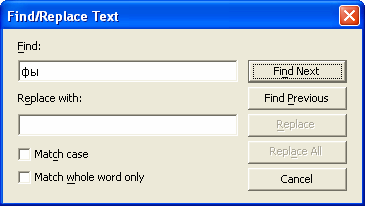 Şək.1.Əgər sənəddə simvolu axtarıb, digər simvol və ya söz ilə əvəz etmək tələb olunarsa, bu zaman açılmış pəncərənin Replace whith sətrində yeni dəyişdirilən simvol və söz  daxil edilməlidir.  Pəncərənin    Replace  düyməsini  sıxdıqda  axtarış1  Реэистри нязяря алмаг рeжими цчцн мцяййян олунур.2 Там сюзцн ахтарылмасы рeжими цчцн мцяййян олунурnəticəsində sənəddə tapılmış simvol və söz yeni simvol, söz ilə əvəz olunacaqdır. Axtarışı davam etdirmək tələb olunarsa, Find Next düyməsini sıxmaq lazımdır. Replace All düyməsi isə mətndə olan axtarılan simvol, söz və ya söz birləşməsinin hamısını avtomatik olaraq yeni simvol, söz və  ya  söz birləşməsi ilə əvəz edəcəkdir. Əgər tapılmış simvolu və ya sözü yeni simvol, söz və ya söz birləşməsi ilə əvəz etməyə ehtiyac duyulmursa, Find Next düyməsini sıxmaqla axtarışı davam etdirmək lazımdır.Mətn sahəsində mətnlərin orfoqrafik yazılışının yoxlanılmaq. Bunun üçün Tools→CheckSpelling  əmrini yerinə yetirmək lazımdır. Əmri yerinə yetirdikdə əgər səhv varsa, orfoqrafiyanın yoxlanılması öcön dialoq pəncərəsi açılır və bu dialoq pəncərəsinin variantlar bölməsində səhv hesab olunan sözün düzgün variantları əks olunur (şək.2). Bu variantlardan birini seçib, Change düyməsini sıxmaqla səhv sözü həmin sözlə əvəz etmək olar. Bəzi hallarda (termin, şəxs adı, coğrafi adlar və s.) sözün düzgün yazılışına baxmayaraq kompüter onu səhv kimi qəbul edə bilər. Bu halda Ignore düyməsini sıxmaq kifayətdir. Add düyməsini sıxmaqla isə kompüterin lüğət bazasını «səhv qəbul etdiyi» sözlə zənginləşdirmək olar.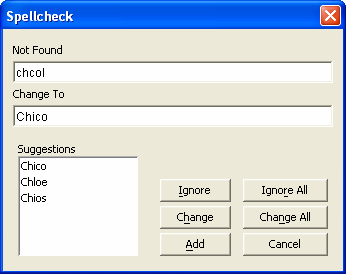 Şək.2.Sənədə daxil edilmiş hiperistinadları redaktə etmək; Bunun üçün Edit→ Hyperlinks əmrini yerinə yetirmək və açılan Hyperlink Editor dialoq pəncərəsində siyahıdan hiperistinadı qeyd edib Edit düyməsini sıxmaq lazımdır (şək.3). Açılan növbəti pəncərədə hiperistinadı redaktə etmək olar.Sənəddə bütün yerinə yetirilən sahələri və qeyd olunmuş sahələri yenidən hesablamaq. Bunun üçün müvafiq olaraq Edit →Execute Worksheet və Edit→Execute Selection əmrlərini yerinə yetirmək lazımdır.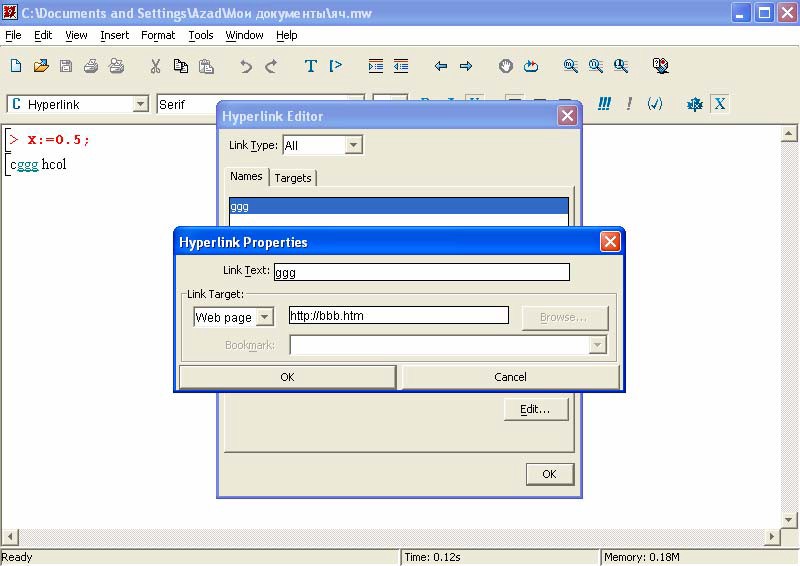 Şək.3.Yerinə yetirələn sahələrdə əmrin və ya hesablamanın nəticəsini ləğv etmək. Qeyd olunmuş yerinə yetirilən sahələrdə əmrin və ya hesablamanın nəticəsini ləğv etmək üçün Edit→Remove Output →From Selection əmrini, sənəddə bütün yerinə yetirilən sahələrdə əmrin və ya hesablamanın nəticəsini ləğv etmək üçün Edit→Remove Output → From Worksheet əmrini yerinə yetirmək lazımdır.Sənəddə kursorun durduğu sətrdən əvvəl və sonra yeni yerinə yetirilən sahəni daxil etmək. Bunun üçün müvafiq olaraq İnsert→ Execution Group→ Before Cursor və İnsert→ Execution Group →After Cursor əmrini yerinə yetirmək lazımdır.Sənəddə kursorun durduğu sətrdən əvvəl və sonra yeni mətn sahəsini daxil etmək. Bunun üçün müvafiq  olaraq İnsert→ Paragraf→ Before Cursor və İnsert→ Paragraf→ After Cursor əmrini yerinə yetirmək lazımdır.Sənəd üzərində formatlaşma əməliyyatlarıSənəd üzərində formatlaşma əməliyyatı aparmaq üçün Format menyusu nəzərdə tutulmuşdur. Format menyusu aşağıdakı əmrlərdən ibarətdir:Styles. Əmr yeni obyekt stillərinin yaradılmasını, seçilmiş stilin redaktə olunmasını, qeyd olunmuş sənəd hissəsinə seçilmiş stili tətbiq etməyi təmin edir. Əmri yerinə yetirdikdə Style Management dialoq pəncərəsi açılır (şək.1). İstifadəçi yeni stil yaratmaq üçün Create  Character və Style Create Paragraph Style düymələrini sıxıb, yeni stilə ad verdikdən sonra, stilin şrifti və abzas üçün parametrləri müəyyən etməlidir. Stili redaktə etmək üçün isə onu stil siyahısından seçmək, Modify düyməsini sıxmaq və açılan növbəti dialoq pəncərəsində şrift və abzas üçün parametrləri dəyişdirmək lazımdır. Sənəd hissəsinə stil tətbiq  etmək üçün tələb olunan stili siyahıdan seçdikdən sonra Apply düyməsini sıxmaq lazımdır.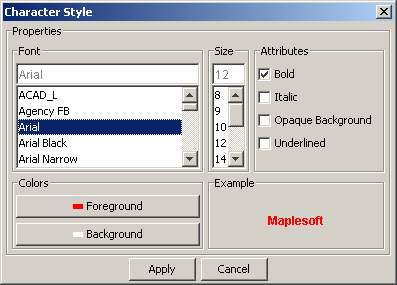 Şək.1.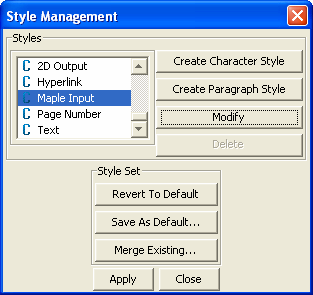 Character→Italic (Ctrl+I). Əmr şrift üçün maili yazılış formasını müəyyən edir.Character→Bold (Ctrl+B). Əmr şrift üçün tünd yazılış formasını müəyyən edir.Character→Underline (Ctrl+U). Əmr şrift üçün qeyd olunmuş yazılış formasını müəyyən edir. Bu stil şriftin altından xətt çəkilməsini nəzərdə tutur.Character→Color. Əmr şrift üçün rəng müəyyən edir. Rəng əmri yerinə yetirildikdə açılan rəng palitrasından seçilir.Character→Attributes. Əmr cari və ya qeyd olunmuş sahə üçün şriftin stilinin müəyyən edilməsini təmin edir. Əmri yerinə yetirdikdə açılan Character Style dialoq pəncərəsindən şriftin adı, ölçüsü, şriftin və fonun rəngi, yazılış formaları seçilir (şək.2).Şək.2.ParagraphLeft  Justify,  ParagraphCenter  Justify, Paragraph  Right  Justify  əmrləri  müvafiq  olaraq  cari sahədəki  obyektləri  mərkəzə,  sol  və  sağ  tərəflərə  görə nizamlayır.ParagraphAtributes  əmri  çari  sahə  üçün  sətirlərarası intervalının,      nizamlama      parametrlərinin,      sahənin kənarlarından  buraxılan  boş  məsafələrin  dəyişdirilməsini təmin edir. Yeni parametrlər əmri yerinə yetirdikdə açılan Paragraph   Style   dialoq   pəncərəsində   müəyyən   edilir (şək.3).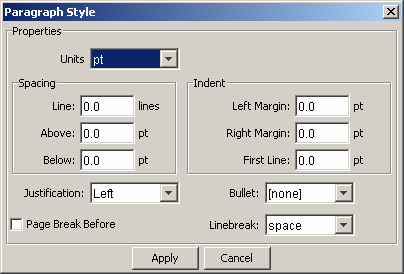 Şək.3.Page Numbers əmri sənədin səhifələrinin nömrələnməsini təmin edir. Əmri yerinə yetirdikdə açılan Page Numbers pəncərəsində səhifədə nömrənin yerləşmə istiqamətini, başlanğıc qiymətini və digər parametrləri158	Fəsil 2 Riyazi proqram paketlərimüəyyən etmək lazımdır (şək.4).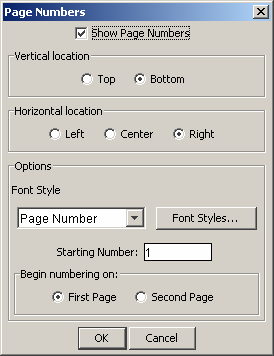 Şək.4.Convert  to.  Əmr  cari  sahənin  tipini  dəyişir.  Məsələn, Maple  İnput  sahəsini  mətn  sahəsinə     dəyişmək  üçün Convert toPain Text əmrini yerinə yetirmək lazımdır.GRAPH DIGITIZERProqram cari qrafikdə 20-yə qədər əyrinin nöqtələrinin koordinatlarının   tapılmasını   təmin   edir.   Bu   əməliyyat   3 rejimdə:  avtomatik,  oblastda  qiymətləndirmə  və  qeyd  etmə rejimlərində  həyata  keçirilə  bilər.  Əyrinin  ədədi  qiymətlərinin tapılması   üçün   ilk   öncə   qrafik   işçi   sahənin   Digitization bölməsinə çağırılmalıdır. Bunun üçün ФайлОткрыть файл с графиком   (FaylQrafik faylını açmaq) əmrini yetirmək və açılan dialoq pəncərəsində qrafik faylının ünvanını müəyyən edib Открыть (Açmaq) düyməsini sıxmaq lazımdır (şək.1).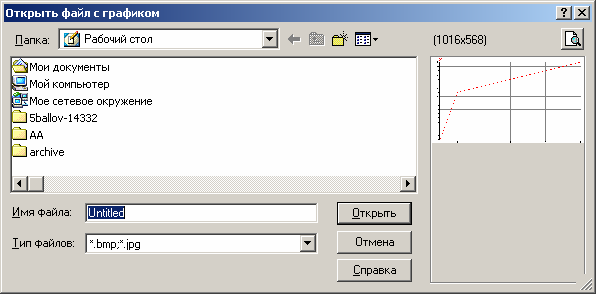 Şək.1Qeyd  edək  ki,  qrafiki  fayl  bmp,  jpg,  tif  formatlarına malik  olmalıdır.  Qrafik  həmçinin  kompüterə  qoşulan  skaner vasitəsilə  kağız  üzərindən  də  daxil    edilə  bilər.  Bunun  üçün ФайлСканировать      (FaylSkanerləşdirmək)      əmrini yerinə   yetirmək   və   skanerləşdirmə   əməliyyatını   aparmaq lazımdır.   Bundan   sonra   qrafikin   real   koordinatlarını   təyin etmək  lazımdır.  Bunun  üçün  Оцифровка  (Qiymətləndirmə) menyusunun Правязка к координатом графика (Qrafikin koordinatına  uyğunlaşdırmaq)   əmrini   yerinə   yetirmək   və açılan   dialoq   pəncərəsində   X   və   Y   oxu   boyunca   qrafikinbaşlanğıc və son real koordinatlarını daxil etmək və Да (Bəli) düyməsini sıxmaq lazımdır1 (şək.2).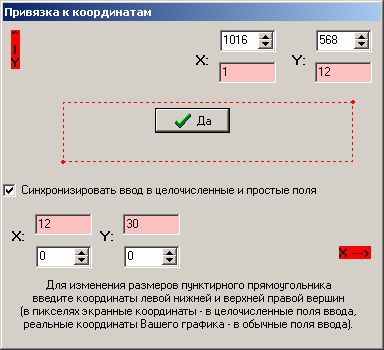 Şək.2.Açılan növbəti pəncərədə əyrinin ədədi qiymətlərinin tapılma rejimini müəyyən etmək lazımdır (şək.3). Avtomatik rejimi müəyyən etmək üçün Оцифровка (Qiymətləndirmə) bölməsində авт. (avt.) rejim bölməsini  aktivləşdirmək və orada bölgü nöqtələrinin sayını müəyyən etmək lazımdır. Daha sonra qrafiki əyrinin rəngini müəyyən etmək lazımdır. Rəngi Оцифровка (Qiymətləndirmə) menyusunun Выбрать цвет кривой из палитры (Əyrinin rəngini palitradan seçmək) əmrini yerinə yetirməklə rəng palitrasından seçmək lazımdır. düyməsini sıxdıqda əyrinin qrafikin qiymətləndirilməsi  baş verir. Avtomatik rejimdə dəqiq qiymətlər əldə etmək üçün дополн. (əlavə) bölməsində Одназночность (Birqiymətli) variantını seçmək məsləhətdir (şək.4). Əks  halda  seçilmiş rəngə   uyğun   bütün   nöqtələrin   ədədi   qiymətləri   tapılır və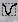 1    Бу  ямялиййаты	алятляр  панелинин   дцймясини  сыхмагла  да  йериня йетирмяк олар.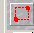 tapılmış ədədi qiymətlər Таблица  (Cədvəl) bölməsində  cədvəlşəklində əks olunur.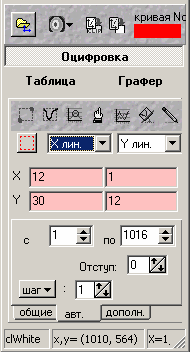 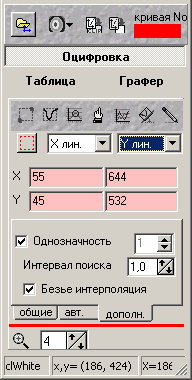 Şək. 3.	Şək. 4.Qeyd edək ki, avtomatik rejimdə qrafikin qiymətləndirmə oblastını    aləti vasitəsilə də qeyd etmək olar.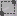 Oblastda qiymətləndirmə və qeydetmə rejimlərində qiymətləndirmə aparmaq üçün ilk öncə Общие (Ümumi) bölməsinin Размер маркера (Markerin ölçüsü) sahəsində markerin ölçüsünü müəyyən etmək lazımdır. Oblastda qiymətləndirmə rejimində qiymətləndirmə aparmaq üçün  düyməsini sıxmaq və siçanın sol düyməsini sıxmaqla    kursoru əyri üzərində hərəkət etdirmək lazımdır. Qeydetmə rejimi istifadəçiyə əyrinin konkret nöqtələrinin koordinatlarını təyin etmək  imkanı  verir.  Bunun  üçün     düyməsini sıxdıqdan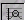 sonra, kursoru əyrinin konkret nöqtəsinin üzərinə qoyub siçanın sol düyməsini sıxmaq kifayətdir.Bütün rejimlərdə əyrinin koordinatları cədvəl bölməsində əks olunacaqdır. Cədvəldə əks olunan əyrinin koordinatlarını nizamlamaq olar. Bunun üçün Таблица menyusunun Сортировка по Х (X-ə görə nizamlamaq) əmrini yerinə yetirmək lazımdır. Файл (Fayl) menyusunun Сохранить данные из таблицы (Cədvəl verilənlərini yaddaşda saxlamaq) əmrini yerinə yetirməklə cədvəli dat və ya txt formatında fayl kimi yaddaşda saxlamaq olar. İstifadəçi həmçinin, Таблица (Cədvəl) menyusunun Формат данных (Verilənlərin formatı) əmrini yerinə yetirib açılan dialoq pəncərəsində müvaifq format növünü seçməklə cədvəldə əks olunan koordinatlar üçün müxtəlif formatlar müəyyən edə bilər (şək.5).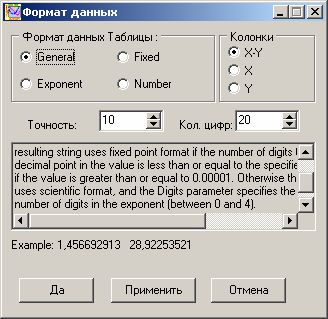 Şək. 5.Таблица (Cədvəl) menyusunun Заменить (Əvəz etmək) əmrini yerinə yetirməklə cari sütunda həqiqi ədədin yazılışında nöqtəni vergüllə və ya əksinə dəyişmək, parametrlərini    müəyyən    etmək    olar.    Ehtiyac     olduqda,menyunun Вычислить (Hesablamaq) əmrini yerinə yetirib, açılan pəncərədə sütunu, ədədi və əməliyyatı müəyyən etməklə seçilmiş sütundakı qiymətlərin konkret ədədlə cəmini, fərqini, hasilini və qismətini tapmaq olar (şək.6).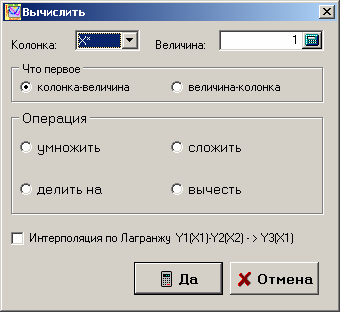 Şək.6.Очистить   всю   таблицу   (Cədvəli   silmək)   əmri vasitəsilə cədvəldəki bütün ədədi qiymətləri Удалить строки (Sətirləri   ləğv   etmək)   əmri   vasitəsilə   isə   yalnız   dialoq pəncərəsində     müəyyən     edilmiş     sətirlər     ləvğ     olunur. Копировать в буфер (Buferə köçürmək), Таблицу в Excel (Cədvəli Excel-ə) əmrləri vasitəsilə müvafiq olaraq cədvəldəki informasiyanı    mübadilə  buferində  saxlamaq,  Excel  sənədinə daxil  etmək  olar.  Cədvəl  böyük  olduqda  istifadəçi   sahəsi vasitəsilə əks olunacaq sətirlərin sayını tənzimləyə bilər. İstifadəçi cədvəldə ədədi qiymətlər üzərində redaktə apardıqdan sonra əyriyə baxış Графер bölməsində həyata keçirilir. Bunun üçün   düyməsini  sıxmaq  lazımdır.  İstifadəçi  Графер (Графер)	menyusunun	График	Символ (QrafikSimvol),  ГрафикЛиния  (QrafikXətt)  əmrləri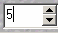 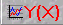 vasitəsilə   əyrinin   nöqtəvari   və   ya   xətt   şəklində   olmasını tənzimləyə  bilər.  Увеличить  размер  символа  (Simvolun ölçüsünü     artırmaq),     Уменьшить     размер     символа (Simvolun ölçüsünü azaltmaq) əmrləri vasitəsilə isə simvolun və    xəttin    qalınlığını    müəyyən    etmək    olar.    Koordinat müstəvisində    şəbəkənin    əks    olunması    ГрафикСетка (QrafikŞəbəkə)  əmrilə,  koordinat  oxları  üçün  loqarifmik şkala  isə  müvafiq  olaraq    Логарифмическая  шкала  по  Х(X-ə görə loqarifmik şkala) və Логарифмическая шкала по Y (Y-ə görə loqarifmik şkala) əmrləri ilə təyin olunur1. Qurulmuş qrafiki yaddaşda saxlamaq üçün istifadəçi Файл (Fayl) menyusunun Сохранить график из графера (Qraferqrafikini  yaddaşda  saxlamaq)  əmrini  yerinə  yetirib,  açılan dialoq  pəncərəsində  faylın  ünvanını  müəyyən  etdikdən  sonra Сохранить    (Yaddaşda    saxlamaq)    düyməsini    sıxmalıdır. Qrafiki çap etmək üçün isə ГрафикПечать  (QrafikÇap etmək) əmrini yerinə yetirməlidir.ADVANCED GRAPHERAdvanced Grapher proqramı digər Windows   əlavələri kimi  Baş  menyunun  Proqramlar  bölməsindən  yüklənir  və  bu zaman  ilk  öncə  proqramın  loqotipi,  sonra  isə  proqramın  əsas interfeys  pəncərəsi  ekranda  əks  olunur.  İnterfeys  pəncərəsi başlıq  və  menyu  sətrlərindən,  standart,  qrafik  və  hesablama alətlər  panellərindən  və  sənəd  pəncərəsindən  ibarətdir  (şək.1). Sənəd   pəncərəsi   proqram   yükləndikdə   avtomatik   olaraq, istifadəçi        ФайлНовый    (FaylYeni)    əmrini    yerinə yetirdikdə   və   ya   standart   alətlər   panelinin   ilk   düyməsini sıxdıqda  açılır.  Yeni  sənəd  pəncərəsində     Dekart  koordinat sistemi  əks olunur.1  Ямрлярин адынын гаршысында √ ишаряси олдугда координат шкаласы логарифмик, якс щалда ися хятти  олур.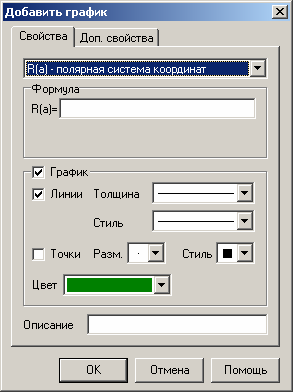 Şək. 1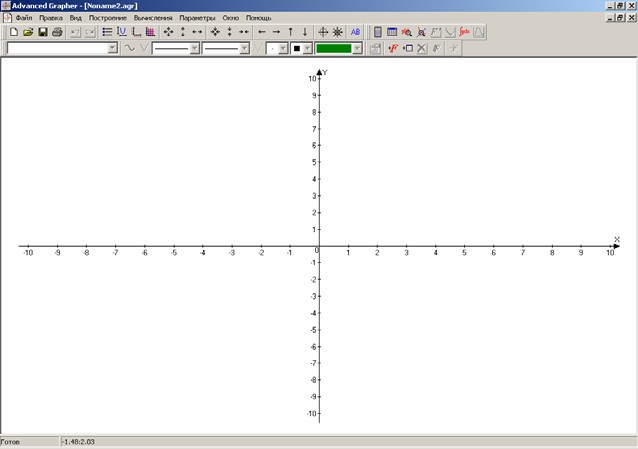 Ümumiyyətlə isə interfeys pəncərəsinin görünüşü Вид (Görünüş) menyusu vasitəsilə tənzimlənir. Belə ki, Вид → Панель “Стандартная” (Görünüş→“Standart” alətlər paneli), Вид→Панель “График”( Görünüş →“Qrafik” alətlər paneli), Вид→Панель “Вычисления” (Görünüş → “Hesablama” paneli) əmrləri müvafiq alətlər panelinin interfeys pəncərəsində əks olunmasını, Вид→Полный екран (Görünüş→Tam ekran) əmri isə ekranda yalnız sənəd pəncərəsinin əks olunmasını tənzimləyir.Funksiyanın qrafiki düstur və ya cədvəldə əks olunmuş ədədi  informasiyalar  əsasında  qurulur.  Düstur  əsasında  qrafiki qurmaq üçün ПостроениеДобавить график (Qurulma → Qrafik   əlavə   etmək)   əmrini   yerinə   yetirmək,   Добавить график (Qrafik əlavə etmək) adlı açılaın pəncərədə qrafikin tipini  (koordinat  sistemini),  funksiyanın  düsturunu,  qrafikin rəngini,   əyrinin   qalınlığını   və   stilini,   ehtiyac   olarsa   qrafik haqqında   məlumatı   müəyyən   edib,   OK   düyməsini   sıxmaq lazımdır (şək.2).Şək. 2.Cədvəl əsasında qrafik qurmaq üçün Построение  Добавить график из таблицы (Qurulma →Cədvəl vasitəsilə qrafik əlavə etmək) əmrini yerinə yetirmək, açılan pəncərədə X və Y üçün ədədi qiymətlər daxil etmək, qrafikin rəngini, əyrinin qalınlığını və stilini, ehtiyac olarsa qrafik haqqında məlumatı müəyyən etmək və OK düyməsini sıxmaq lazımdır (şək.3).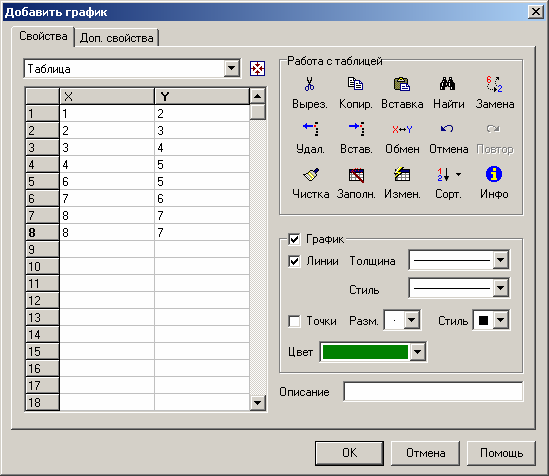 Şək. 3.Qeyd edək ki, dialoq pəncərəsinin Работа с таблицей (Cədvəllə iş) sahəsində yerləşən alətlər, cədvələ daxil olunmuş ədədi informasiyaları redaktə etmək üçün nəzərdə tutulmuşdur. Bu alətlər vasitəsilə cədvəlin müəyyən sətirlərinin surətini almaq, yerini dəyişmək, konkret ədədi qiyməti digər  ədədlə əvəz etmək, cari sətri ləğv etmək, cari sətirdən əvvələ yeni sətr əlavə etmək, ədədləri artma və azalma ardıcıllığına görə nizamlamaq və s. əməliyyatlar yerinə yetirmək olar.ПостроениеДобавить       график       (Qurulma→ Qrafik   əlavə   etmək)   və   ya   Построение      Добавить график из таблицы (Qurulma → Cədvəl vasitəsilə qrafik əlavə etmək)   əmrlərini təkrar yerinə yetirməklə bir koordinat müstəvisində bir neçə qrafikin əks olunmasına nail olmaq olar. Həmçinin,   bir   koordinat   müstəvisində   bir   neçə   qrafik   əks olunduqda   ПостроениеСписок   график   (Qurulma   → Qrafik  siyahısı)  əmrini  yerinə  yetirməklə  konkret  qrafikin xassələri  ilə  (məsələn,  qurulduğu  düstur  və  ya  cədvəllə)  tanış olmaq olar.İstər cədvəldə əks olunmuş ədədi informasiyalar, istərsə də düstur əsasında qrafik müəyyən edilmiş  parametrlər əsasında qurulur. İstifadəçi bu parametrləri dəyişməklə qurulmuş qrafiki öz təlabatına uyğun formatlaşdıra bilər. Belə ki, Параметры→Параметры построения (Parametrlər → Qurulma parametrləri) əmrini yerinə yetirməklə açılan eyni adlı dialoq pəncərəsində qrafikin təyin və qiymətlər oblastını, bölgü nöqtələrinin sayını dəyişmək, koordinat oxları üçün loqorifmik şkala müəyyən etmək olar (şək.4-5).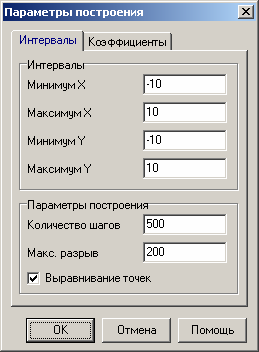 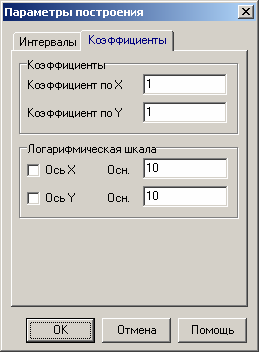 Şək. 4.	Şək. 5.Həmçinin, Параметры→Оси (Parametrlər→Oxlar) əmrini yerinə yetirdikdə açılan Параметры осей (Oxların parametrləri) adlı dialoq pəncərəsində koordinat oxlarının istiqamətini, stilini, rəngini, adını dəyişmək, bölgü nöqtələri üçün yeni parametrləri, qrafik üçün ad və koordinat müstəvisinin görünüşünü və hər bir əyri göstəricisini müəyyən etmək olar (şək. 6).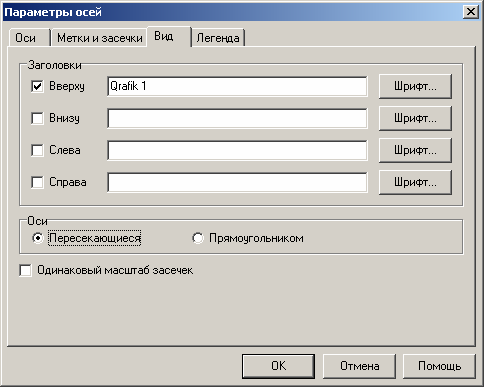 Şək. 6.Koordinat müstəvisində şəbəkənin əks olunması Параметры→Сетка (Parametrlər→Şəbəkə) əmrilə, sənəd pəncərəsinin fonu isə Параметры→Фон (Parametrlər→ Fon) əmri vasitəsilə tənzimlənir. Müəyyən edilmiş yeni parametrləri proqram tərəfindən yeni qurulacaq bütün qrafiklər üçün avtomatik müəyyən edilən parametrlər kimi təyin etmək üçün  Параметры→Сохранить  параметры  (Parametrlər→ Parametrləri yaddaşda saxlamaq) əmrini yerinə yetirmək kifayətdir.  Praktikada triqonometrik funksiyaların qrafiklərinin qurulmasında  adətən  triqonometrik  şkaladan  istifadə  olunur. Koordinat  oxları  üçün  triqonometrik  şkala  müəyyən  etmək üçün     istifadəçi     ПараметрыНаборы     параметров Тригонометрический  набор (Parametrlər  Parametrlər toplusu  Triqonometrik toplu) əmrini yerinə yetirməlidir.Proqram  vasitəsilə  eyni  zamanda  aşağıdakı əməliyyatlarıda yerinə yetirmək olar:Düstur ilə verilmiş funksiyanı arqumentin konkret qiymətində hesablamaq olar. Bunun uçün Вычисление  Калькулятор (Hesablama Kalkulyator) əmrini yerinə yetirmək, açılan pəncərədə düsturu və arqumentin qiymətini daxil edib, Считать (Hesablamaq) düyməsini sıxmaq lazımdır. Funksiyanın qiyməti açılan pəncərənin Итог (Yekun) sahəsində əks olunacaq (şək.7).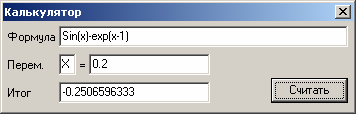 Şək.7.Funksiyanın qiymətini müəyyən intervalda,  konkret addımla hesablamaq olar. Bunun üçün ВычислениеТаблица  значение  (Hesablama  Qiymətlər  cədvəli) əmrini    yerinə    yetirib,    açılan    pəncərədə    funksiyanın düsturunu,   arqumentin   dəyişmə   intervalını   və   addımı müəyyən    etmək    lazımdır.       Считать    (Hesablamaq) düyməsini sıxdıqda funksiyanın qiyməti açılan cədvəldə əks olunacaq.Funksiyanı	tədqiq	etmək;	Bunun	üçün	ВычислениеИсследование    функции    (HesablamaFunksiyanı tədqiq   etmək)   əmrini   yerinə   yetirib,   açılan   pəncərədə funksiyanın  düsturunu,  arqumentin  dəyişmə  intervalını  və addımı müəyyən etmək lazımdır (şək. 8). Bundan sonra OK düyməsini  sıxdıqda  açılan  növbəti  pəncərədə  funksiyanın böhran və ekstrumum nöqtələrinin qiyməti əks olunacaqdır. Ehtiyac olarsa Сохранить (Yaddaşda saxlamaq) düyməsini sıxmaqla  nəticəni  mətn  faylı  şəklində  yaddaşda  saxlamaq olar.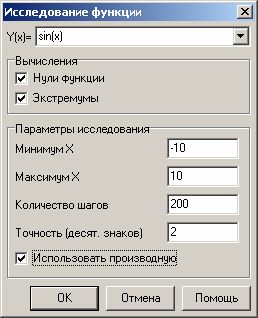 Şək. 8.Düsturla     verilmiş     qrafiklərin     kəsişmə     nöqtələrinin hesablanması.  Bunun  üçün  ВычислениеПересечение (Hesablama   Kəsişmə)   əmrini   yerinə   yetirib   açılan pəncərədə funksiyaların düsturlarını daxil edib, arqumentin dəyişmə    intervalını    müəyyən    etmək    lazımdır.    OK düyməsini  sıxdıqda  açılan  növbəti  pəncərədə  funksiyanın kəsişmə nöqtələrinin koordinatları əks olunacaqdır. Ehtiyac olarsa    Сохранить    (Yaddaşda    saxlamaq)    düyməsinisıxmaqla nəticəni mətn faylı şəklində yaddaşda saxlamaq olar.Qrafiki  qurulmuş  funksiyanın  törəməsini  hesablamaq  və qrafikini      qurmaq.      Bunun      üçün      Вычисление Производная     (HesablamaTörəmə)     əmrini     yerinə yetirdikdə   açılan  pəncərədə  funksiyanı  siyahıdan  seçmək lazımdır. Funksiyanın törəməsi avtomatik olaraq pəncərənin Производная (Törəmə) sahəsində əks olunacaqdır (şək. 9).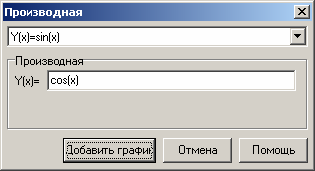 Şək. 9.Добавить график (Qrafik əlavə etmək) duyməsini sıxdıqda açılan eyni adlı pəncərədə (şək. 2.) törəmənin qrafiki üçün müəyyən olunan parametrləri: qrafikin rəngini, əyrinin qalınlığını və stilini, ehtiyac olarsa qrafik haqqında məlumatı müəyyən etmək olar. Bundan sonra OK düyməsini sıxdıqda qrafik ekranda əks olunacaqdır.Qrafikə	toxunan	və	normalı	qurmaq.	Bunun	üçünВычислениеКасательная или нормаль (HesablamaToxunan və ya normal) əmrini yerinə yetirdikdə açılan pəncərədə  normal  və   ya  toxunan  variantını  seçmək  və toxunma nöqtəsini daxil etmək, Добавить график (Qrafik əlavə etmək)  düyməsini sıxmaq lazımdır (şək.10).Şək. 10.Bu zaman açılan Добавить график  (Qrafik  əlavə etmək) adlı dialoq pəncərəsinin Формула (Düstur) sahəsində avtomatik olaraq toxunanın və ya normalın düsturu əks olunur (şək.2). İstifadəçi OK düyməsini sıxdıqda toxunan və ya normal qrafikə əlavə olunur.Cədvəl   əsasında   verilmiş   ədədi   informasiyanı   reqressiv təhlil  etmək.  Bunun  üçün  ВычислениеРегрессивный анализ   (HesablamaReqressiv   təhlil)   əmrini   yerinə yetirmək  və  açılan  dialoq  pəncərəsində  reqressiya  tipini seçmək   lazımdır   (şək.11).   Alınmış     nəticənin   əsasında qrafik  qurmaq  tələb olunduqda Добавить  график  (Qrafik əlavə etmək)  düyməsini sıxmaq lazımdır.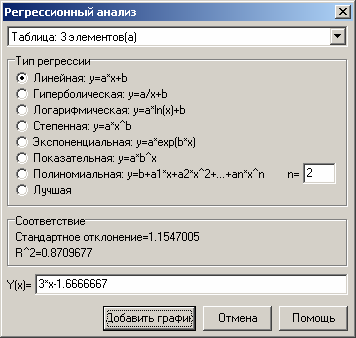 Şək. 11.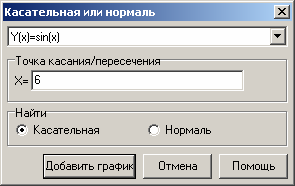 ƏDƏBİYYAT SİYAHISIM U N D Ə R İ C A TGİRİŞ……………………………………………………...	3Fəsil	1	WEB	tərtibat	5proqramları………………………….Говорухин В.Н., Цибулин В.Г. Введние в Maple V.Математический пакет для всех.-М.:, Мир, 1997Дьяконов В.П. Maple 7: учебный курс. –СПб: Питер, 2002. – 672с.: ил.Дьяконов В.П. Математическая система Maple V R3/R4/R5.-M.: Солон, 1998.Майкл	Мидхра	Dremweaver	MX.	–M.:,	АСТ: Астрель, 2005.-390с.: ил.Манзон Б.М. Maple V Power Edition. –М.: Филинъ, 1998.Прохоров Г.В., Леденев М.А., Колбеев В.В. Пакет символьных вычислений Maple V. –М.:, Петит, 1997.Холмогоров В. Основы Web-мастерства. Учебный курс (+СД), -СПб.: Питер, 2002. –252с.:ил.2.1. Maple  9.01 riyazi proqam paketi……………..............	99İnterfeys elementləri və əsas anlayışlar……….	100Sənədin yaradılması, yaddaşda saxlanılması, çapıvə uzaq məsafəyə göndərilməsi...........................................	106Riyazi analiz məsələrinin həlli…………….	111İfadələr üzərində analitik çevrilmələr………...........	123Xətti  cəbr məsələlərinin həlli…………...................	127Qrafiklərin və animasiyaların qurulması……….	136Diferensial tənliklərin həlli………………………....	145Sənəd üzərində redaktə əməliyyatları…..................	151Sənəd üzərində  formatlaşma əməliyyatları..............	1562.2. Graph Digitizer………………………………….	1592.3. Advanced Grapher……………………….	164Ədəbiyyat siyahısı………………………………….............175Mundəricat…………………………………………….	176..RejimTəsvirTopMətnin yuxarı küncünə döğru nizamlamaNowidctlpar middleMətnin mərkəzinə döğru nizamlamaBotomMətnin aşağı küncünə döğru nizamlamaLeftSəhifənin sol küncünə döğru nizamlamaRightSəhifənin sağ küncünə döğru nizamlama1Azad552Sima673Sevinc78şablonda	%?	işarəsininyerinə	matrisvəvektorunelementlərini daxil etməklə1.Məsələn,Riyazi yazılışMaple paketində yazılışarctgxArctan(x)arcctgxArccot(x)shxSinh(x)chxCosh(x)thxtanh(x)cthxCoth(x)( x) - Dirak funksiyasıDirac(x)( x) - Xevissayda funksiyasıHeaviside(x)